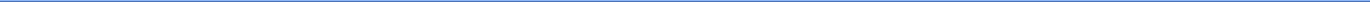 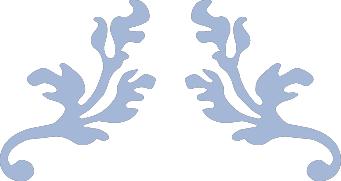 E-BÜLTEN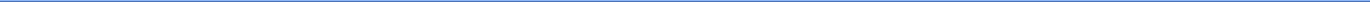 NİSAN – MAYIS – HAZİRAN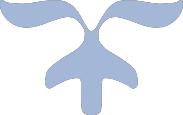 30 HAZİRAN 2017AKSARAY TSOHACILAR HARMANI MAHALLESİ 5. BULVAR NO:53/1 AKSARAY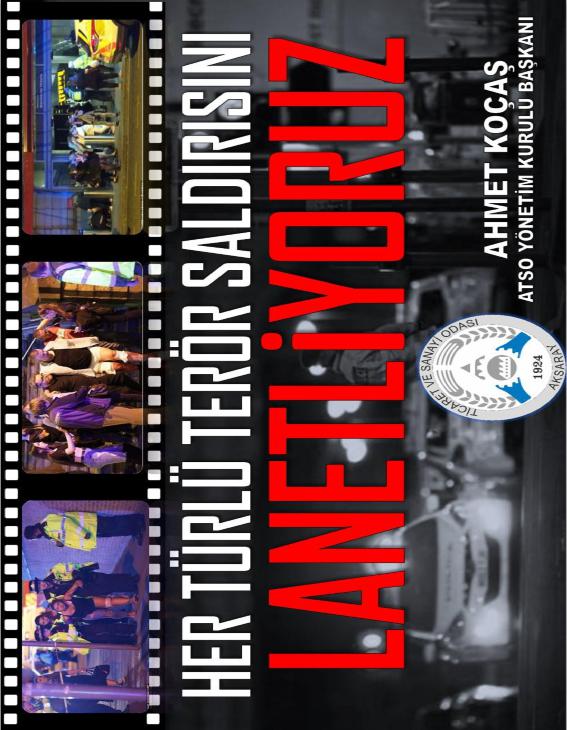 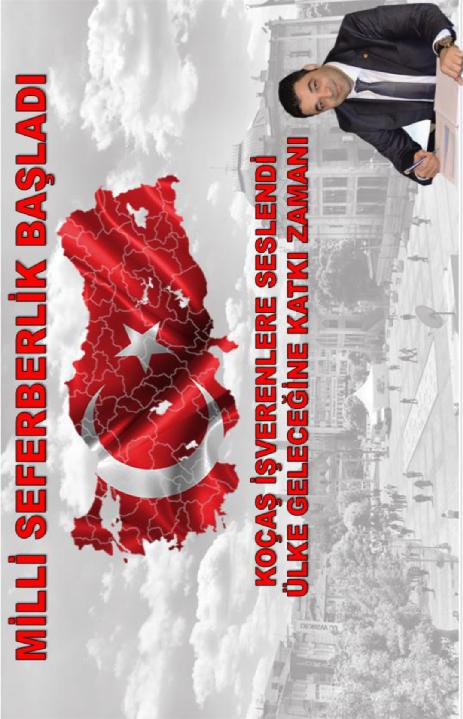 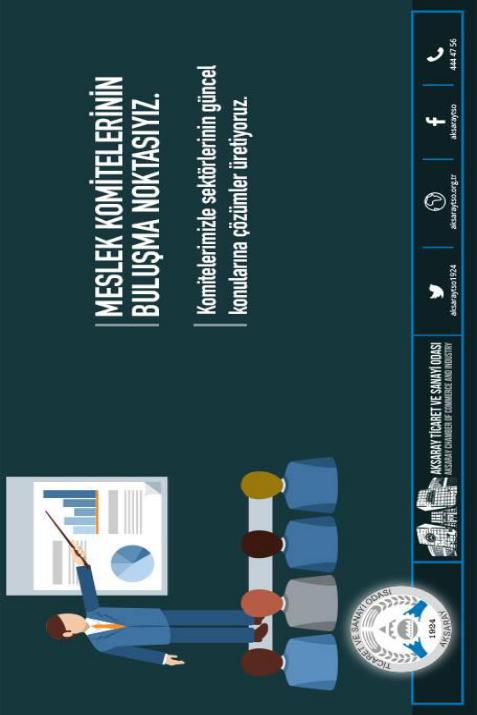 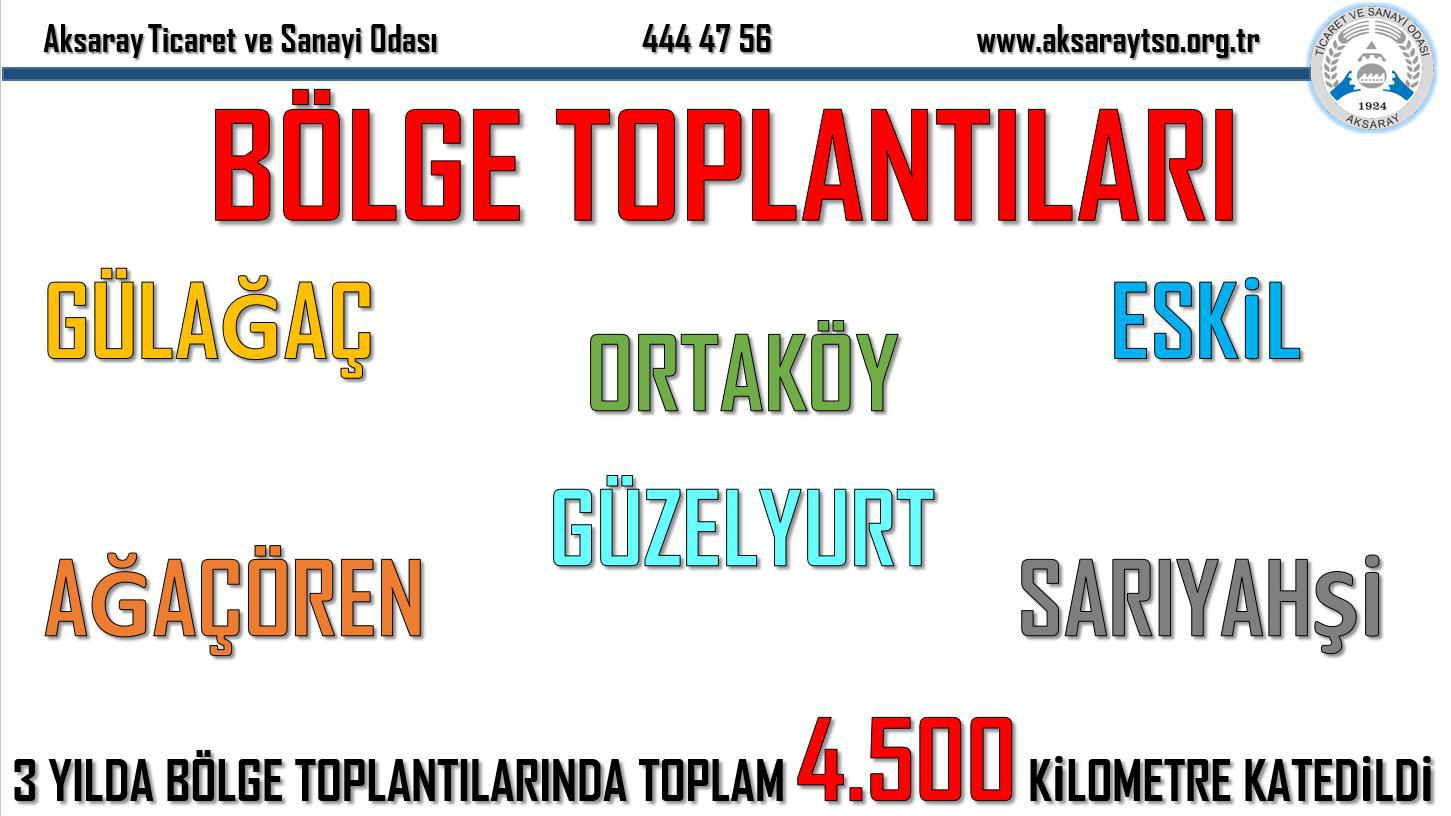 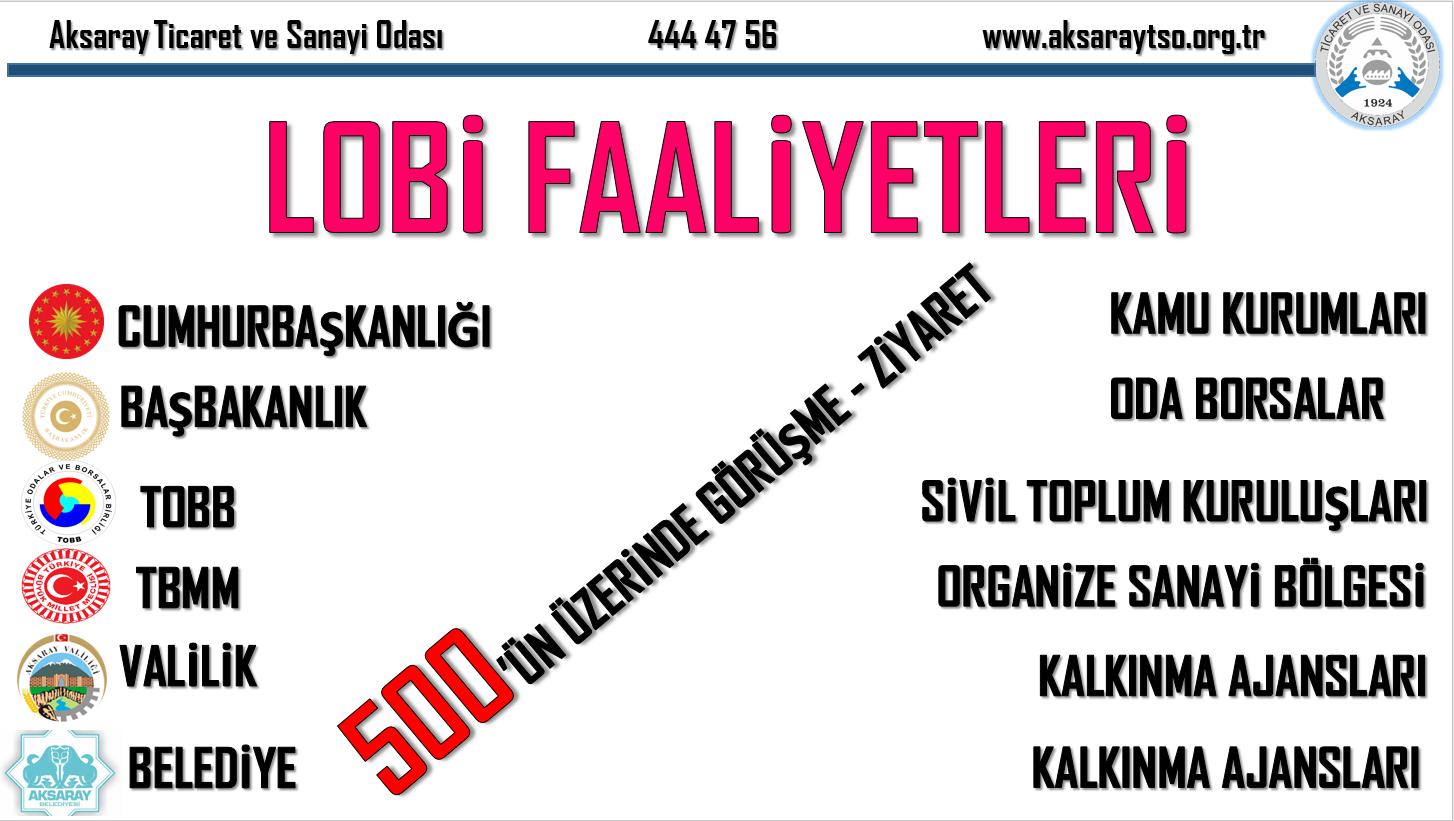 İÇİNDEKİLER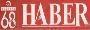 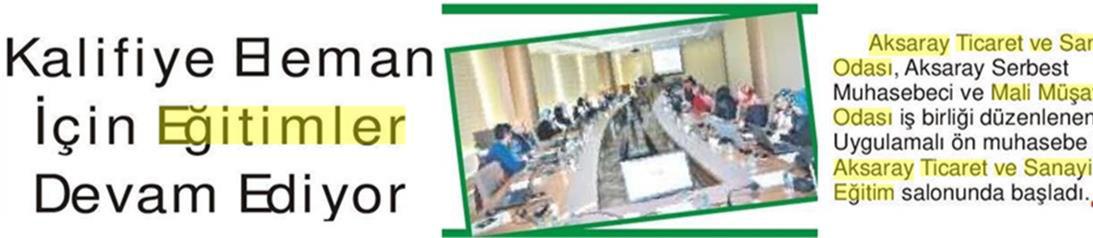 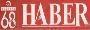 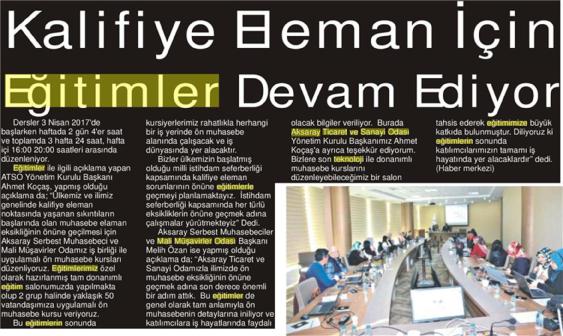 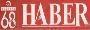 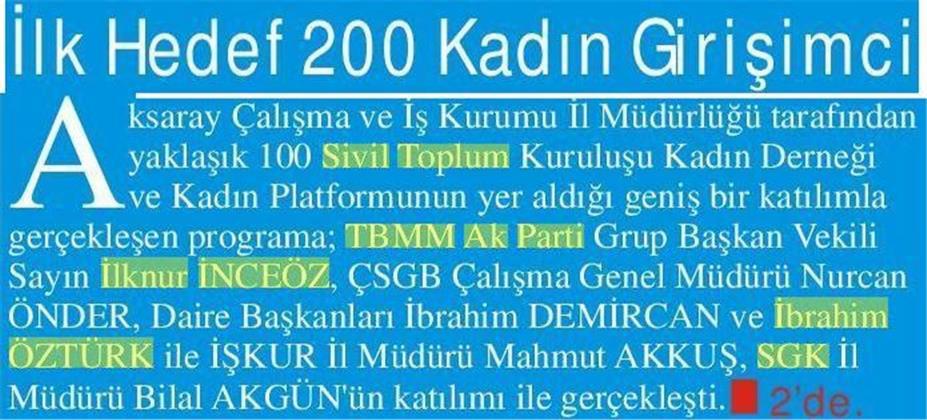 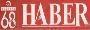 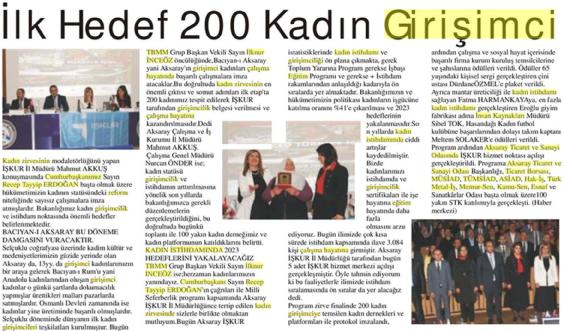 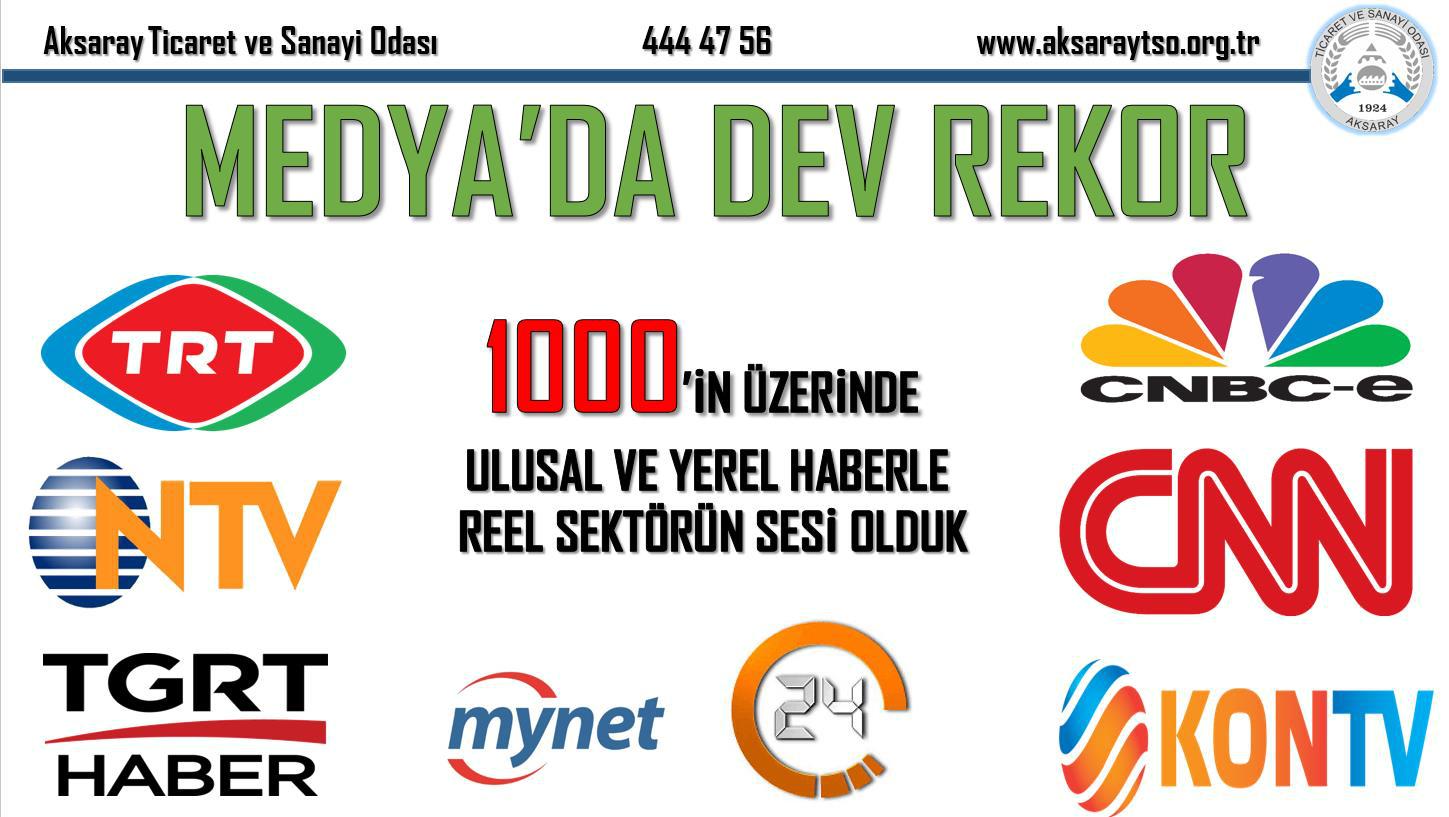 YEREL BÖLGESEL ULUSAL MEDYA’DA YER ALAN HABERLERİMİZİÇİNDEKİLER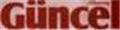 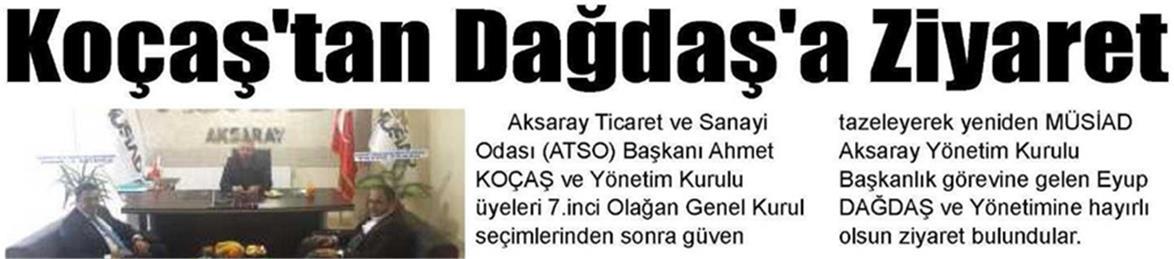 KOÇAŞ; KAMU BANKALARI ÖZEL BANKALARDAN CAZİP OLMALI"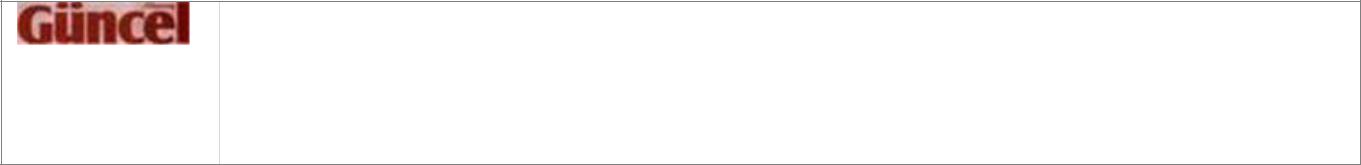 İlk Sayfa|Liste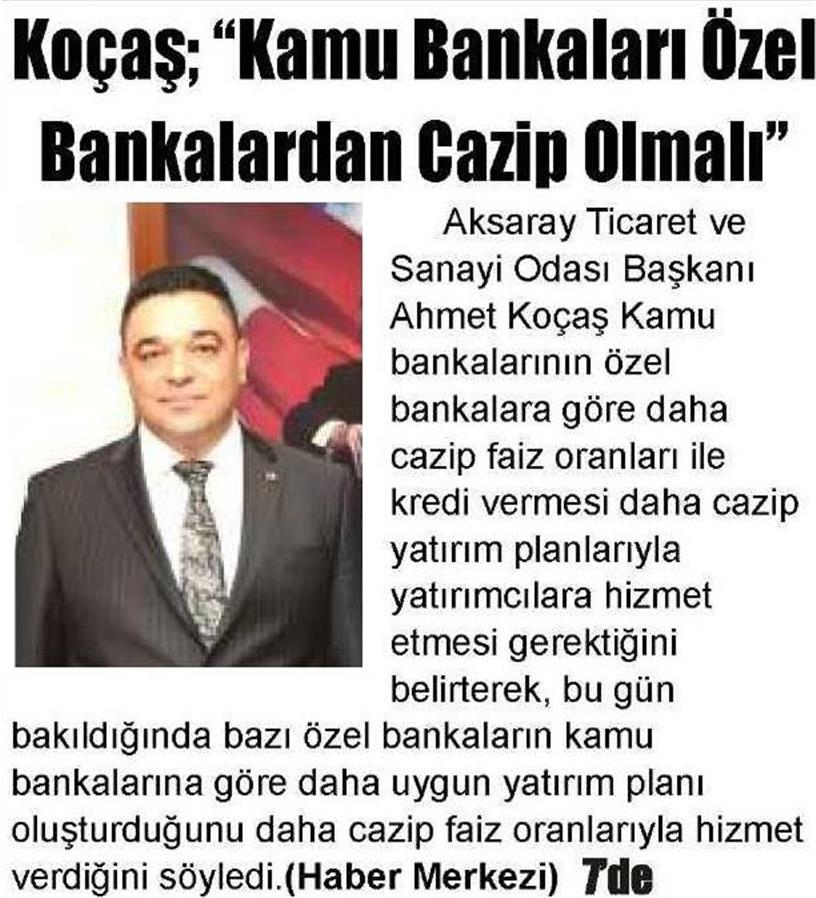 KOÇAŞ; KAMU BANKALARI ÖZEL BANKALARDAN CAZİP OLMALI"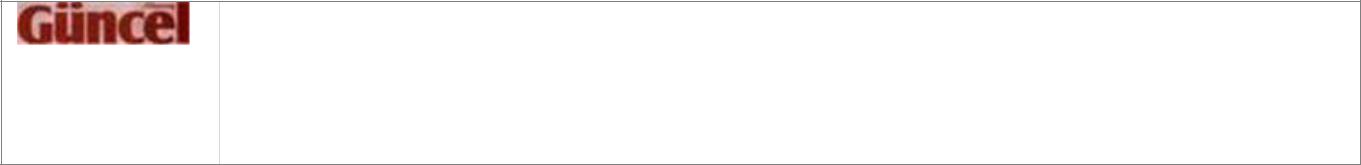 İlk Sayfa|Liste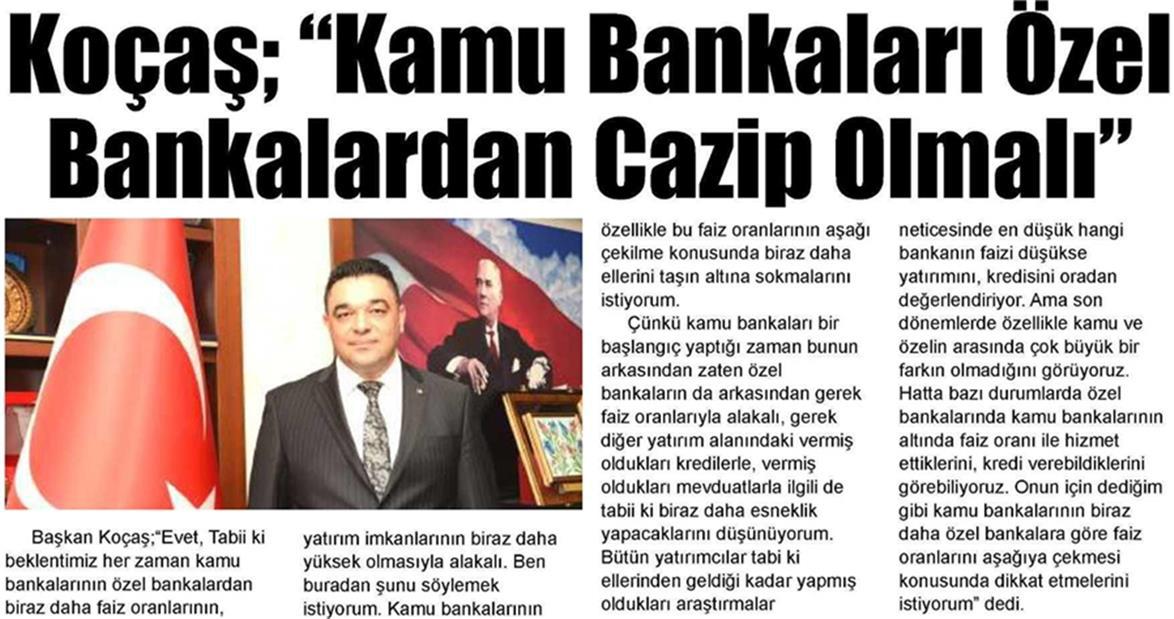 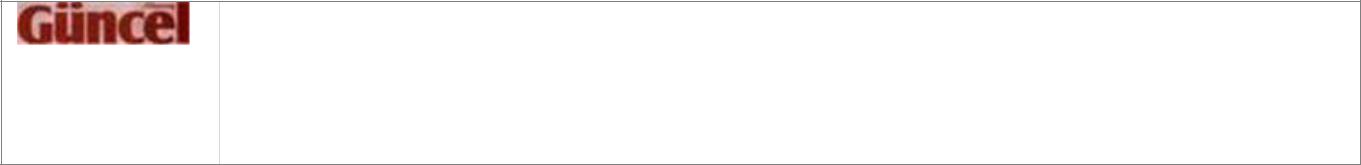 İlk Sayfa|Liste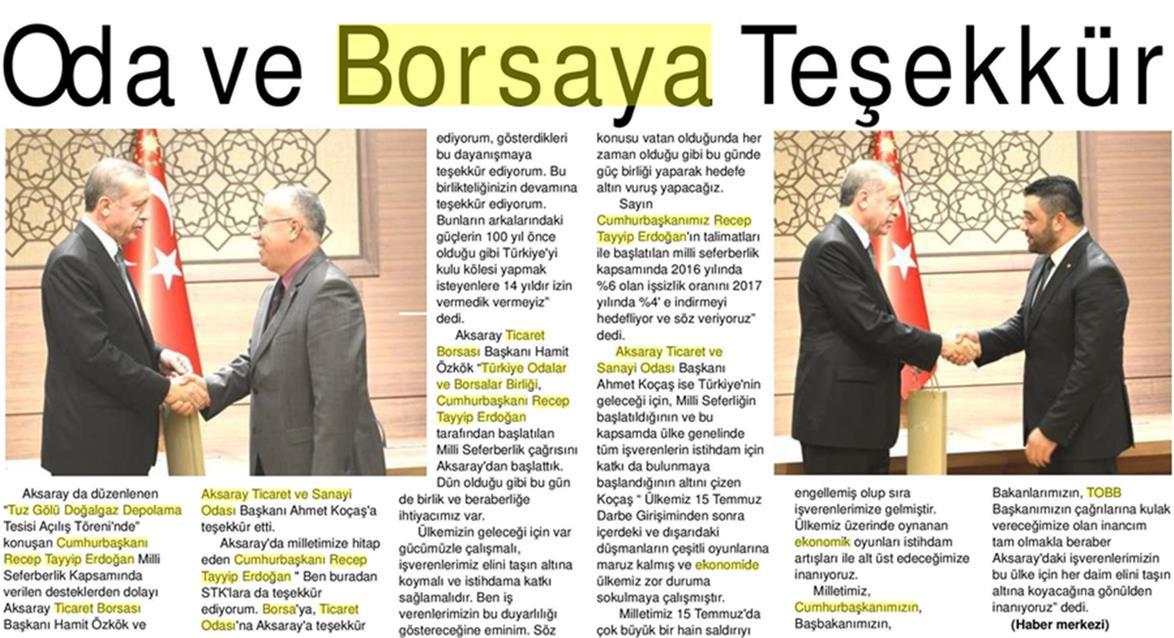 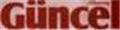 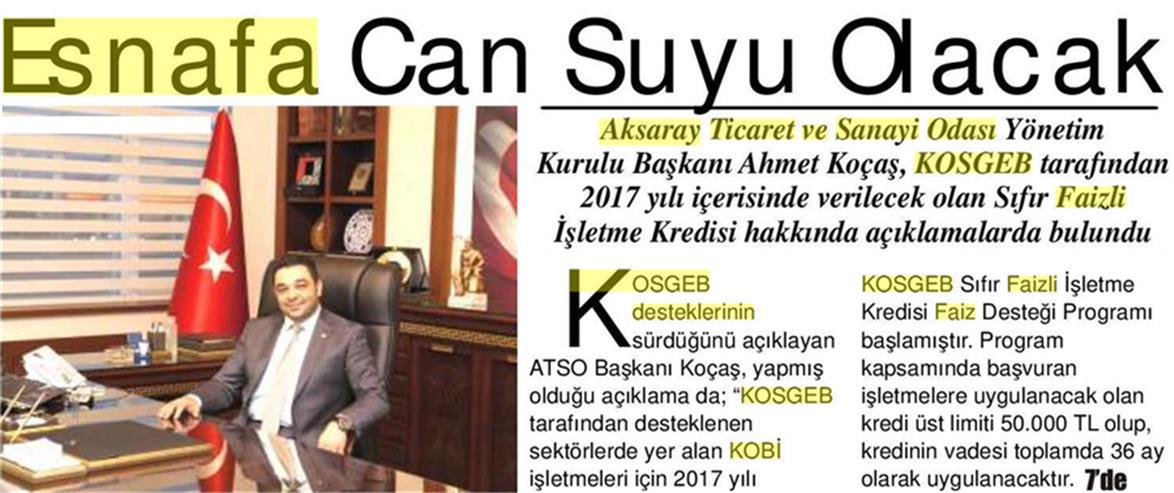 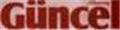 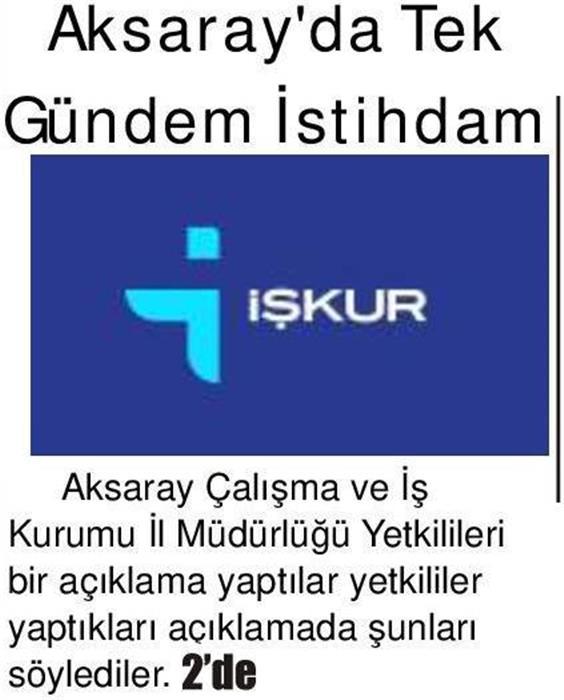 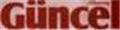 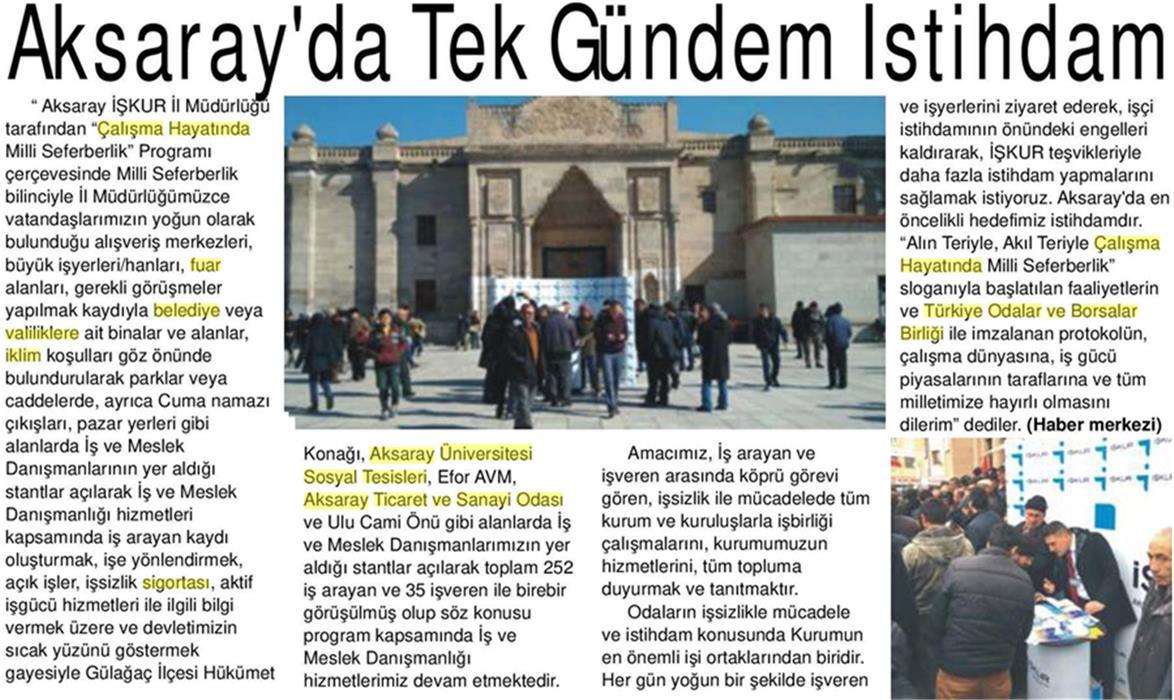 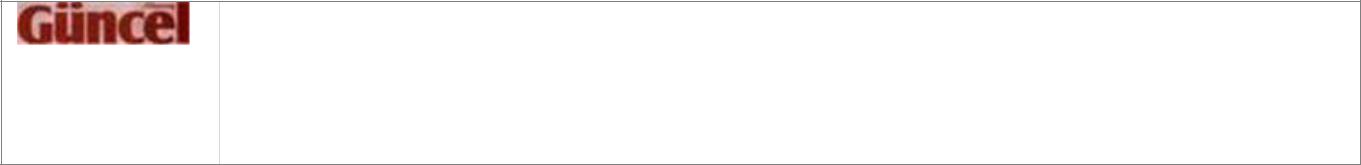 İlk Sayfa|Liste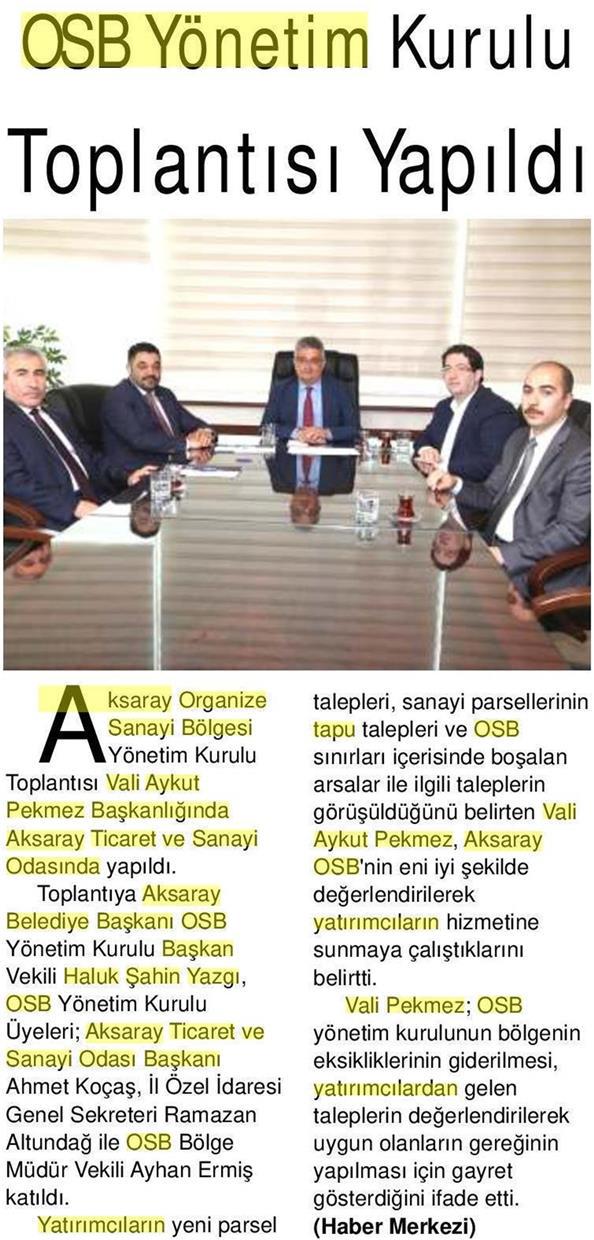 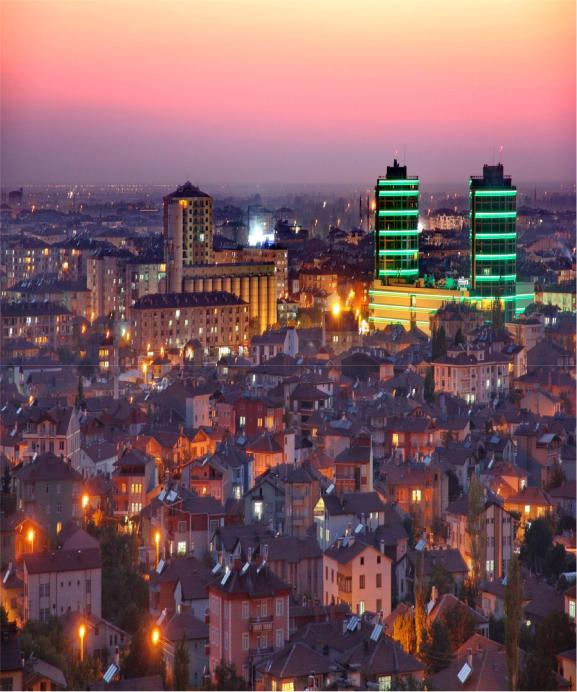 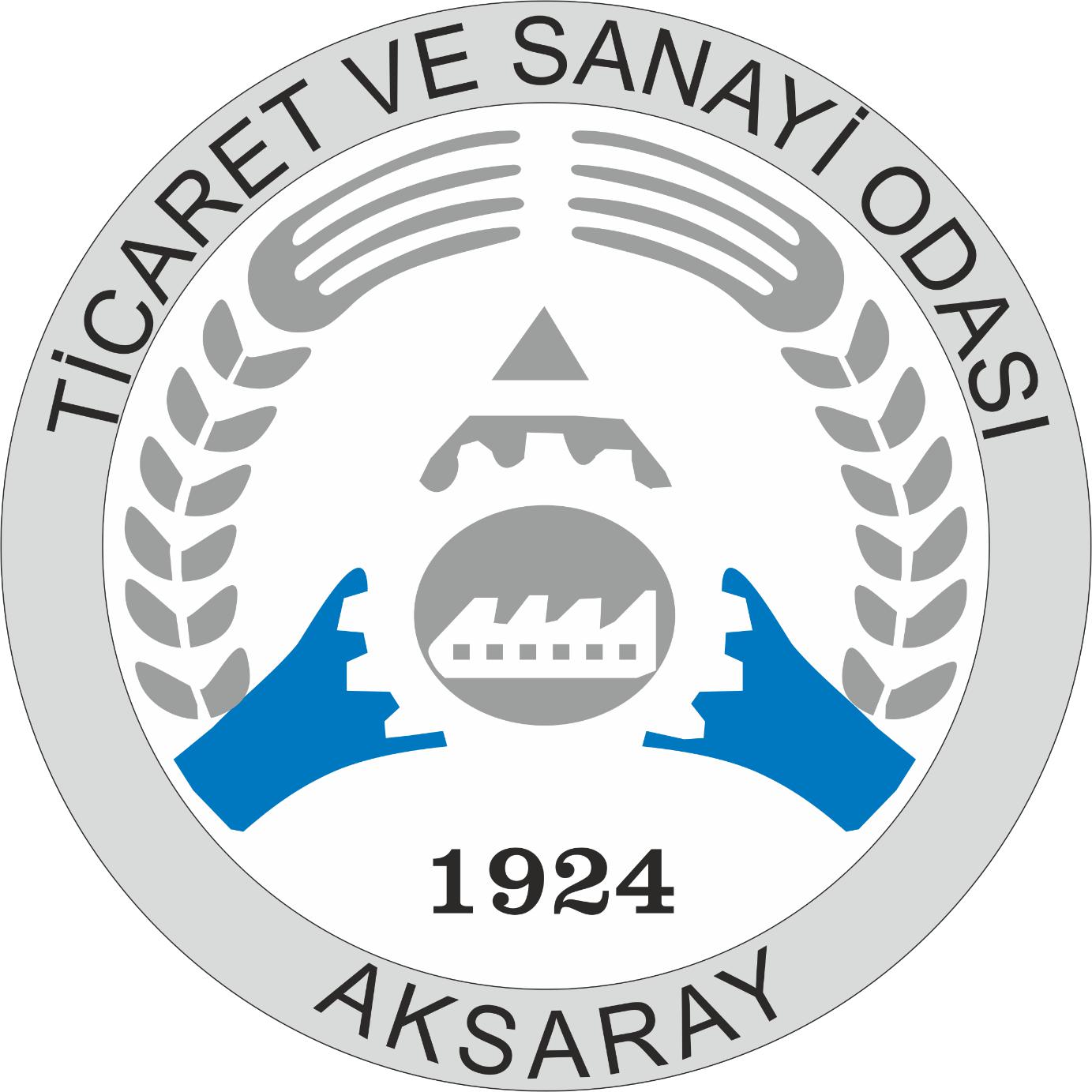 ReferansYayınYayın AdıBaşlıkBaşlıkBaşlıkBaşlıkBaşlıkBaşlıkBaşlıkBaşlıkBaşlıkBaşlıkBaşlıkBaşlıkBaşlıkBaşlıkBaşlıkBaşlıkBaşlıkBaşlıkBaşlıkBaşlıkBaşlıkBaşlıkBaşlıkBaşlıkBaşlıkBaşlıkBaşlıkBaşlıkBaşlıkBaşlıkBaşlıkBaşlıkBaşlıkBaşlıkBaşlıkBaşlıkBaşlıkBaşlıkBaşlıkBaşlıkBaşlıkBaşlıkBaşlıkBaşlıkBaşlıkBaşlıkBaşlıkBaşlıkBaşlıkBaşlıkSayfaTarihi6543067006.04.2017Aksaray 68 HaberKALİFİYE ELEMAN İÇİN EĞİTİMLER DEVAM EDİYORKALİFİYE ELEMAN İÇİN EĞİTİMLER DEVAM EDİYORKALİFİYE ELEMAN İÇİN EĞİTİMLER DEVAM EDİYORKALİFİYE ELEMAN İÇİN EĞİTİMLER DEVAM EDİYORKALİFİYE ELEMAN İÇİN EĞİTİMLER DEVAM EDİYORKALİFİYE ELEMAN İÇİN EĞİTİMLER DEVAM EDİYORKALİFİYE ELEMAN İÇİN EĞİTİMLER DEVAM EDİYORKALİFİYE ELEMAN İÇİN EĞİTİMLER DEVAM EDİYORKALİFİYE ELEMAN İÇİN EĞİTİMLER DEVAM EDİYORKALİFİYE ELEMAN İÇİN EĞİTİMLER DEVAM EDİYORKALİFİYE ELEMAN İÇİN EĞİTİMLER DEVAM EDİYORKALİFİYE ELEMAN İÇİN EĞİTİMLER DEVAM EDİYORKALİFİYE ELEMAN İÇİN EĞİTİMLER DEVAM EDİYORKALİFİYE ELEMAN İÇİN EĞİTİMLER DEVAM EDİYORKALİFİYE ELEMAN İÇİN EĞİTİMLER DEVAM EDİYORKALİFİYE ELEMAN İÇİN EĞİTİMLER DEVAM EDİYORKALİFİYE ELEMAN İÇİN EĞİTİMLER DEVAM EDİYORKALİFİYE ELEMAN İÇİN EĞİTİMLER DEVAM EDİYORKALİFİYE ELEMAN İÇİN EĞİTİMLER DEVAM EDİYORKALİFİYE ELEMAN İÇİN EĞİTİMLER DEVAM EDİYORKALİFİYE ELEMAN İÇİN EĞİTİMLER DEVAM EDİYORKALİFİYE ELEMAN İÇİN EĞİTİMLER DEVAM EDİYORKALİFİYE ELEMAN İÇİN EĞİTİMLER DEVAM EDİYORKALİFİYE ELEMAN İÇİN EĞİTİMLER DEVAM EDİYORKALİFİYE ELEMAN İÇİN EĞİTİMLER DEVAM EDİYORKALİFİYE ELEMAN İÇİN EĞİTİMLER DEVAM EDİYORKALİFİYE ELEMAN İÇİN EĞİTİMLER DEVAM EDİYORKALİFİYE ELEMAN İÇİN EĞİTİMLER DEVAM EDİYORKALİFİYE ELEMAN İÇİN EĞİTİMLER DEVAM EDİYORKALİFİYE ELEMAN İÇİN EĞİTİMLER DEVAM EDİYORKALİFİYE ELEMAN İÇİN EĞİTİMLER DEVAM EDİYORKALİFİYE ELEMAN İÇİN EĞİTİMLER DEVAM EDİYORKALİFİYE ELEMAN İÇİN EĞİTİMLER DEVAM EDİYORKALİFİYE ELEMAN İÇİN EĞİTİMLER DEVAM EDİYORKALİFİYE ELEMAN İÇİN EĞİTİMLER DEVAM EDİYORKALİFİYE ELEMAN İÇİN EĞİTİMLER DEVAM EDİYOR16543067006.04.2017Aksaray 68 Haber16558195412.04.2017Aksaray 68 HaberİLK HEDEF 200 KADIN GİRİŞİMCİ AGERÇEKLEŞENİLK HEDEF 200 KADIN GİRİŞİMCİ AGERÇEKLEŞENİLK HEDEF 200 KADIN GİRİŞİMCİ AGERÇEKLEŞENİLK HEDEF 200 KADIN GİRİŞİMCİ AGERÇEKLEŞENİLK HEDEF 200 KADIN GİRİŞİMCİ AGERÇEKLEŞENİLK HEDEF 200 KADIN GİRİŞİMCİ AGERÇEKLEŞENİLK HEDEF 200 KADIN GİRİŞİMCİ AGERÇEKLEŞENİLK HEDEF 200 KADIN GİRİŞİMCİ AGERÇEKLEŞENİLK HEDEF 200 KADIN GİRİŞİMCİ AGERÇEKLEŞENİLK HEDEF 200 KADIN GİRİŞİMCİ AGERÇEKLEŞENİLK HEDEF 200 KADIN GİRİŞİMCİ AGERÇEKLEŞENİLK HEDEF 200 KADIN GİRİŞİMCİ AGERÇEKLEŞENİLK HEDEF 200 KADIN GİRİŞİMCİ AGERÇEKLEŞENİLK HEDEF 200 KADIN GİRİŞİMCİ AGERÇEKLEŞENİLK HEDEF 200 KADIN GİRİŞİMCİ AGERÇEKLEŞENİLK HEDEF 200 KADIN GİRİŞİMCİ AGERÇEKLEŞENİLK HEDEF 200 KADIN GİRİŞİMCİ AGERÇEKLEŞENİLK HEDEF 200 KADIN GİRİŞİMCİ AGERÇEKLEŞENİLK HEDEF 200 KADIN GİRİŞİMCİ AGERÇEKLEŞENİLK HEDEF 200 KADIN GİRİŞİMCİ AGERÇEKLEŞENİLK HEDEF 200 KADIN GİRİŞİMCİ AGERÇEKLEŞENİLK HEDEF 200 KADIN GİRİŞİMCİ AGERÇEKLEŞENİLK HEDEF 200 KADIN GİRİŞİMCİ AGERÇEKLEŞENİLK HEDEF 200 KADIN GİRİŞİMCİ AGERÇEKLEŞENİLK HEDEF 200 KADIN GİRİŞİMCİ AGERÇEKLEŞENİLK HEDEF 200 KADIN GİRİŞİMCİ AGERÇEKLEŞENİLK HEDEF 200 KADIN GİRİŞİMCİ AGERÇEKLEŞENİLK HEDEF 200 KADIN GİRİŞİMCİ AGERÇEKLEŞENİLK HEDEF 200 KADIN GİRİŞİMCİ AGERÇEKLEŞENİLK HEDEF 200 KADIN GİRİŞİMCİ AGERÇEKLEŞENİLK HEDEF 200 KADIN GİRİŞİMCİ AGERÇEKLEŞENİLK HEDEF 200 KADIN GİRİŞİMCİ AGERÇEKLEŞENİLK HEDEF 200 KADIN GİRİŞİMCİ AGERÇEKLEŞEN16558195412.04.2017Aksaray 68 Haber16558195612.04.2017Aksaray 68 HaberATSO HEYETİ ÖĞRENCİLERE TAVSİYELERDE BULUNDUATSO HEYETİ ÖĞRENCİLERE TAVSİYELERDE BULUNDUATSO HEYETİ ÖĞRENCİLERE TAVSİYELERDE BULUNDUATSO HEYETİ ÖĞRENCİLERE TAVSİYELERDE BULUNDUATSO HEYETİ ÖĞRENCİLERE TAVSİYELERDE BULUNDUATSO HEYETİ ÖĞRENCİLERE TAVSİYELERDE BULUNDUATSO HEYETİ ÖĞRENCİLERE TAVSİYELERDE BULUNDUATSO HEYETİ ÖĞRENCİLERE TAVSİYELERDE BULUNDUATSO HEYETİ ÖĞRENCİLERE TAVSİYELERDE BULUNDUATSO HEYETİ ÖĞRENCİLERE TAVSİYELERDE BULUNDUATSO HEYETİ ÖĞRENCİLERE TAVSİYELERDE BULUNDUATSO HEYETİ ÖĞRENCİLERE TAVSİYELERDE BULUNDUATSO HEYETİ ÖĞRENCİLERE TAVSİYELERDE BULUNDUATSO HEYETİ ÖĞRENCİLERE TAVSİYELERDE BULUNDUATSO HEYETİ ÖĞRENCİLERE TAVSİYELERDE BULUNDUATSO HEYETİ ÖĞRENCİLERE TAVSİYELERDE BULUNDUATSO HEYETİ ÖĞRENCİLERE TAVSİYELERDE BULUNDUATSO HEYETİ ÖĞRENCİLERE TAVSİYELERDE BULUNDUATSO HEYETİ ÖĞRENCİLERE TAVSİYELERDE BULUNDUATSO HEYETİ ÖĞRENCİLERE TAVSİYELERDE BULUNDUATSO HEYETİ ÖĞRENCİLERE TAVSİYELERDE BULUNDUATSO HEYETİ ÖĞRENCİLERE TAVSİYELERDE BULUNDUATSO HEYETİ ÖĞRENCİLERE TAVSİYELERDE BULUNDUATSO HEYETİ ÖĞRENCİLERE TAVSİYELERDE BULUNDUATSO HEYETİ ÖĞRENCİLERE TAVSİYELERDE BULUNDUATSO HEYETİ ÖĞRENCİLERE TAVSİYELERDE BULUNDUATSO HEYETİ ÖĞRENCİLERE TAVSİYELERDE BULUNDUATSO HEYETİ ÖĞRENCİLERE TAVSİYELERDE BULUNDUATSO HEYETİ ÖĞRENCİLERE TAVSİYELERDE BULUNDUATSO HEYETİ ÖĞRENCİLERE TAVSİYELERDE BULUNDUATSO HEYETİ ÖĞRENCİLERE TAVSİYELERDE BULUNDUATSO HEYETİ ÖĞRENCİLERE TAVSİYELERDE BULUNDUATSO HEYETİ ÖĞRENCİLERE TAVSİYELERDE BULUNDUATSO HEYETİ ÖĞRENCİLERE TAVSİYELERDE BULUNDUATSO HEYETİ ÖĞRENCİLERE TAVSİYELERDE BULUNDUATSO HEYETİ ÖĞRENCİLERE TAVSİYELERDE BULUNDUATSO HEYETİ ÖĞRENCİLERE TAVSİYELERDE BULUNDUATSO HEYETİ ÖĞRENCİLERE TAVSİYELERDE BULUNDU16558195612.04.2017Aksaray 68 Haber16589836424.04.2017Aksaray 68 HaberMİNİKLERİN 23 NİSAN BÜYÜLEDİ PROGRAMIMİNİKLERİN 23 NİSAN BÜYÜLEDİ PROGRAMIMİNİKLERİN 23 NİSAN BÜYÜLEDİ PROGRAMIMİNİKLERİN 23 NİSAN BÜYÜLEDİ PROGRAMIMİNİKLERİN 23 NİSAN BÜYÜLEDİ PROGRAMIMİNİKLERİN 23 NİSAN BÜYÜLEDİ PROGRAMIMİNİKLERİN 23 NİSAN BÜYÜLEDİ PROGRAMIMİNİKLERİN 23 NİSAN BÜYÜLEDİ PROGRAMIMİNİKLERİN 23 NİSAN BÜYÜLEDİ PROGRAMIMİNİKLERİN 23 NİSAN BÜYÜLEDİ PROGRAMIMİNİKLERİN 23 NİSAN BÜYÜLEDİ PROGRAMIMİNİKLERİN 23 NİSAN BÜYÜLEDİ PROGRAMIMİNİKLERİN 23 NİSAN BÜYÜLEDİ PROGRAMIMİNİKLERİN 23 NİSAN BÜYÜLEDİ PROGRAMIMİNİKLERİN 23 NİSAN BÜYÜLEDİ PROGRAMIMİNİKLERİN 23 NİSAN BÜYÜLEDİ PROGRAMIMİNİKLERİN 23 NİSAN BÜYÜLEDİ PROGRAMIMİNİKLERİN 23 NİSAN BÜYÜLEDİ PROGRAMIMİNİKLERİN 23 NİSAN BÜYÜLEDİ PROGRAMIMİNİKLERİN 23 NİSAN BÜYÜLEDİ PROGRAMIMİNİKLERİN 23 NİSAN BÜYÜLEDİ PROGRAMIMİNİKLERİN 23 NİSAN BÜYÜLEDİ PROGRAMIMİNİKLERİN 23 NİSAN BÜYÜLEDİ PROGRAMIMİNİKLERİN 23 NİSAN BÜYÜLEDİ PROGRAMIMİNİKLERİN 23 NİSAN BÜYÜLEDİ PROGRAMIMİNİKLERİN 23 NİSAN BÜYÜLEDİ PROGRAMI16589836424.04.2017Aksaray 68 Haber16601076228.04.2017Aksaray 68 HaberOSB 10. 600 KİŞİYE İSTİHDAM SAĞLIYOROSB 10. 600 KİŞİYE İSTİHDAM SAĞLIYOROSB 10. 600 KİŞİYE İSTİHDAM SAĞLIYOROSB 10. 600 KİŞİYE İSTİHDAM SAĞLIYOROSB 10. 600 KİŞİYE İSTİHDAM SAĞLIYOROSB 10. 600 KİŞİYE İSTİHDAM SAĞLIYOROSB 10. 600 KİŞİYE İSTİHDAM SAĞLIYOROSB 10. 600 KİŞİYE İSTİHDAM SAĞLIYOROSB 10. 600 KİŞİYE İSTİHDAM SAĞLIYOROSB 10. 600 KİŞİYE İSTİHDAM SAĞLIYOROSB 10. 600 KİŞİYE İSTİHDAM SAĞLIYOROSB 10. 600 KİŞİYE İSTİHDAM SAĞLIYOROSB 10. 600 KİŞİYE İSTİHDAM SAĞLIYOROSB 10. 600 KİŞİYE İSTİHDAM SAĞLIYOROSB 10. 600 KİŞİYE İSTİHDAM SAĞLIYOROSB 10. 600 KİŞİYE İSTİHDAM SAĞLIYOROSB 10. 600 KİŞİYE İSTİHDAM SAĞLIYOROSB 10. 600 KİŞİYE İSTİHDAM SAĞLIYOROSB 10. 600 KİŞİYE İSTİHDAM SAĞLIYOROSB 10. 600 KİŞİYE İSTİHDAM SAĞLIYOROSB 10. 600 KİŞİYE İSTİHDAM SAĞLIYOR16601076228.04.2017Aksaray 68 Haber16609390501.05.2017Aksaray 68 HaberATSO GALERİCİ ÜYELERİ İLE BULUŞTUATSO GALERİCİ ÜYELERİ İLE BULUŞTUATSO GALERİCİ ÜYELERİ İLE BULUŞTUATSO GALERİCİ ÜYELERİ İLE BULUŞTUATSO GALERİCİ ÜYELERİ İLE BULUŞTUATSO GALERİCİ ÜYELERİ İLE BULUŞTUATSO GALERİCİ ÜYELERİ İLE BULUŞTUATSO GALERİCİ ÜYELERİ İLE BULUŞTUATSO GALERİCİ ÜYELERİ İLE BULUŞTUATSO GALERİCİ ÜYELERİ İLE BULUŞTUATSO GALERİCİ ÜYELERİ İLE BULUŞTUATSO GALERİCİ ÜYELERİ İLE BULUŞTUATSO GALERİCİ ÜYELERİ İLE BULUŞTUATSO GALERİCİ ÜYELERİ İLE BULUŞTUATSO GALERİCİ ÜYELERİ İLE BULUŞTUATSO GALERİCİ ÜYELERİ İLE BULUŞTUATSO GALERİCİ ÜYELERİ İLE BULUŞTUATSO GALERİCİ ÜYELERİ İLE BULUŞTUATSO GALERİCİ ÜYELERİ İLE BULUŞTU16609390501.05.2017Aksaray 68 Haber16641477112.05.2017Aksaray 68 HaberOSB DE YATIRIMCILARIN TALEPLERİ DİNLENDİOSB DE YATIRIMCILARIN TALEPLERİ DİNLENDİOSB DE YATIRIMCILARIN TALEPLERİ DİNLENDİOSB DE YATIRIMCILARIN TALEPLERİ DİNLENDİOSB DE YATIRIMCILARIN TALEPLERİ DİNLENDİOSB DE YATIRIMCILARIN TALEPLERİ DİNLENDİOSB DE YATIRIMCILARIN TALEPLERİ DİNLENDİOSB DE YATIRIMCILARIN TALEPLERİ DİNLENDİOSB DE YATIRIMCILARIN TALEPLERİ DİNLENDİOSB DE YATIRIMCILARIN TALEPLERİ DİNLENDİOSB DE YATIRIMCILARIN TALEPLERİ DİNLENDİOSB DE YATIRIMCILARIN TALEPLERİ DİNLENDİOSB DE YATIRIMCILARIN TALEPLERİ DİNLENDİOSB DE YATIRIMCILARIN TALEPLERİ DİNLENDİOSB DE YATIRIMCILARIN TALEPLERİ DİNLENDİOSB DE YATIRIMCILARIN TALEPLERİ DİNLENDİOSB DE YATIRIMCILARIN TALEPLERİ DİNLENDİOSB DE YATIRIMCILARIN TALEPLERİ DİNLENDİOSB DE YATIRIMCILARIN TALEPLERİ DİNLENDİOSB DE YATIRIMCILARIN TALEPLERİ DİNLENDİOSB DE YATIRIMCILARIN TALEPLERİ DİNLENDİOSB DE YATIRIMCILARIN TALEPLERİ DİNLENDİOSB DE YATIRIMCILARIN TALEPLERİ DİNLENDİOSB DE YATIRIMCILARIN TALEPLERİ DİNLENDİOSB DE YATIRIMCILARIN TALEPLERİ DİNLENDİOSB DE YATIRIMCILARIN TALEPLERİ DİNLENDİOSB DE YATIRIMCILARIN TALEPLERİ DİNLENDİOSB DE YATIRIMCILARIN TALEPLERİ DİNLENDİ76641477112.05.2017Aksaray 68 Haber76662815820.05.2017Aksaray 68 HaberMOTİVASYON EĞİTİ ATSO DA DÜZENLEDİMOTİVASYON EĞİTİ ATSO DA DÜZENLEDİMOTİVASYON EĞİTİ ATSO DA DÜZENLEDİMOTİVASYON EĞİTİ ATSO DA DÜZENLEDİMOTİVASYON EĞİTİ ATSO DA DÜZENLEDİMOTİVASYON EĞİTİ ATSO DA DÜZENLEDİMOTİVASYON EĞİTİ ATSO DA DÜZENLEDİMOTİVASYON EĞİTİ ATSO DA DÜZENLEDİMOTİVASYON EĞİTİ ATSO DA DÜZENLEDİMOTİVASYON EĞİTİ ATSO DA DÜZENLEDİMOTİVASYON EĞİTİ ATSO DA DÜZENLEDİMOTİVASYON EĞİTİ ATSO DA DÜZENLEDİMOTİVASYON EĞİTİ ATSO DA DÜZENLEDİMOTİVASYON EĞİTİ ATSO DA DÜZENLEDİMOTİVASYON EĞİTİ ATSO DA DÜZENLEDİMOTİVASYON EĞİTİ ATSO DA DÜZENLEDİMOTİVASYON EĞİTİ ATSO DA DÜZENLEDİMOTİVASYON EĞİTİ ATSO DA DÜZENLEDİMOTİVASYON EĞİTİ ATSO DA DÜZENLEDİMOTİVASYON EĞİTİ ATSO DA DÜZENLEDİMOTİVASYON EĞİTİ ATSO DA DÜZENLEDİMOTİVASYON EĞİTİ ATSO DA DÜZENLEDİMOTİVASYON EĞİTİ ATSO DA DÜZENLEDİMOTİVASYON EĞİTİ ATSO DA DÜZENLEDİ36662815820.05.2017Aksaray 68 Haber36669367823.05.2017Aksaray 68 HaberON MUHASEBE KURSUON MUHASEBE KURSUON MUHASEBE KURSUON MUHASEBE KURSUON MUHASEBE KURSUON MUHASEBE KURSUON MUHASEBE KURSU16669367823.05.2017Aksaray 68 Haber16685675729.05.2017Aksaray 68 HaberOSB NİN SORUNLARI YERİNDE TESPİT EDİLİYOROSB NİN SORUNLARI YERİNDE TESPİT EDİLİYOROSB NİN SORUNLARI YERİNDE TESPİT EDİLİYOROSB NİN SORUNLARI YERİNDE TESPİT EDİLİYOROSB NİN SORUNLARI YERİNDE TESPİT EDİLİYOROSB NİN SORUNLARI YERİNDE TESPİT EDİLİYOROSB NİN SORUNLARI YERİNDE TESPİT EDİLİYOROSB NİN SORUNLARI YERİNDE TESPİT EDİLİYOROSB NİN SORUNLARI YERİNDE TESPİT EDİLİYOROSB NİN SORUNLARI YERİNDE TESPİT EDİLİYOROSB NİN SORUNLARI YERİNDE TESPİT EDİLİYOROSB NİN SORUNLARI YERİNDE TESPİT EDİLİYOROSB NİN SORUNLARI YERİNDE TESPİT EDİLİYOROSB NİN SORUNLARI YERİNDE TESPİT EDİLİYOROSB NİN SORUNLARI YERİNDE TESPİT EDİLİYOROSB NİN SORUNLARI YERİNDE TESPİT EDİLİYOROSB NİN SORUNLARI YERİNDE TESPİT EDİLİYOROSB NİN SORUNLARI YERİNDE TESPİT EDİLİYOROSB NİN SORUNLARI YERİNDE TESPİT EDİLİYOROSB NİN SORUNLARI YERİNDE TESPİT EDİLİYOROSB NİN SORUNLARI YERİNDE TESPİT EDİLİYOROSB NİN SORUNLARI YERİNDE TESPİT EDİLİYOROSB NİN SORUNLARI YERİNDE TESPİT EDİLİYOROSB NİN SORUNLARI YERİNDE TESPİT EDİLİYOROSB NİN SORUNLARI YERİNDE TESPİT EDİLİYOROSB NİN SORUNLARI YERİNDE TESPİT EDİLİYOROSB NİN SORUNLARI YERİNDE TESPİT EDİLİYOROSB NİN SORUNLARI YERİNDE TESPİT EDİLİYOROSB NİN SORUNLARI YERİNDE TESPİT EDİLİYOROSB NİN SORUNLARI YERİNDE TESPİT EDİLİYOROSB NİN SORUNLARI YERİNDE TESPİT EDİLİYOR16685675729.05.2017Aksaray 68 Haber16717255808.06.2017Aksaray 68 HaberŞAHİN ŞEHİRLE TEMAS EDEN BİR ÜNİVERSİTE OLMAYAŞAHİN ŞEHİRLE TEMAS EDEN BİR ÜNİVERSİTE OLMAYAŞAHİN ŞEHİRLE TEMAS EDEN BİR ÜNİVERSİTE OLMAYAŞAHİN ŞEHİRLE TEMAS EDEN BİR ÜNİVERSİTE OLMAYAŞAHİN ŞEHİRLE TEMAS EDEN BİR ÜNİVERSİTE OLMAYAŞAHİN ŞEHİRLE TEMAS EDEN BİR ÜNİVERSİTE OLMAYAŞAHİN ŞEHİRLE TEMAS EDEN BİR ÜNİVERSİTE OLMAYAŞAHİN ŞEHİRLE TEMAS EDEN BİR ÜNİVERSİTE OLMAYAŞAHİN ŞEHİRLE TEMAS EDEN BİR ÜNİVERSİTE OLMAYAŞAHİN ŞEHİRLE TEMAS EDEN BİR ÜNİVERSİTE OLMAYAŞAHİN ŞEHİRLE TEMAS EDEN BİR ÜNİVERSİTE OLMAYAŞAHİN ŞEHİRLE TEMAS EDEN BİR ÜNİVERSİTE OLMAYAŞAHİN ŞEHİRLE TEMAS EDEN BİR ÜNİVERSİTE OLMAYAŞAHİN ŞEHİRLE TEMAS EDEN BİR ÜNİVERSİTE OLMAYAŞAHİN ŞEHİRLE TEMAS EDEN BİR ÜNİVERSİTE OLMAYAŞAHİN ŞEHİRLE TEMAS EDEN BİR ÜNİVERSİTE OLMAYAŞAHİN ŞEHİRLE TEMAS EDEN BİR ÜNİVERSİTE OLMAYAŞAHİN ŞEHİRLE TEMAS EDEN BİR ÜNİVERSİTE OLMAYAŞAHİN ŞEHİRLE TEMAS EDEN BİR ÜNİVERSİTE OLMAYAŞAHİN ŞEHİRLE TEMAS EDEN BİR ÜNİVERSİTE OLMAYAŞAHİN ŞEHİRLE TEMAS EDEN BİR ÜNİVERSİTE OLMAYAŞAHİN ŞEHİRLE TEMAS EDEN BİR ÜNİVERSİTE OLMAYAŞAHİN ŞEHİRLE TEMAS EDEN BİR ÜNİVERSİTE OLMAYAŞAHİN ŞEHİRLE TEMAS EDEN BİR ÜNİVERSİTE OLMAYAŞAHİN ŞEHİRLE TEMAS EDEN BİR ÜNİVERSİTE OLMAYAŞAHİN ŞEHİRLE TEMAS EDEN BİR ÜNİVERSİTE OLMAYAŞAHİN ŞEHİRLE TEMAS EDEN BİR ÜNİVERSİTE OLMAYAŞAHİN ŞEHİRLE TEMAS EDEN BİR ÜNİVERSİTE OLMAYAŞAHİN ŞEHİRLE TEMAS EDEN BİR ÜNİVERSİTE OLMAYAŞAHİN ŞEHİRLE TEMAS EDEN BİR ÜNİVERSİTE OLMAYAŞAHİN ŞEHİRLE TEMAS EDEN BİR ÜNİVERSİTE OLMAYAŞAHİN ŞEHİRLE TEMAS EDEN BİR ÜNİVERSİTE OLMAYAŞAHİN ŞEHİRLE TEMAS EDEN BİR ÜNİVERSİTE OLMAYAŞAHİN ŞEHİRLE TEMAS EDEN BİR ÜNİVERSİTE OLMAYAŞAHİN ŞEHİRLE TEMAS EDEN BİR ÜNİVERSİTE OLMAYAŞAHİN ŞEHİRLE TEMAS EDEN BİR ÜNİVERSİTE OLMAYAŞAHİN ŞEHİRLE TEMAS EDEN BİR ÜNİVERSİTE OLMAYAŞAHİN ŞEHİRLE TEMAS EDEN BİR ÜNİVERSİTE OLMAYAŞAHİN ŞEHİRLE TEMAS EDEN BİR ÜNİVERSİTE OLMAYAŞAHİN ŞEHİRLE TEMAS EDEN BİR ÜNİVERSİTE OLMAYA16717255808.06.2017Aksaray 68 HaberÇALIŞIYORUZÇALIŞIYORUZÇALIŞIYORUZÇALIŞIYORUZÇALIŞIYORUZÇALIŞIYORUZ1ÇALIŞIYORUZÇALIŞIYORUZÇALIŞIYORUZÇALIŞIYORUZÇALIŞIYORUZÇALIŞIYORUZ6737580015.06.2017Aksaray 68 HaberTÜRKİYE EKONOMİSİNİN GEÇTİĞİMİZ GÜN AÇIKLANAN İLKTÜRKİYE EKONOMİSİNİN GEÇTİĞİMİZ GÜN AÇIKLANAN İLKTÜRKİYE EKONOMİSİNİN GEÇTİĞİMİZ GÜN AÇIKLANAN İLKTÜRKİYE EKONOMİSİNİN GEÇTİĞİMİZ GÜN AÇIKLANAN İLKTÜRKİYE EKONOMİSİNİN GEÇTİĞİMİZ GÜN AÇIKLANAN İLKTÜRKİYE EKONOMİSİNİN GEÇTİĞİMİZ GÜN AÇIKLANAN İLKTÜRKİYE EKONOMİSİNİN GEÇTİĞİMİZ GÜN AÇIKLANAN İLKTÜRKİYE EKONOMİSİNİN GEÇTİĞİMİZ GÜN AÇIKLANAN İLKTÜRKİYE EKONOMİSİNİN GEÇTİĞİMİZ GÜN AÇIKLANAN İLKTÜRKİYE EKONOMİSİNİN GEÇTİĞİMİZ GÜN AÇIKLANAN İLKTÜRKİYE EKONOMİSİNİN GEÇTİĞİMİZ GÜN AÇIKLANAN İLKTÜRKİYE EKONOMİSİNİN GEÇTİĞİMİZ GÜN AÇIKLANAN İLKTÜRKİYE EKONOMİSİNİN GEÇTİĞİMİZ GÜN AÇIKLANAN İLKTÜRKİYE EKONOMİSİNİN GEÇTİĞİMİZ GÜN AÇIKLANAN İLKTÜRKİYE EKONOMİSİNİN GEÇTİĞİMİZ GÜN AÇIKLANAN İLKTÜRKİYE EKONOMİSİNİN GEÇTİĞİMİZ GÜN AÇIKLANAN İLKTÜRKİYE EKONOMİSİNİN GEÇTİĞİMİZ GÜN AÇIKLANAN İLKTÜRKİYE EKONOMİSİNİN GEÇTİĞİMİZ GÜN AÇIKLANAN İLKTÜRKİYE EKONOMİSİNİN GEÇTİĞİMİZ GÜN AÇIKLANAN İLKTÜRKİYE EKONOMİSİNİN GEÇTİĞİMİZ GÜN AÇIKLANAN İLKTÜRKİYE EKONOMİSİNİN GEÇTİĞİMİZ GÜN AÇIKLANAN İLKTÜRKİYE EKONOMİSİNİN GEÇTİĞİMİZ GÜN AÇIKLANAN İLKTÜRKİYE EKONOMİSİNİN GEÇTİĞİMİZ GÜN AÇIKLANAN İLKTÜRKİYE EKONOMİSİNİN GEÇTİĞİMİZ GÜN AÇIKLANAN İLKTÜRKİYE EKONOMİSİNİN GEÇTİĞİMİZ GÜN AÇIKLANAN İLKTÜRKİYE EKONOMİSİNİN GEÇTİĞİMİZ GÜN AÇIKLANAN İLKTÜRKİYE EKONOMİSİNİN GEÇTİĞİMİZ GÜN AÇIKLANAN İLKTÜRKİYE EKONOMİSİNİN GEÇTİĞİMİZ GÜN AÇIKLANAN İLKTÜRKİYE EKONOMİSİNİN GEÇTİĞİMİZ GÜN AÇIKLANAN İLKTÜRKİYE EKONOMİSİNİN GEÇTİĞİMİZ GÜN AÇIKLANAN İLKTÜRKİYE EKONOMİSİNİN GEÇTİĞİMİZ GÜN AÇIKLANAN İLKTÜRKİYE EKONOMİSİNİN GEÇTİĞİMİZ GÜN AÇIKLANAN İLKTÜRKİYE EKONOMİSİNİN GEÇTİĞİMİZ GÜN AÇIKLANAN İLKTÜRKİYE EKONOMİSİNİN GEÇTİĞİMİZ GÜN AÇIKLANAN İLKTÜRKİYE EKONOMİSİNİN GEÇTİĞİMİZ GÜN AÇIKLANAN İLKTÜRKİYE EKONOMİSİNİN GEÇTİĞİMİZ GÜN AÇIKLANAN İLKTÜRKİYE EKONOMİSİNİN GEÇTİĞİMİZ GÜN AÇIKLANAN İLKTÜRKİYE EKONOMİSİNİN GEÇTİĞİMİZ GÜN AÇIKLANAN İLKTÜRKİYE EKONOMİSİNİN GEÇTİĞİMİZ GÜN AÇIKLANAN İLKTÜRKİYE EKONOMİSİNİN GEÇTİĞİMİZ GÜN AÇIKLANAN İLKTÜRKİYE EKONOMİSİNİN GEÇTİĞİMİZ GÜN AÇIKLANAN İLKTÜRKİYE EKONOMİSİNİN GEÇTİĞİMİZ GÜN AÇIKLANAN İLKTÜRKİYE EKONOMİSİNİN GEÇTİĞİMİZ GÜN AÇIKLANAN İLKTÜRKİYE EKONOMİSİNİN GEÇTİĞİMİZ GÜN AÇIKLANAN İLKTÜRKİYE EKONOMİSİNİN GEÇTİĞİMİZ GÜN AÇIKLANAN İLKTÜRKİYE EKONOMİSİNİN GEÇTİĞİMİZ GÜN AÇIKLANAN İLKTÜRKİYE EKONOMİSİNİN GEÇTİĞİMİZ GÜN AÇIKLANAN İLK56737580015.06.2017Aksaray 68 HaberÇEYREKTEKİ YÜZDE 5 LİK BÜYÜMESİ TÜM DÜNYA DA YANKIÇEYREKTEKİ YÜZDE 5 LİK BÜYÜMESİ TÜM DÜNYA DA YANKIÇEYREKTEKİ YÜZDE 5 LİK BÜYÜMESİ TÜM DÜNYA DA YANKIÇEYREKTEKİ YÜZDE 5 LİK BÜYÜMESİ TÜM DÜNYA DA YANKIÇEYREKTEKİ YÜZDE 5 LİK BÜYÜMESİ TÜM DÜNYA DA YANKIÇEYREKTEKİ YÜZDE 5 LİK BÜYÜMESİ TÜM DÜNYA DA YANKIÇEYREKTEKİ YÜZDE 5 LİK BÜYÜMESİ TÜM DÜNYA DA YANKIÇEYREKTEKİ YÜZDE 5 LİK BÜYÜMESİ TÜM DÜNYA DA YANKIÇEYREKTEKİ YÜZDE 5 LİK BÜYÜMESİ TÜM DÜNYA DA YANKIÇEYREKTEKİ YÜZDE 5 LİK BÜYÜMESİ TÜM DÜNYA DA YANKIÇEYREKTEKİ YÜZDE 5 LİK BÜYÜMESİ TÜM DÜNYA DA YANKIÇEYREKTEKİ YÜZDE 5 LİK BÜYÜMESİ TÜM DÜNYA DA YANKIÇEYREKTEKİ YÜZDE 5 LİK BÜYÜMESİ TÜM DÜNYA DA YANKIÇEYREKTEKİ YÜZDE 5 LİK BÜYÜMESİ TÜM DÜNYA DA YANKIÇEYREKTEKİ YÜZDE 5 LİK BÜYÜMESİ TÜM DÜNYA DA YANKIÇEYREKTEKİ YÜZDE 5 LİK BÜYÜMESİ TÜM DÜNYA DA YANKIÇEYREKTEKİ YÜZDE 5 LİK BÜYÜMESİ TÜM DÜNYA DA YANKIÇEYREKTEKİ YÜZDE 5 LİK BÜYÜMESİ TÜM DÜNYA DA YANKIÇEYREKTEKİ YÜZDE 5 LİK BÜYÜMESİ TÜM DÜNYA DA YANKIÇEYREKTEKİ YÜZDE 5 LİK BÜYÜMESİ TÜM DÜNYA DA YANKIÇEYREKTEKİ YÜZDE 5 LİK BÜYÜMESİ TÜM DÜNYA DA YANKIÇEYREKTEKİ YÜZDE 5 LİK BÜYÜMESİ TÜM DÜNYA DA YANKIÇEYREKTEKİ YÜZDE 5 LİK BÜYÜMESİ TÜM DÜNYA DA YANKIÇEYREKTEKİ YÜZDE 5 LİK BÜYÜMESİ TÜM DÜNYA DA YANKIÇEYREKTEKİ YÜZDE 5 LİK BÜYÜMESİ TÜM DÜNYA DA YANKIÇEYREKTEKİ YÜZDE 5 LİK BÜYÜMESİ TÜM DÜNYA DA YANKIÇEYREKTEKİ YÜZDE 5 LİK BÜYÜMESİ TÜM DÜNYA DA YANKIÇEYREKTEKİ YÜZDE 5 LİK BÜYÜMESİ TÜM DÜNYA DA YANKIÇEYREKTEKİ YÜZDE 5 LİK BÜYÜMESİ TÜM DÜNYA DA YANKIÇEYREKTEKİ YÜZDE 5 LİK BÜYÜMESİ TÜM DÜNYA DA YANKIÇEYREKTEKİ YÜZDE 5 LİK BÜYÜMESİ TÜM DÜNYA DA YANKIÇEYREKTEKİ YÜZDE 5 LİK BÜYÜMESİ TÜM DÜNYA DA YANKIÇEYREKTEKİ YÜZDE 5 LİK BÜYÜMESİ TÜM DÜNYA DA YANKIÇEYREKTEKİ YÜZDE 5 LİK BÜYÜMESİ TÜM DÜNYA DA YANKIÇEYREKTEKİ YÜZDE 5 LİK BÜYÜMESİ TÜM DÜNYA DA YANKIÇEYREKTEKİ YÜZDE 5 LİK BÜYÜMESİ TÜM DÜNYA DA YANKIÇEYREKTEKİ YÜZDE 5 LİK BÜYÜMESİ TÜM DÜNYA DA YANKIÇEYREKTEKİ YÜZDE 5 LİK BÜYÜMESİ TÜM DÜNYA DA YANKIÇEYREKTEKİ YÜZDE 5 LİK BÜYÜMESİ TÜM DÜNYA DA YANKIÇEYREKTEKİ YÜZDE 5 LİK BÜYÜMESİ TÜM DÜNYA DA YANKIÇEYREKTEKİ YÜZDE 5 LİK BÜYÜMESİ TÜM DÜNYA DA YANKIÇEYREKTEKİ YÜZDE 5 LİK BÜYÜMESİ TÜM DÜNYA DA YANKIÇEYREKTEKİ YÜZDE 5 LİK BÜYÜMESİ TÜM DÜNYA DA YANKIÇEYREKTEKİ YÜZDE 5 LİK BÜYÜMESİ TÜM DÜNYA DA YANKIÇEYREKTEKİ YÜZDE 5 LİK BÜYÜMESİ TÜM DÜNYA DA YANKIÇEYREKTEKİ YÜZDE 5 LİK BÜYÜMESİ TÜM DÜNYA DA YANKIÇEYREKTEKİ YÜZDE 5 LİK BÜYÜMESİ TÜM DÜNYA DA YANKIÇEYREKTEKİ YÜZDE 5 LİK BÜYÜMESİ TÜM DÜNYA DA YANKIÇEYREKTEKİ YÜZDE 5 LİK BÜYÜMESİ TÜM DÜNYA DA YANKI5ÇEYREKTEKİ YÜZDE 5 LİK BÜYÜMESİ TÜM DÜNYA DA YANKIÇEYREKTEKİ YÜZDE 5 LİK BÜYÜMESİ TÜM DÜNYA DA YANKIÇEYREKTEKİ YÜZDE 5 LİK BÜYÜMESİ TÜM DÜNYA DA YANKIÇEYREKTEKİ YÜZDE 5 LİK BÜYÜMESİ TÜM DÜNYA DA YANKIÇEYREKTEKİ YÜZDE 5 LİK BÜYÜMESİ TÜM DÜNYA DA YANKIÇEYREKTEKİ YÜZDE 5 LİK BÜYÜMESİ TÜM DÜNYA DA YANKIÇEYREKTEKİ YÜZDE 5 LİK BÜYÜMESİ TÜM DÜNYA DA YANKIÇEYREKTEKİ YÜZDE 5 LİK BÜYÜMESİ TÜM DÜNYA DA YANKIÇEYREKTEKİ YÜZDE 5 LİK BÜYÜMESİ TÜM DÜNYA DA YANKIÇEYREKTEKİ YÜZDE 5 LİK BÜYÜMESİ TÜM DÜNYA DA YANKIÇEYREKTEKİ YÜZDE 5 LİK BÜYÜMESİ TÜM DÜNYA DA YANKIÇEYREKTEKİ YÜZDE 5 LİK BÜYÜMESİ TÜM DÜNYA DA YANKIÇEYREKTEKİ YÜZDE 5 LİK BÜYÜMESİ TÜM DÜNYA DA YANKIÇEYREKTEKİ YÜZDE 5 LİK BÜYÜMESİ TÜM DÜNYA DA YANKIÇEYREKTEKİ YÜZDE 5 LİK BÜYÜMESİ TÜM DÜNYA DA YANKIÇEYREKTEKİ YÜZDE 5 LİK BÜYÜMESİ TÜM DÜNYA DA YANKIÇEYREKTEKİ YÜZDE 5 LİK BÜYÜMESİ TÜM DÜNYA DA YANKIÇEYREKTEKİ YÜZDE 5 LİK BÜYÜMESİ TÜM DÜNYA DA YANKIÇEYREKTEKİ YÜZDE 5 LİK BÜYÜMESİ TÜM DÜNYA DA YANKIÇEYREKTEKİ YÜZDE 5 LİK BÜYÜMESİ TÜM DÜNYA DA YANKIÇEYREKTEKİ YÜZDE 5 LİK BÜYÜMESİ TÜM DÜNYA DA YANKIÇEYREKTEKİ YÜZDE 5 LİK BÜYÜMESİ TÜM DÜNYA DA YANKIÇEYREKTEKİ YÜZDE 5 LİK BÜYÜMESİ TÜM DÜNYA DA YANKIÇEYREKTEKİ YÜZDE 5 LİK BÜYÜMESİ TÜM DÜNYA DA YANKIÇEYREKTEKİ YÜZDE 5 LİK BÜYÜMESİ TÜM DÜNYA DA YANKIÇEYREKTEKİ YÜZDE 5 LİK BÜYÜMESİ TÜM DÜNYA DA YANKIÇEYREKTEKİ YÜZDE 5 LİK BÜYÜMESİ TÜM DÜNYA DA YANKIÇEYREKTEKİ YÜZDE 5 LİK BÜYÜMESİ TÜM DÜNYA DA YANKIÇEYREKTEKİ YÜZDE 5 LİK BÜYÜMESİ TÜM DÜNYA DA YANKIÇEYREKTEKİ YÜZDE 5 LİK BÜYÜMESİ TÜM DÜNYA DA YANKIÇEYREKTEKİ YÜZDE 5 LİK BÜYÜMESİ TÜM DÜNYA DA YANKIÇEYREKTEKİ YÜZDE 5 LİK BÜYÜMESİ TÜM DÜNYA DA YANKIÇEYREKTEKİ YÜZDE 5 LİK BÜYÜMESİ TÜM DÜNYA DA YANKIÇEYREKTEKİ YÜZDE 5 LİK BÜYÜMESİ TÜM DÜNYA DA YANKIÇEYREKTEKİ YÜZDE 5 LİK BÜYÜMESİ TÜM DÜNYA DA YANKIÇEYREKTEKİ YÜZDE 5 LİK BÜYÜMESİ TÜM DÜNYA DA YANKIÇEYREKTEKİ YÜZDE 5 LİK BÜYÜMESİ TÜM DÜNYA DA YANKIÇEYREKTEKİ YÜZDE 5 LİK BÜYÜMESİ TÜM DÜNYA DA YANKIÇEYREKTEKİ YÜZDE 5 LİK BÜYÜMESİ TÜM DÜNYA DA YANKIÇEYREKTEKİ YÜZDE 5 LİK BÜYÜMESİ TÜM DÜNYA DA YANKIÇEYREKTEKİ YÜZDE 5 LİK BÜYÜMESİ TÜM DÜNYA DA YANKIÇEYREKTEKİ YÜZDE 5 LİK BÜYÜMESİ TÜM DÜNYA DA YANKIÇEYREKTEKİ YÜZDE 5 LİK BÜYÜMESİ TÜM DÜNYA DA YANKIÇEYREKTEKİ YÜZDE 5 LİK BÜYÜMESİ TÜM DÜNYA DA YANKIÇEYREKTEKİ YÜZDE 5 LİK BÜYÜMESİ TÜM DÜNYA DA YANKIÇEYREKTEKİ YÜZDE 5 LİK BÜYÜMESİ TÜM DÜNYA DA YANKIÇEYREKTEKİ YÜZDE 5 LİK BÜYÜMESİ TÜM DÜNYA DA YANKIÇEYREKTEKİ YÜZDE 5 LİK BÜYÜMESİ TÜM DÜNYA DA YANKIÇEYREKTEKİ YÜZDE 5 LİK BÜYÜMESİ TÜM DÜNYA DA YANKIUYANDIRIRKEN 2017 YILI BAŞINDA EKONOMİDE BÜYÜKUYANDIRIRKEN 2017 YILI BAŞINDA EKONOMİDE BÜYÜKUYANDIRIRKEN 2017 YILI BAŞINDA EKONOMİDE BÜYÜKUYANDIRIRKEN 2017 YILI BAŞINDA EKONOMİDE BÜYÜKUYANDIRIRKEN 2017 YILI BAŞINDA EKONOMİDE BÜYÜKUYANDIRIRKEN 2017 YILI BAŞINDA EKONOMİDE BÜYÜKUYANDIRIRKEN 2017 YILI BAŞINDA EKONOMİDE BÜYÜKUYANDIRIRKEN 2017 YILI BAŞINDA EKONOMİDE BÜYÜKUYANDIRIRKEN 2017 YILI BAŞINDA EKONOMİDE BÜYÜKUYANDIRIRKEN 2017 YILI BAŞINDA EKONOMİDE BÜYÜKUYANDIRIRKEN 2017 YILI BAŞINDA EKONOMİDE BÜYÜKUYANDIRIRKEN 2017 YILI BAŞINDA EKONOMİDE BÜYÜKUYANDIRIRKEN 2017 YILI BAŞINDA EKONOMİDE BÜYÜKUYANDIRIRKEN 2017 YILI BAŞINDA EKONOMİDE BÜYÜKUYANDIRIRKEN 2017 YILI BAŞINDA EKONOMİDE BÜYÜKUYANDIRIRKEN 2017 YILI BAŞINDA EKONOMİDE BÜYÜKUYANDIRIRKEN 2017 YILI BAŞINDA EKONOMİDE BÜYÜKUYANDIRIRKEN 2017 YILI BAŞINDA EKONOMİDE BÜYÜKUYANDIRIRKEN 2017 YILI BAŞINDA EKONOMİDE BÜYÜKUYANDIRIRKEN 2017 YILI BAŞINDA EKONOMİDE BÜYÜKUYANDIRIRKEN 2017 YILI BAŞINDA EKONOMİDE BÜYÜKUYANDIRIRKEN 2017 YILI BAŞINDA EKONOMİDE BÜYÜKUYANDIRIRKEN 2017 YILI BAŞINDA EKONOMİDE BÜYÜKUYANDIRIRKEN 2017 YILI BAŞINDA EKONOMİDE BÜYÜKUYANDIRIRKEN 2017 YILI BAŞINDA EKONOMİDE BÜYÜKUYANDIRIRKEN 2017 YILI BAŞINDA EKONOMİDE BÜYÜKUYANDIRIRKEN 2017 YILI BAŞINDA EKONOMİDE BÜYÜKUYANDIRIRKEN 2017 YILI BAŞINDA EKONOMİDE BÜYÜKUYANDIRIRKEN 2017 YILI BAŞINDA EKONOMİDE BÜYÜKUYANDIRIRKEN 2017 YILI BAŞINDA EKONOMİDE BÜYÜKUYANDIRIRKEN 2017 YILI BAŞINDA EKONOMİDE BÜYÜKUYANDIRIRKEN 2017 YILI BAŞINDA EKONOMİDE BÜYÜKUYANDIRIRKEN 2017 YILI BAŞINDA EKONOMİDE BÜYÜKUYANDIRIRKEN 2017 YILI BAŞINDA EKONOMİDE BÜYÜKUYANDIRIRKEN 2017 YILI BAŞINDA EKONOMİDE BÜYÜKUYANDIRIRKEN 2017 YILI BAŞINDA EKONOMİDE BÜYÜKUYANDIRIRKEN 2017 YILI BAŞINDA EKONOMİDE BÜYÜKUYANDIRIRKEN 2017 YILI BAŞINDA EKONOMİDE BÜYÜKUYANDIRIRKEN 2017 YILI BAŞINDA EKONOMİDE BÜYÜKUYANDIRIRKEN 2017 YILI BAŞINDA EKONOMİDE BÜYÜKUYANDIRIRKEN 2017 YILI BAŞINDA EKONOMİDE BÜYÜKUYANDIRIRKEN 2017 YILI BAŞINDA EKONOMİDE BÜYÜKUYANDIRIRKEN 2017 YILI BAŞINDA EKONOMİDE BÜYÜKUYANDIRIRKEN 2017 YILI BAŞINDA EKONOMİDE BÜYÜKGELİŞMELER YAŞANACAK DİYEN ATSO BAŞKANI AHMETGELİŞMELER YAŞANACAK DİYEN ATSO BAŞKANI AHMETGELİŞMELER YAŞANACAK DİYEN ATSO BAŞKANI AHMETGELİŞMELER YAŞANACAK DİYEN ATSO BAŞKANI AHMETGELİŞMELER YAŞANACAK DİYEN ATSO BAŞKANI AHMETGELİŞMELER YAŞANACAK DİYEN ATSO BAŞKANI AHMETGELİŞMELER YAŞANACAK DİYEN ATSO BAŞKANI AHMETGELİŞMELER YAŞANACAK DİYEN ATSO BAŞKANI AHMETGELİŞMELER YAŞANACAK DİYEN ATSO BAŞKANI AHMETGELİŞMELER YAŞANACAK DİYEN ATSO BAŞKANI AHMETGELİŞMELER YAŞANACAK DİYEN ATSO BAŞKANI AHMETGELİŞMELER YAŞANACAK DİYEN ATSO BAŞKANI AHMETGELİŞMELER YAŞANACAK DİYEN ATSO BAŞKANI AHMETGELİŞMELER YAŞANACAK DİYEN ATSO BAŞKANI AHMETGELİŞMELER YAŞANACAK DİYEN ATSO BAŞKANI AHMETGELİŞMELER YAŞANACAK DİYEN ATSO BAŞKANI AHMETGELİŞMELER YAŞANACAK DİYEN ATSO BAŞKANI AHMETGELİŞMELER YAŞANACAK DİYEN ATSO BAŞKANI AHMETGELİŞMELER YAŞANACAK DİYEN ATSO BAŞKANI AHMETGELİŞMELER YAŞANACAK DİYEN ATSO BAŞKANI AHMETGELİŞMELER YAŞANACAK DİYEN ATSO BAŞKANI AHMETGELİŞMELER YAŞANACAK DİYEN ATSO BAŞKANI AHMETGELİŞMELER YAŞANACAK DİYEN ATSO BAŞKANI AHMETGELİŞMELER YAŞANACAK DİYEN ATSO BAŞKANI AHMETGELİŞMELER YAŞANACAK DİYEN ATSO BAŞKANI AHMETGELİŞMELER YAŞANACAK DİYEN ATSO BAŞKANI AHMETGELİŞMELER YAŞANACAK DİYEN ATSO BAŞKANI AHMETGELİŞMELER YAŞANACAK DİYEN ATSO BAŞKANI AHMETGELİŞMELER YAŞANACAK DİYEN ATSO BAŞKANI AHMETGELİŞMELER YAŞANACAK DİYEN ATSO BAŞKANI AHMETGELİŞMELER YAŞANACAK DİYEN ATSO BAŞKANI AHMETGELİŞMELER YAŞANACAK DİYEN ATSO BAŞKANI AHMETGELİŞMELER YAŞANACAK DİYEN ATSO BAŞKANI AHMETGELİŞMELER YAŞANACAK DİYEN ATSO BAŞKANI AHMETGELİŞMELER YAŞANACAK DİYEN ATSO BAŞKANI AHMETGELİŞMELER YAŞANACAK DİYEN ATSO BAŞKANI AHMETGELİŞMELER YAŞANACAK DİYEN ATSO BAŞKANI AHMETGELİŞMELER YAŞANACAK DİYEN ATSO BAŞKANI AHMETGELİŞMELER YAŞANACAK DİYEN ATSO BAŞKANI AHMETGELİŞMELER YAŞANACAK DİYEN ATSO BAŞKANI AHMETGELİŞMELER YAŞANACAK DİYEN ATSO BAŞKANI AHMETGELİŞMELER YAŞANACAK DİYEN ATSO BAŞKANI AHMETGELİŞMELER YAŞANACAK DİYEN ATSO BAŞKANI AHMETKOÇAŞ IN SÖYLEDİKLERİ YERİNİ BULDU ÜLKEMİZİN 2017KOÇAŞ IN SÖYLEDİKLERİ YERİNİ BULDU ÜLKEMİZİN 2017KOÇAŞ IN SÖYLEDİKLERİ YERİNİ BULDU ÜLKEMİZİN 2017KOÇAŞ IN SÖYLEDİKLERİ YERİNİ BULDU ÜLKEMİZİN 2017KOÇAŞ IN SÖYLEDİKLERİ YERİNİ BULDU ÜLKEMİZİN 2017KOÇAŞ IN SÖYLEDİKLERİ YERİNİ BULDU ÜLKEMİZİN 2017KOÇAŞ IN SÖYLEDİKLERİ YERİNİ BULDU ÜLKEMİZİN 2017KOÇAŞ IN SÖYLEDİKLERİ YERİNİ BULDU ÜLKEMİZİN 2017KOÇAŞ IN SÖYLEDİKLERİ YERİNİ BULDU ÜLKEMİZİN 2017KOÇAŞ IN SÖYLEDİKLERİ YERİNİ BULDU ÜLKEMİZİN 2017KOÇAŞ IN SÖYLEDİKLERİ YERİNİ BULDU ÜLKEMİZİN 2017KOÇAŞ IN SÖYLEDİKLERİ YERİNİ BULDU ÜLKEMİZİN 2017KOÇAŞ IN SÖYLEDİKLERİ YERİNİ BULDU ÜLKEMİZİN 2017KOÇAŞ IN SÖYLEDİKLERİ YERİNİ BULDU ÜLKEMİZİN 2017KOÇAŞ IN SÖYLEDİKLERİ YERİNİ BULDU ÜLKEMİZİN 2017KOÇAŞ IN SÖYLEDİKLERİ YERİNİ BULDU ÜLKEMİZİN 2017KOÇAŞ IN SÖYLEDİKLERİ YERİNİ BULDU ÜLKEMİZİN 2017KOÇAŞ IN SÖYLEDİKLERİ YERİNİ BULDU ÜLKEMİZİN 2017KOÇAŞ IN SÖYLEDİKLERİ YERİNİ BULDU ÜLKEMİZİN 2017KOÇAŞ IN SÖYLEDİKLERİ YERİNİ BULDU ÜLKEMİZİN 2017KOÇAŞ IN SÖYLEDİKLERİ YERİNİ BULDU ÜLKEMİZİN 2017KOÇAŞ IN SÖYLEDİKLERİ YERİNİ BULDU ÜLKEMİZİN 2017KOÇAŞ IN SÖYLEDİKLERİ YERİNİ BULDU ÜLKEMİZİN 2017KOÇAŞ IN SÖYLEDİKLERİ YERİNİ BULDU ÜLKEMİZİN 2017KOÇAŞ IN SÖYLEDİKLERİ YERİNİ BULDU ÜLKEMİZİN 2017KOÇAŞ IN SÖYLEDİKLERİ YERİNİ BULDU ÜLKEMİZİN 2017KOÇAŞ IN SÖYLEDİKLERİ YERİNİ BULDU ÜLKEMİZİN 2017KOÇAŞ IN SÖYLEDİKLERİ YERİNİ BULDU ÜLKEMİZİN 2017KOÇAŞ IN SÖYLEDİKLERİ YERİNİ BULDU ÜLKEMİZİN 2017KOÇAŞ IN SÖYLEDİKLERİ YERİNİ BULDU ÜLKEMİZİN 2017KOÇAŞ IN SÖYLEDİKLERİ YERİNİ BULDU ÜLKEMİZİN 2017KOÇAŞ IN SÖYLEDİKLERİ YERİNİ BULDU ÜLKEMİZİN 2017KOÇAŞ IN SÖYLEDİKLERİ YERİNİ BULDU ÜLKEMİZİN 2017KOÇAŞ IN SÖYLEDİKLERİ YERİNİ BULDU ÜLKEMİZİN 2017KOÇAŞ IN SÖYLEDİKLERİ YERİNİ BULDU ÜLKEMİZİN 2017KOÇAŞ IN SÖYLEDİKLERİ YERİNİ BULDU ÜLKEMİZİN 2017KOÇAŞ IN SÖYLEDİKLERİ YERİNİ BULDU ÜLKEMİZİN 2017KOÇAŞ IN SÖYLEDİKLERİ YERİNİ BULDU ÜLKEMİZİN 2017KOÇAŞ IN SÖYLEDİKLERİ YERİNİ BULDU ÜLKEMİZİN 2017KOÇAŞ IN SÖYLEDİKLERİ YERİNİ BULDU ÜLKEMİZİN 2017KOÇAŞ IN SÖYLEDİKLERİ YERİNİ BULDU ÜLKEMİZİN 2017KOÇAŞ IN SÖYLEDİKLERİ YERİNİ BULDU ÜLKEMİZİN 2017KOÇAŞ IN SÖYLEDİKLERİ YERİNİ BULDU ÜLKEMİZİN 2017KOÇAŞ IN SÖYLEDİKLERİ YERİNİ BULDU ÜLKEMİZİN 2017KOÇAŞ IN SÖYLEDİKLERİ YERİNİ BULDU ÜLKEMİZİN 2017KOÇAŞ IN SÖYLEDİKLERİ YERİNİ BULDU ÜLKEMİZİN 2017KOÇAŞ IN SÖYLEDİKLERİ YERİNİ BULDU ÜLKEMİZİN 2017KOÇAŞ IN SÖYLEDİKLERİ YERİNİ BULDU ÜLKEMİZİN 2017KOÇAŞ IN SÖYLEDİKLERİ YERİNİ BULDU ÜLKEMİZİN 2017KOÇAŞ IN SÖYLEDİKLERİ YERİNİ BULDU ÜLKEMİZİN 2017YILINDA UYGYILINDA UYGYILINDA UYGYILINDA UYGYILINDA UYGYILINDA UYGYILINDA UYGYILINDA UYGYILINDA UYGYILINDA UYGYILINDA UYGYILINDA UYGYILINDA UYGYILINDA UYGYILINDA UYGYILINDA UYGYILINDA UYGYILINDA UYGYILINDA UYGYILINDA UYGYILINDA UYGYILINDA UYGYILINDA UYGYILINDA UYGYILINDA UYGYILINDA UYGYILINDA UYGYILINDA UYGYILINDA UYGYILINDA UYGYILINDA UYGYILINDA UYGYILINDA UYGYILINDA UYGYILINDA UYGYILINDA UYGYILINDA UYGYILINDA UYGYILINDA UYGYILINDA UYGYILINDA UYGYILINDA UYGYILINDA UYGYILINDA UYGYILINDA UYG6744833617.06.2017Aksaray 68 HaberATSO İLE ASÜ ARASINDA EĞİTİMDE İŞ BİRLİĞİATSO İLE ASÜ ARASINDA EĞİTİMDE İŞ BİRLİĞİATSO İLE ASÜ ARASINDA EĞİTİMDE İŞ BİRLİĞİATSO İLE ASÜ ARASINDA EĞİTİMDE İŞ BİRLİĞİATSO İLE ASÜ ARASINDA EĞİTİMDE İŞ BİRLİĞİATSO İLE ASÜ ARASINDA EĞİTİMDE İŞ BİRLİĞİATSO İLE ASÜ ARASINDA EĞİTİMDE İŞ BİRLİĞİATSO İLE ASÜ ARASINDA EĞİTİMDE İŞ BİRLİĞİATSO İLE ASÜ ARASINDA EĞİTİMDE İŞ BİRLİĞİATSO İLE ASÜ ARASINDA EĞİTİMDE İŞ BİRLİĞİATSO İLE ASÜ ARASINDA EĞİTİMDE İŞ BİRLİĞİATSO İLE ASÜ ARASINDA EĞİTİMDE İŞ BİRLİĞİATSO İLE ASÜ ARASINDA EĞİTİMDE İŞ BİRLİĞİATSO İLE ASÜ ARASINDA EĞİTİMDE İŞ BİRLİĞİATSO İLE ASÜ ARASINDA EĞİTİMDE İŞ BİRLİĞİATSO İLE ASÜ ARASINDA EĞİTİMDE İŞ BİRLİĞİATSO İLE ASÜ ARASINDA EĞİTİMDE İŞ BİRLİĞİATSO İLE ASÜ ARASINDA EĞİTİMDE İŞ BİRLİĞİATSO İLE ASÜ ARASINDA EĞİTİMDE İŞ BİRLİĞİATSO İLE ASÜ ARASINDA EĞİTİMDE İŞ BİRLİĞİATSO İLE ASÜ ARASINDA EĞİTİMDE İŞ BİRLİĞİATSO İLE ASÜ ARASINDA EĞİTİMDE İŞ BİRLİĞİATSO İLE ASÜ ARASINDA EĞİTİMDE İŞ BİRLİĞİATSO İLE ASÜ ARASINDA EĞİTİMDE İŞ BİRLİĞİATSO İLE ASÜ ARASINDA EĞİTİMDE İŞ BİRLİĞİATSO İLE ASÜ ARASINDA EĞİTİMDE İŞ BİRLİĞİATSO İLE ASÜ ARASINDA EĞİTİMDE İŞ BİRLİĞİ16744833617.06.2017Aksaray 68 Haber16767438823.06.2017Aksaray 68 HaberATSO ÜYELERİ İFTARDA BULUŞTUATSO ÜYELERİ İFTARDA BULUŞTUATSO ÜYELERİ İFTARDA BULUŞTUATSO ÜYELERİ İFTARDA BULUŞTUATSO ÜYELERİ İFTARDA BULUŞTUATSO ÜYELERİ İFTARDA BULUŞTUATSO ÜYELERİ İFTARDA BULUŞTUATSO ÜYELERİ İFTARDA BULUŞTUATSO ÜYELERİ İFTARDA BULUŞTUATSO ÜYELERİ İFTARDA BULUŞTUATSO ÜYELERİ İFTARDA BULUŞTUATSO ÜYELERİ İFTARDA BULUŞTUATSO ÜYELERİ İFTARDA BULUŞTUATSO ÜYELERİ İFTARDA BULUŞTUATSO ÜYELERİ İFTARDA BULUŞTUATSO ÜYELERİ İFTARDA BULUŞTU46767438823.06.2017Aksaray 68 Haber46774062529.06.2017Aksaray 68 HaberHABERHABER16774062529.06.2017Aksaray 68 Haber16543146106.04.2017Aksaray GüncelSİGORTA ACENTELERİNE KOSGEB' DEN İYİ HABERSİGORTA ACENTELERİNE KOSGEB' DEN İYİ HABERSİGORTA ACENTELERİNE KOSGEB' DEN İYİ HABERSİGORTA ACENTELERİNE KOSGEB' DEN İYİ HABERSİGORTA ACENTELERİNE KOSGEB' DEN İYİ HABERSİGORTA ACENTELERİNE KOSGEB' DEN İYİ HABERSİGORTA ACENTELERİNE KOSGEB' DEN İYİ HABERSİGORTA ACENTELERİNE KOSGEB' DEN İYİ HABERSİGORTA ACENTELERİNE KOSGEB' DEN İYİ HABERSİGORTA ACENTELERİNE KOSGEB' DEN İYİ HABERSİGORTA ACENTELERİNE KOSGEB' DEN İYİ HABERSİGORTA ACENTELERİNE KOSGEB' DEN İYİ HABERSİGORTA ACENTELERİNE KOSGEB' DEN İYİ HABERSİGORTA ACENTELERİNE KOSGEB' DEN İYİ HABERSİGORTA ACENTELERİNE KOSGEB' DEN İYİ HABERSİGORTA ACENTELERİNE KOSGEB' DEN İYİ HABERSİGORTA ACENTELERİNE KOSGEB' DEN İYİ HABERSİGORTA ACENTELERİNE KOSGEB' DEN İYİ HABERSİGORTA ACENTELERİNE KOSGEB' DEN İYİ HABERSİGORTA ACENTELERİNE KOSGEB' DEN İYİ HABERSİGORTA ACENTELERİNE KOSGEB' DEN İYİ HABERSİGORTA ACENTELERİNE KOSGEB' DEN İYİ HABERSİGORTA ACENTELERİNE KOSGEB' DEN İYİ HABERSİGORTA ACENTELERİNE KOSGEB' DEN İYİ HABERSİGORTA ACENTELERİNE KOSGEB' DEN İYİ HABERSİGORTA ACENTELERİNE KOSGEB' DEN İYİ HABERSİGORTA ACENTELERİNE KOSGEB' DEN İYİ HABERSİGORTA ACENTELERİNE KOSGEB' DEN İYİ HABERSİGORTA ACENTELERİNE KOSGEB' DEN İYİ HABERSİGORTA ACENTELERİNE KOSGEB' DEN İYİ HABERSİGORTA ACENTELERİNE KOSGEB' DEN İYİ HABERSİGORTA ACENTELERİNE KOSGEB' DEN İYİ HABERSİGORTA ACENTELERİNE KOSGEB' DEN İYİ HABERSİGORTA ACENTELERİNE KOSGEB' DEN İYİ HABER16543146106.04.2017Aksaray Güncel16543148806.04.2017Aksaray GüncelÖN MUHASEBE KURSUÖN MUHASEBE KURSUÖN MUHASEBE KURSUÖN MUHASEBE KURSUÖN MUHASEBE KURSUÖN MUHASEBE KURSUÖN MUHASEBE KURSU76543148806.04.2017Aksaray Güncel76553031010.04.2017Aksaray GüncelBİR HİZMET NOKTASI DA ATİABİR HİZMET NOKTASI DA ATİABİR HİZMET NOKTASI DA ATİABİR HİZMET NOKTASI DA ATİABİR HİZMET NOKTASI DA ATİABİR HİZMET NOKTASI DA ATİABİR HİZMET NOKTASI DA ATİABİR HİZMET NOKTASI DA ATİABİR HİZMET NOKTASI DA ATİABİR HİZMET NOKTASI DA ATİABİR HİZMET NOKTASI DA ATİA86553031010.04.2017Aksaray Güncel86558454612.04.2017Aksaray GüncelKADIN GİRİŞİMCİ SAYISIKADIN GİRİŞİMCİ SAYISIKADIN GİRİŞİMCİ SAYISIKADIN GİRİŞİMCİ SAYISIKADIN GİRİŞİMCİ SAYISIKADIN GİRİŞİMCİ SAYISIKADIN GİRİŞİMCİ SAYISIKADIN GİRİŞİMCİ SAYISIKADIN GİRİŞİMCİ SAYISI76558454612.04.2017Aksaray Güncel76589812124.04.2017Aksaray GüncelMİNİKLERİN 23 NİSAN BKİNLİGİMİNİKLERİN 23 NİSAN BKİNLİGİMİNİKLERİN 23 NİSAN BKİNLİGİMİNİKLERİN 23 NİSAN BKİNLİGİMİNİKLERİN 23 NİSAN BKİNLİGİMİNİKLERİN 23 NİSAN BKİNLİGİMİNİKLERİN 23 NİSAN BKİNLİGİMİNİKLERİN 23 NİSAN BKİNLİGİMİNİKLERİN 23 NİSAN BKİNLİGİMİNİKLERİN 23 NİSAN BKİNLİGİMİNİKLERİN 23 NİSAN BKİNLİGİMİNİKLERİN 23 NİSAN BKİNLİGİMİNİKLERİN 23 NİSAN BKİNLİGİ16589812124.04.2017Aksaray Güncel16601973328.04.2017Aksaray Güncel500 HEKTARLIK ARAZİNİN TAPUSU OSB' YE DEVREDİLDİ500 HEKTARLIK ARAZİNİN TAPUSU OSB' YE DEVREDİLDİ500 HEKTARLIK ARAZİNİN TAPUSU OSB' YE DEVREDİLDİ500 HEKTARLIK ARAZİNİN TAPUSU OSB' YE DEVREDİLDİ500 HEKTARLIK ARAZİNİN TAPUSU OSB' YE DEVREDİLDİ500 HEKTARLIK ARAZİNİN TAPUSU OSB' YE DEVREDİLDİ500 HEKTARLIK ARAZİNİN TAPUSU OSB' YE DEVREDİLDİ500 HEKTARLIK ARAZİNİN TAPUSU OSB' YE DEVREDİLDİ500 HEKTARLIK ARAZİNİN TAPUSU OSB' YE DEVREDİLDİ500 HEKTARLIK ARAZİNİN TAPUSU OSB' YE DEVREDİLDİ500 HEKTARLIK ARAZİNİN TAPUSU OSB' YE DEVREDİLDİ500 HEKTARLIK ARAZİNİN TAPUSU OSB' YE DEVREDİLDİ500 HEKTARLIK ARAZİNİN TAPUSU OSB' YE DEVREDİLDİ500 HEKTARLIK ARAZİNİN TAPUSU OSB' YE DEVREDİLDİ500 HEKTARLIK ARAZİNİN TAPUSU OSB' YE DEVREDİLDİ500 HEKTARLIK ARAZİNİN TAPUSU OSB' YE DEVREDİLDİ500 HEKTARLIK ARAZİNİN TAPUSU OSB' YE DEVREDİLDİ500 HEKTARLIK ARAZİNİN TAPUSU OSB' YE DEVREDİLDİ500 HEKTARLIK ARAZİNİN TAPUSU OSB' YE DEVREDİLDİ500 HEKTARLIK ARAZİNİN TAPUSU OSB' YE DEVREDİLDİ500 HEKTARLIK ARAZİNİN TAPUSU OSB' YE DEVREDİLDİ500 HEKTARLIK ARAZİNİN TAPUSU OSB' YE DEVREDİLDİ500 HEKTARLIK ARAZİNİN TAPUSU OSB' YE DEVREDİLDİ500 HEKTARLIK ARAZİNİN TAPUSU OSB' YE DEVREDİLDİ500 HEKTARLIK ARAZİNİN TAPUSU OSB' YE DEVREDİLDİ500 HEKTARLIK ARAZİNİN TAPUSU OSB' YE DEVREDİLDİ500 HEKTARLIK ARAZİNİN TAPUSU OSB' YE DEVREDİLDİ500 HEKTARLIK ARAZİNİN TAPUSU OSB' YE DEVREDİLDİ500 HEKTARLIK ARAZİNİN TAPUSU OSB' YE DEVREDİLDİ500 HEKTARLIK ARAZİNİN TAPUSU OSB' YE DEVREDİLDİ500 HEKTARLIK ARAZİNİN TAPUSU OSB' YE DEVREDİLDİ500 HEKTARLIK ARAZİNİN TAPUSU OSB' YE DEVREDİLDİ500 HEKTARLIK ARAZİNİN TAPUSU OSB' YE DEVREDİLDİ500 HEKTARLIK ARAZİNİN TAPUSU OSB' YE DEVREDİLDİ500 HEKTARLIK ARAZİNİN TAPUSU OSB' YE DEVREDİLDİ500 HEKTARLIK ARAZİNİN TAPUSU OSB' YE DEVREDİLDİ500 HEKTARLIK ARAZİNİN TAPUSU OSB' YE DEVREDİLDİ500 HEKTARLIK ARAZİNİN TAPUSU OSB' YE DEVREDİLDİ500 HEKTARLIK ARAZİNİN TAPUSU OSB' YE DEVREDİLDİ500 HEKTARLIK ARAZİNİN TAPUSU OSB' YE DEVREDİLDİ500 HEKTARLIK ARAZİNİN TAPUSU OSB' YE DEVREDİLDİ500 HEKTARLIK ARAZİNİN TAPUSU OSB' YE DEVREDİLDİ16601973328.04.2017Aksaray Güncel16601975928.04.2017Aksaray Güncel500 HEKTARLIK ARAZİNİN TAPUSU OSB' YE DEVREDİLDİ500 HEKTARLIK ARAZİNİN TAPUSU OSB' YE DEVREDİLDİ500 HEKTARLIK ARAZİNİN TAPUSU OSB' YE DEVREDİLDİ500 HEKTARLIK ARAZİNİN TAPUSU OSB' YE DEVREDİLDİ500 HEKTARLIK ARAZİNİN TAPUSU OSB' YE DEVREDİLDİ500 HEKTARLIK ARAZİNİN TAPUSU OSB' YE DEVREDİLDİ500 HEKTARLIK ARAZİNİN TAPUSU OSB' YE DEVREDİLDİ500 HEKTARLIK ARAZİNİN TAPUSU OSB' YE DEVREDİLDİ500 HEKTARLIK ARAZİNİN TAPUSU OSB' YE DEVREDİLDİ500 HEKTARLIK ARAZİNİN TAPUSU OSB' YE DEVREDİLDİ500 HEKTARLIK ARAZİNİN TAPUSU OSB' YE DEVREDİLDİ500 HEKTARLIK ARAZİNİN TAPUSU OSB' YE DEVREDİLDİ500 HEKTARLIK ARAZİNİN TAPUSU OSB' YE DEVREDİLDİ500 HEKTARLIK ARAZİNİN TAPUSU OSB' YE DEVREDİLDİ500 HEKTARLIK ARAZİNİN TAPUSU OSB' YE DEVREDİLDİ500 HEKTARLIK ARAZİNİN TAPUSU OSB' YE DEVREDİLDİ500 HEKTARLIK ARAZİNİN TAPUSU OSB' YE DEVREDİLDİ500 HEKTARLIK ARAZİNİN TAPUSU OSB' YE DEVREDİLDİ500 HEKTARLIK ARAZİNİN TAPUSU OSB' YE DEVREDİLDİ500 HEKTARLIK ARAZİNİN TAPUSU OSB' YE DEVREDİLDİ500 HEKTARLIK ARAZİNİN TAPUSU OSB' YE DEVREDİLDİ500 HEKTARLIK ARAZİNİN TAPUSU OSB' YE DEVREDİLDİ500 HEKTARLIK ARAZİNİN TAPUSU OSB' YE DEVREDİLDİ500 HEKTARLIK ARAZİNİN TAPUSU OSB' YE DEVREDİLDİ500 HEKTARLIK ARAZİNİN TAPUSU OSB' YE DEVREDİLDİ500 HEKTARLIK ARAZİNİN TAPUSU OSB' YE DEVREDİLDİ500 HEKTARLIK ARAZİNİN TAPUSU OSB' YE DEVREDİLDİ500 HEKTARLIK ARAZİNİN TAPUSU OSB' YE DEVREDİLDİ500 HEKTARLIK ARAZİNİN TAPUSU OSB' YE DEVREDİLDİ500 HEKTARLIK ARAZİNİN TAPUSU OSB' YE DEVREDİLDİ500 HEKTARLIK ARAZİNİN TAPUSU OSB' YE DEVREDİLDİ500 HEKTARLIK ARAZİNİN TAPUSU OSB' YE DEVREDİLDİ500 HEKTARLIK ARAZİNİN TAPUSU OSB' YE DEVREDİLDİ500 HEKTARLIK ARAZİNİN TAPUSU OSB' YE DEVREDİLDİ500 HEKTARLIK ARAZİNİN TAPUSU OSB' YE DEVREDİLDİ500 HEKTARLIK ARAZİNİN TAPUSU OSB' YE DEVREDİLDİ500 HEKTARLIK ARAZİNİN TAPUSU OSB' YE DEVREDİLDİ500 HEKTARLIK ARAZİNİN TAPUSU OSB' YE DEVREDİLDİ500 HEKTARLIK ARAZİNİN TAPUSU OSB' YE DEVREDİLDİ500 HEKTARLIK ARAZİNİN TAPUSU OSB' YE DEVREDİLDİ500 HEKTARLIK ARAZİNİN TAPUSU OSB' YE DEVREDİLDİ500 HEKTARLIK ARAZİNİN TAPUSU OSB' YE DEVREDİLDİ76601975928.04.2017Aksaray Güncel76612288701.05.2017Aksaray GüncelMT16612288701.05.2017Aksaray Güncel16641996712.05.2017Aksaray GüncelHEDEF SORUNSUZBİR OSBHEDEF SORUNSUZBİR OSBHEDEF SORUNSUZBİR OSBHEDEF SORUNSUZBİR OSBHEDEF SORUNSUZBİR OSBHEDEF SORUNSUZBİR OSBHEDEF SORUNSUZBİR OSBHEDEF SORUNSUZBİR OSBHEDEF SORUNSUZBİR OSBHEDEF SORUNSUZBİR OSB16641996712.05.2017Aksaray Güncel16660129019.05.2017Aksaray GüncelATSO DA MOTİVASYON EĞİTİMİATSO DA MOTİVASYON EĞİTİMİATSO DA MOTİVASYON EĞİTİMİATSO DA MOTİVASYON EĞİTİMİATSO DA MOTİVASYON EĞİTİMİATSO DA MOTİVASYON EĞİTİMİATSO DA MOTİVASYON EĞİTİMİATSO DA MOTİVASYON EĞİTİMİATSO DA MOTİVASYON EĞİTİMİATSO DA MOTİVASYON EĞİTİMİATSO DA MOTİVASYON EĞİTİMİATSO DA MOTİVASYON EĞİTİMİATSO DA MOTİVASYON EĞİTİMİATSO DA MOTİVASYON EĞİTİMİ16660129019.05.2017Aksaray Güncel16669439723.05.2017Aksaray Güncel4 HAFTALIK ÖN MUHASEBE KURSU TAMAMLANDI4 HAFTALIK ÖN MUHASEBE KURSU TAMAMLANDI4 HAFTALIK ÖN MUHASEBE KURSU TAMAMLANDI4 HAFTALIK ÖN MUHASEBE KURSU TAMAMLANDI4 HAFTALIK ÖN MUHASEBE KURSU TAMAMLANDI4 HAFTALIK ÖN MUHASEBE KURSU TAMAMLANDI4 HAFTALIK ÖN MUHASEBE KURSU TAMAMLANDI4 HAFTALIK ÖN MUHASEBE KURSU TAMAMLANDI4 HAFTALIK ÖN MUHASEBE KURSU TAMAMLANDI4 HAFTALIK ÖN MUHASEBE KURSU TAMAMLANDI4 HAFTALIK ÖN MUHASEBE KURSU TAMAMLANDI4 HAFTALIK ÖN MUHASEBE KURSU TAMAMLANDI4 HAFTALIK ÖN MUHASEBE KURSU TAMAMLANDI4 HAFTALIK ÖN MUHASEBE KURSU TAMAMLANDI4 HAFTALIK ÖN MUHASEBE KURSU TAMAMLANDI4 HAFTALIK ÖN MUHASEBE KURSU TAMAMLANDI4 HAFTALIK ÖN MUHASEBE KURSU TAMAMLANDI4 HAFTALIK ÖN MUHASEBE KURSU TAMAMLANDI4 HAFTALIK ÖN MUHASEBE KURSU TAMAMLANDI4 HAFTALIK ÖN MUHASEBE KURSU TAMAMLANDI4 HAFTALIK ÖN MUHASEBE KURSU TAMAMLANDI4 HAFTALIK ÖN MUHASEBE KURSU TAMAMLANDI4 HAFTALIK ÖN MUHASEBE KURSU TAMAMLANDI4 HAFTALIK ÖN MUHASEBE KURSU TAMAMLANDI4 HAFTALIK ÖN MUHASEBE KURSU TAMAMLANDI4 HAFTALIK ÖN MUHASEBE KURSU TAMAMLANDI4 HAFTALIK ÖN MUHASEBE KURSU TAMAMLANDI4 HAFTALIK ÖN MUHASEBE KURSU TAMAMLANDI4 HAFTALIK ÖN MUHASEBE KURSU TAMAMLANDI4 HAFTALIK ÖN MUHASEBE KURSU TAMAMLANDI4 HAFTALIK ÖN MUHASEBE KURSU TAMAMLANDI4 HAFTALIK ÖN MUHASEBE KURSU TAMAMLANDI4 HAFTALIK ÖN MUHASEBE KURSU TAMAMLANDI4 HAFTALIK ÖN MUHASEBE KURSU TAMAMLANDI4 HAFTALIK ÖN MUHASEBE KURSU TAMAMLANDI16669439723.05.2017Aksaray Güncel16685668329.05.2017Aksaray GüncelOSB DE FABRİKA ZİYARETLERİ SÜRÜYOROSB DE FABRİKA ZİYARETLERİ SÜRÜYOROSB DE FABRİKA ZİYARETLERİ SÜRÜYOROSB DE FABRİKA ZİYARETLERİ SÜRÜYOROSB DE FABRİKA ZİYARETLERİ SÜRÜYOROSB DE FABRİKA ZİYARETLERİ SÜRÜYOROSB DE FABRİKA ZİYARETLERİ SÜRÜYOROSB DE FABRİKA ZİYARETLERİ SÜRÜYOROSB DE FABRİKA ZİYARETLERİ SÜRÜYOROSB DE FABRİKA ZİYARETLERİ SÜRÜYOROSB DE FABRİKA ZİYARETLERİ SÜRÜYOROSB DE FABRİKA ZİYARETLERİ SÜRÜYOROSB DE FABRİKA ZİYARETLERİ SÜRÜYOROSB DE FABRİKA ZİYARETLERİ SÜRÜYOROSB DE FABRİKA ZİYARETLERİ SÜRÜYOROSB DE FABRİKA ZİYARETLERİ SÜRÜYOROSB DE FABRİKA ZİYARETLERİ SÜRÜYOROSB DE FABRİKA ZİYARETLERİ SÜRÜYOROSB DE FABRİKA ZİYARETLERİ SÜRÜYOROSB DE FABRİKA ZİYARETLERİ SÜRÜYOR16685668329.05.2017Aksaray Güncel16685669429.05.2017Aksaray GüncelOSB DE FABRİKA ZİYARETLERİ SÜRÜYOROSB DE FABRİKA ZİYARETLERİ SÜRÜYOROSB DE FABRİKA ZİYARETLERİ SÜRÜYOROSB DE FABRİKA ZİYARETLERİ SÜRÜYOROSB DE FABRİKA ZİYARETLERİ SÜRÜYOROSB DE FABRİKA ZİYARETLERİ SÜRÜYOROSB DE FABRİKA ZİYARETLERİ SÜRÜYOROSB DE FABRİKA ZİYARETLERİ SÜRÜYOROSB DE FABRİKA ZİYARETLERİ SÜRÜYOROSB DE FABRİKA ZİYARETLERİ SÜRÜYOROSB DE FABRİKA ZİYARETLERİ SÜRÜYOROSB DE FABRİKA ZİYARETLERİ SÜRÜYOROSB DE FABRİKA ZİYARETLERİ SÜRÜYOROSB DE FABRİKA ZİYARETLERİ SÜRÜYOROSB DE FABRİKA ZİYARETLERİ SÜRÜYOROSB DE FABRİKA ZİYARETLERİ SÜRÜYOROSB DE FABRİKA ZİYARETLERİ SÜRÜYOROSB DE FABRİKA ZİYARETLERİ SÜRÜYOROSB DE FABRİKA ZİYARETLERİ SÜRÜYOROSB DE FABRİKA ZİYARETLERİ SÜRÜYOR26685669429.05.2017Aksaray Güncel26700675502.06.2017Aksaray GüncelATSO ÜYELERİYLE YAPI FUARINA KATILDIATSO ÜYELERİYLE YAPI FUARINA KATILDIATSO ÜYELERİYLE YAPI FUARINA KATILDIATSO ÜYELERİYLE YAPI FUARINA KATILDIATSO ÜYELERİYLE YAPI FUARINA KATILDIATSO ÜYELERİYLE YAPI FUARINA KATILDIATSO ÜYELERİYLE YAPI FUARINA KATILDIATSO ÜYELERİYLE YAPI FUARINA KATILDIATSO ÜYELERİYLE YAPI FUARINA KATILDIATSO ÜYELERİYLE YAPI FUARINA KATILDIATSO ÜYELERİYLE YAPI FUARINA KATILDIATSO ÜYELERİYLE YAPI FUARINA KATILDIATSO ÜYELERİYLE YAPI FUARINA KATILDIATSO ÜYELERİYLE YAPI FUARINA KATILDIATSO ÜYELERİYLE YAPI FUARINA KATILDIATSO ÜYELERİYLE YAPI FUARINA KATILDIATSO ÜYELERİYLE YAPI FUARINA KATILDIATSO ÜYELERİYLE YAPI FUARINA KATILDIATSO ÜYELERİYLE YAPI FUARINA KATILDIATSO ÜYELERİYLE YAPI FUARINA KATILDIATSO ÜYELERİYLE YAPI FUARINA KATILDIATSO ÜYELERİYLE YAPI FUARINA KATILDIATSO ÜYELERİYLE YAPI FUARINA KATILDI16700675502.06.2017Aksaray Güncel16717859108.06.2017Aksaray GüncelŞAHİN TÜM CİHAZLAR ŞEHRİN HİZMETİNDE"AŞAHİN TÜM CİHAZLAR ŞEHRİN HİZMETİNDE"AŞAHİN TÜM CİHAZLAR ŞEHRİN HİZMETİNDE"AŞAHİN TÜM CİHAZLAR ŞEHRİN HİZMETİNDE"AŞAHİN TÜM CİHAZLAR ŞEHRİN HİZMETİNDE"AŞAHİN TÜM CİHAZLAR ŞEHRİN HİZMETİNDE"AŞAHİN TÜM CİHAZLAR ŞEHRİN HİZMETİNDE"AŞAHİN TÜM CİHAZLAR ŞEHRİN HİZMETİNDE"AŞAHİN TÜM CİHAZLAR ŞEHRİN HİZMETİNDE"AŞAHİN TÜM CİHAZLAR ŞEHRİN HİZMETİNDE"AŞAHİN TÜM CİHAZLAR ŞEHRİN HİZMETİNDE"AŞAHİN TÜM CİHAZLAR ŞEHRİN HİZMETİNDE"AŞAHİN TÜM CİHAZLAR ŞEHRİN HİZMETİNDE"AŞAHİN TÜM CİHAZLAR ŞEHRİN HİZMETİNDE"AŞAHİN TÜM CİHAZLAR ŞEHRİN HİZMETİNDE"AŞAHİN TÜM CİHAZLAR ŞEHRİN HİZMETİNDE"AŞAHİN TÜM CİHAZLAR ŞEHRİN HİZMETİNDE"AŞAHİN TÜM CİHAZLAR ŞEHRİN HİZMETİNDE"AŞAHİN TÜM CİHAZLAR ŞEHRİN HİZMETİNDE"AŞAHİN TÜM CİHAZLAR ŞEHRİN HİZMETİNDE"AŞAHİN TÜM CİHAZLAR ŞEHRİN HİZMETİNDE"AŞAHİN TÜM CİHAZLAR ŞEHRİN HİZMETİNDE"AŞAHİN TÜM CİHAZLAR ŞEHRİN HİZMETİNDE"AŞAHİN TÜM CİHAZLAR ŞEHRİN HİZMETİNDE"AŞAHİN TÜM CİHAZLAR ŞEHRİN HİZMETİNDE"AŞAHİN TÜM CİHAZLAR ŞEHRİN HİZMETİNDE"AŞAHİN TÜM CİHAZLAR ŞEHRİN HİZMETİNDE"AŞAHİN TÜM CİHAZLAR ŞEHRİN HİZMETİNDE"AŞAHİN TÜM CİHAZLAR ŞEHRİN HİZMETİNDE"AŞAHİN TÜM CİHAZLAR ŞEHRİN HİZMETİNDE"A16717859108.06.2017Aksaray Güncel16744935317.06.2017Aksaray GüncelASÜ ATSO İLE EĞİTİMDE İŞBİRLİĞİASÜ ATSO İLE EĞİTİMDE İŞBİRLİĞİASÜ ATSO İLE EĞİTİMDE İŞBİRLİĞİASÜ ATSO İLE EĞİTİMDE İŞBİRLİĞİASÜ ATSO İLE EĞİTİMDE İŞBİRLİĞİASÜ ATSO İLE EĞİTİMDE İŞBİRLİĞİASÜ ATSO İLE EĞİTİMDE İŞBİRLİĞİASÜ ATSO İLE EĞİTİMDE İŞBİRLİĞİASÜ ATSO İLE EĞİTİMDE İŞBİRLİĞİASÜ ATSO İLE EĞİTİMDE İŞBİRLİĞİASÜ ATSO İLE EĞİTİMDE İŞBİRLİĞİASÜ ATSO İLE EĞİTİMDE İŞBİRLİĞİASÜ ATSO İLE EĞİTİMDE İŞBİRLİĞİASÜ ATSO İLE EĞİTİMDE İŞBİRLİĞİASÜ ATSO İLE EĞİTİMDE İŞBİRLİĞİASÜ ATSO İLE EĞİTİMDE İŞBİRLİĞİASÜ ATSO İLE EĞİTİMDE İŞBİRLİĞİ16744935317.06.2017Aksaray Güncel16758733922.06.2017Aksaray GüncelATS0 3.MESLEK KOMİTESİ İFTARDA BİR ARAYA GELDİATS0 3.MESLEK KOMİTESİ İFTARDA BİR ARAYA GELDİATS0 3.MESLEK KOMİTESİ İFTARDA BİR ARAYA GELDİATS0 3.MESLEK KOMİTESİ İFTARDA BİR ARAYA GELDİATS0 3.MESLEK KOMİTESİ İFTARDA BİR ARAYA GELDİATS0 3.MESLEK KOMİTESİ İFTARDA BİR ARAYA GELDİATS0 3.MESLEK KOMİTESİ İFTARDA BİR ARAYA GELDİATS0 3.MESLEK KOMİTESİ İFTARDA BİR ARAYA GELDİATS0 3.MESLEK KOMİTESİ İFTARDA BİR ARAYA GELDİATS0 3.MESLEK KOMİTESİ İFTARDA BİR ARAYA GELDİATS0 3.MESLEK KOMİTESİ İFTARDA BİR ARAYA GELDİATS0 3.MESLEK KOMİTESİ İFTARDA BİR ARAYA GELDİATS0 3.MESLEK KOMİTESİ İFTARDA BİR ARAYA GELDİATS0 3.MESLEK KOMİTESİ İFTARDA BİR ARAYA GELDİATS0 3.MESLEK KOMİTESİ İFTARDA BİR ARAYA GELDİATS0 3.MESLEK KOMİTESİ İFTARDA BİR ARAYA GELDİATS0 3.MESLEK KOMİTESİ İFTARDA BİR ARAYA GELDİATS0 3.MESLEK KOMİTESİ İFTARDA BİR ARAYA GELDİATS0 3.MESLEK KOMİTESİ İFTARDA BİR ARAYA GELDİATS0 3.MESLEK KOMİTESİ İFTARDA BİR ARAYA GELDİATS0 3.MESLEK KOMİTESİ İFTARDA BİR ARAYA GELDİATS0 3.MESLEK KOMİTESİ İFTARDA BİR ARAYA GELDİATS0 3.MESLEK KOMİTESİ İFTARDA BİR ARAYA GELDİATS0 3.MESLEK KOMİTESİ İFTARDA BİR ARAYA GELDİATS0 3.MESLEK KOMİTESİ İFTARDA BİR ARAYA GELDİATS0 3.MESLEK KOMİTESİ İFTARDA BİR ARAYA GELDİATS0 3.MESLEK KOMİTESİ İFTARDA BİR ARAYA GELDİATS0 3.MESLEK KOMİTESİ İFTARDA BİR ARAYA GELDİATS0 3.MESLEK KOMİTESİ İFTARDA BİR ARAYA GELDİATS0 3.MESLEK KOMİTESİ İFTARDA BİR ARAYA GELDİATS0 3.MESLEK KOMİTESİ İFTARDA BİR ARAYA GELDİATS0 3.MESLEK KOMİTESİ İFTARDA BİR ARAYA GELDİATS0 3.MESLEK KOMİTESİ İFTARDA BİR ARAYA GELDİATS0 3.MESLEK KOMİTESİ İFTARDA BİR ARAYA GELDİATS0 3.MESLEK KOMİTESİ İFTARDA BİR ARAYA GELDİATS0 3.MESLEK KOMİTESİ İFTARDA BİR ARAYA GELDİATS0 3.MESLEK KOMİTESİ İFTARDA BİR ARAYA GELDİ16758733922.06.2017Aksaray Güncel16773317229.06.2017Aksaray GüncelMASTERLER' DAN KOÇAŞ'A ZİYARETMASTERLER' DAN KOÇAŞ'A ZİYARETMASTERLER' DAN KOÇAŞ'A ZİYARETMASTERLER' DAN KOÇAŞ'A ZİYARETMASTERLER' DAN KOÇAŞ'A ZİYARETMASTERLER' DAN KOÇAŞ'A ZİYARETMASTERLER' DAN KOÇAŞ'A ZİYARETMASTERLER' DAN KOÇAŞ'A ZİYARETMASTERLER' DAN KOÇAŞ'A ZİYARETMASTERLER' DAN KOÇAŞ'A ZİYARETMASTERLER' DAN KOÇAŞ'A ZİYARETMASTERLER' DAN KOÇAŞ'A ZİYARETMASTERLER' DAN KOÇAŞ'A ZİYARETMASTERLER' DAN KOÇAŞ'A ZİYARETMASTERLER' DAN KOÇAŞ'A ZİYARETMASTERLER' DAN KOÇAŞ'A ZİYARETMASTERLER' DAN KOÇAŞ'A ZİYARETMASTERLER' DAN KOÇAŞ'A ZİYARET16773317229.06.2017Aksaray Güncel16531346801.04.2017Aksaray PostaATSO ÜYELERİ BOSNA HERSEK' TE İŞ GÖRÜŞMELERİNEATSO ÜYELERİ BOSNA HERSEK' TE İŞ GÖRÜŞMELERİNEATSO ÜYELERİ BOSNA HERSEK' TE İŞ GÖRÜŞMELERİNEATSO ÜYELERİ BOSNA HERSEK' TE İŞ GÖRÜŞMELERİNEATSO ÜYELERİ BOSNA HERSEK' TE İŞ GÖRÜŞMELERİNEATSO ÜYELERİ BOSNA HERSEK' TE İŞ GÖRÜŞMELERİNEATSO ÜYELERİ BOSNA HERSEK' TE İŞ GÖRÜŞMELERİNEATSO ÜYELERİ BOSNA HERSEK' TE İŞ GÖRÜŞMELERİNEATSO ÜYELERİ BOSNA HERSEK' TE İŞ GÖRÜŞMELERİNEATSO ÜYELERİ BOSNA HERSEK' TE İŞ GÖRÜŞMELERİNEATSO ÜYELERİ BOSNA HERSEK' TE İŞ GÖRÜŞMELERİNEATSO ÜYELERİ BOSNA HERSEK' TE İŞ GÖRÜŞMELERİNEATSO ÜYELERİ BOSNA HERSEK' TE İŞ GÖRÜŞMELERİNEATSO ÜYELERİ BOSNA HERSEK' TE İŞ GÖRÜŞMELERİNEATSO ÜYELERİ BOSNA HERSEK' TE İŞ GÖRÜŞMELERİNEATSO ÜYELERİ BOSNA HERSEK' TE İŞ GÖRÜŞMELERİNEATSO ÜYELERİ BOSNA HERSEK' TE İŞ GÖRÜŞMELERİNEATSO ÜYELERİ BOSNA HERSEK' TE İŞ GÖRÜŞMELERİNEATSO ÜYELERİ BOSNA HERSEK' TE İŞ GÖRÜŞMELERİNEATSO ÜYELERİ BOSNA HERSEK' TE İŞ GÖRÜŞMELERİNEATSO ÜYELERİ BOSNA HERSEK' TE İŞ GÖRÜŞMELERİNEATSO ÜYELERİ BOSNA HERSEK' TE İŞ GÖRÜŞMELERİNEATSO ÜYELERİ BOSNA HERSEK' TE İŞ GÖRÜŞMELERİNEATSO ÜYELERİ BOSNA HERSEK' TE İŞ GÖRÜŞMELERİNEATSO ÜYELERİ BOSNA HERSEK' TE İŞ GÖRÜŞMELERİNEATSO ÜYELERİ BOSNA HERSEK' TE İŞ GÖRÜŞMELERİNEATSO ÜYELERİ BOSNA HERSEK' TE İŞ GÖRÜŞMELERİNEATSO ÜYELERİ BOSNA HERSEK' TE İŞ GÖRÜŞMELERİNEATSO ÜYELERİ BOSNA HERSEK' TE İŞ GÖRÜŞMELERİNEATSO ÜYELERİ BOSNA HERSEK' TE İŞ GÖRÜŞMELERİNEATSO ÜYELERİ BOSNA HERSEK' TE İŞ GÖRÜŞMELERİNEATSO ÜYELERİ BOSNA HERSEK' TE İŞ GÖRÜŞMELERİNEATSO ÜYELERİ BOSNA HERSEK' TE İŞ GÖRÜŞMELERİNEATSO ÜYELERİ BOSNA HERSEK' TE İŞ GÖRÜŞMELERİNEATSO ÜYELERİ BOSNA HERSEK' TE İŞ GÖRÜŞMELERİNEATSO ÜYELERİ BOSNA HERSEK' TE İŞ GÖRÜŞMELERİNEATSO ÜYELERİ BOSNA HERSEK' TE İŞ GÖRÜŞMELERİNEATSO ÜYELERİ BOSNA HERSEK' TE İŞ GÖRÜŞMELERİNEATSO ÜYELERİ BOSNA HERSEK' TE İŞ GÖRÜŞMELERİNE66531346801.04.2017Aksaray PostaBAŞLADIBAŞLADIBAŞLADIBAŞLADIBAŞLADIBAŞLADIBAŞLADIBAŞLADIBAŞLADIBAŞLADIBAŞLADIBAŞLADIBAŞLADIBAŞLADIBAŞLADIBAŞLADIBAŞLADIBAŞLADIBAŞLADIBAŞLADIBAŞLADIBAŞLADIBAŞLADIBAŞLADIBAŞLADIBAŞLADIBAŞLADIBAŞLADIBAŞLADIBAŞLADIBAŞLADIBAŞLADIBAŞLADIBAŞLADIBAŞLADIBAŞLADIBAŞLADIBAŞLADIBAŞLADIBAŞLADIBAŞLADIBAŞLADIBAŞLADIBAŞLADIBAŞLADIBAŞLADIBAŞLADIBAŞLADIBAŞLADIBAŞLADI6BAŞLADIBAŞLADIBAŞLADIBAŞLADIBAŞLADIBAŞLADIBAŞLADIBAŞLADIBAŞLADIBAŞLADIBAŞLADIBAŞLADIBAŞLADIBAŞLADIBAŞLADIBAŞLADIBAŞLADIBAŞLADIBAŞLADIBAŞLADIBAŞLADIBAŞLADIBAŞLADIBAŞLADIBAŞLADIBAŞLADIBAŞLADIBAŞLADIBAŞLADIBAŞLADIBAŞLADIBAŞLADIBAŞLADIBAŞLADIBAŞLADIBAŞLADIBAŞLADIBAŞLADIBAŞLADIBAŞLADIBAŞLADIBAŞLADIBAŞLADIBAŞLADIBAŞLADIBAŞLADIBAŞLADIBAŞLADIBAŞLADIBAŞLADI6543531606.04.2017Aksaray PostaSİGORTA ACENTELERİNE DESTEK YOLU AÇILDISİGORTA ACENTELERİNE DESTEK YOLU AÇILDISİGORTA ACENTELERİNE DESTEK YOLU AÇILDISİGORTA ACENTELERİNE DESTEK YOLU AÇILDISİGORTA ACENTELERİNE DESTEK YOLU AÇILDISİGORTA ACENTELERİNE DESTEK YOLU AÇILDISİGORTA ACENTELERİNE DESTEK YOLU AÇILDISİGORTA ACENTELERİNE DESTEK YOLU AÇILDISİGORTA ACENTELERİNE DESTEK YOLU AÇILDISİGORTA ACENTELERİNE DESTEK YOLU AÇILDISİGORTA ACENTELERİNE DESTEK YOLU AÇILDISİGORTA ACENTELERİNE DESTEK YOLU AÇILDISİGORTA ACENTELERİNE DESTEK YOLU AÇILDISİGORTA ACENTELERİNE DESTEK YOLU AÇILDISİGORTA ACENTELERİNE DESTEK YOLU AÇILDISİGORTA ACENTELERİNE DESTEK YOLU AÇILDISİGORTA ACENTELERİNE DESTEK YOLU AÇILDISİGORTA ACENTELERİNE DESTEK YOLU AÇILDISİGORTA ACENTELERİNE DESTEK YOLU AÇILDISİGORTA ACENTELERİNE DESTEK YOLU AÇILDISİGORTA ACENTELERİNE DESTEK YOLU AÇILDISİGORTA ACENTELERİNE DESTEK YOLU AÇILDISİGORTA ACENTELERİNE DESTEK YOLU AÇILDISİGORTA ACENTELERİNE DESTEK YOLU AÇILDISİGORTA ACENTELERİNE DESTEK YOLU AÇILDISİGORTA ACENTELERİNE DESTEK YOLU AÇILDISİGORTA ACENTELERİNE DESTEK YOLU AÇILDISİGORTA ACENTELERİNE DESTEK YOLU AÇILDISİGORTA ACENTELERİNE DESTEK YOLU AÇILDI16543531606.04.2017Aksaray Posta16549502208.04.2017Aksaray PostaDEVLET MALZEME OFİSİ FİRMALARLA BULUŞTUDEVLET MALZEME OFİSİ FİRMALARLA BULUŞTUDEVLET MALZEME OFİSİ FİRMALARLA BULUŞTUDEVLET MALZEME OFİSİ FİRMALARLA BULUŞTUDEVLET MALZEME OFİSİ FİRMALARLA BULUŞTUDEVLET MALZEME OFİSİ FİRMALARLA BULUŞTUDEVLET MALZEME OFİSİ FİRMALARLA BULUŞTUDEVLET MALZEME OFİSİ FİRMALARLA BULUŞTUDEVLET MALZEME OFİSİ FİRMALARLA BULUŞTUDEVLET MALZEME OFİSİ FİRMALARLA BULUŞTUDEVLET MALZEME OFİSİ FİRMALARLA BULUŞTUDEVLET MALZEME OFİSİ FİRMALARLA BULUŞTUDEVLET MALZEME OFİSİ FİRMALARLA BULUŞTUDEVLET MALZEME OFİSİ FİRMALARLA BULUŞTUDEVLET MALZEME OFİSİ FİRMALARLA BULUŞTUDEVLET MALZEME OFİSİ FİRMALARLA BULUŞTUDEVLET MALZEME OFİSİ FİRMALARLA BULUŞTUDEVLET MALZEME OFİSİ FİRMALARLA BULUŞTUDEVLET MALZEME OFİSİ FİRMALARLA BULUŞTUDEVLET MALZEME OFİSİ FİRMALARLA BULUŞTUDEVLET MALZEME OFİSİ FİRMALARLA BULUŞTUDEVLET MALZEME OFİSİ FİRMALARLA BULUŞTUDEVLET MALZEME OFİSİ FİRMALARLA BULUŞTUDEVLET MALZEME OFİSİ FİRMALARLA BULUŞTUDEVLET MALZEME OFİSİ FİRMALARLA BULUŞTUDEVLET MALZEME OFİSİ FİRMALARLA BULUŞTUDEVLET MALZEME OFİSİ FİRMALARLA BULUŞTUDEVLET MALZEME OFİSİ FİRMALARLA BULUŞTUDEVLET MALZEME OFİSİ FİRMALARLA BULUŞTUDEVLET MALZEME OFİSİ FİRMALARLA BULUŞTUDEVLET MALZEME OFİSİ FİRMALARLA BULUŞTUDEVLET MALZEME OFİSİ FİRMALARLA BULUŞTU26549502208.04.2017Aksaray Posta26553492110.04.2017Aksaray PostaATSO'DA İŞKUR HİZMET NOKTASI AÇILDIATSO'DA İŞKUR HİZMET NOKTASI AÇILDIATSO'DA İŞKUR HİZMET NOKTASI AÇILDIATSO'DA İŞKUR HİZMET NOKTASI AÇILDIATSO'DA İŞKUR HİZMET NOKTASI AÇILDIATSO'DA İŞKUR HİZMET NOKTASI AÇILDIATSO'DA İŞKUR HİZMET NOKTASI AÇILDIATSO'DA İŞKUR HİZMET NOKTASI AÇILDIATSO'DA İŞKUR HİZMET NOKTASI AÇILDIATSO'DA İŞKUR HİZMET NOKTASI AÇILDIATSO'DA İŞKUR HİZMET NOKTASI AÇILDIATSO'DA İŞKUR HİZMET NOKTASI AÇILDIATSO'DA İŞKUR HİZMET NOKTASI AÇILDIATSO'DA İŞKUR HİZMET NOKTASI AÇILDIATSO'DA İŞKUR HİZMET NOKTASI AÇILDIATSO'DA İŞKUR HİZMET NOKTASI AÇILDIATSO'DA İŞKUR HİZMET NOKTASI AÇILDIATSO'DA İŞKUR HİZMET NOKTASI AÇILDIATSO'DA İŞKUR HİZMET NOKTASI AÇILDIATSO'DA İŞKUR HİZMET NOKTASI AÇILDIATSO'DA İŞKUR HİZMET NOKTASI AÇILDIATSO'DA İŞKUR HİZMET NOKTASI AÇILDI56553492110.04.2017Aksaray Posta56558242712.04.2017Aksaray PostaATSO HEYETİ ÖĞRENCİLERE TAVSİYELERDE BULUNDUATSO HEYETİ ÖĞRENCİLERE TAVSİYELERDE BULUNDUATSO HEYETİ ÖĞRENCİLERE TAVSİYELERDE BULUNDUATSO HEYETİ ÖĞRENCİLERE TAVSİYELERDE BULUNDUATSO HEYETİ ÖĞRENCİLERE TAVSİYELERDE BULUNDUATSO HEYETİ ÖĞRENCİLERE TAVSİYELERDE BULUNDUATSO HEYETİ ÖĞRENCİLERE TAVSİYELERDE BULUNDUATSO HEYETİ ÖĞRENCİLERE TAVSİYELERDE BULUNDUATSO HEYETİ ÖĞRENCİLERE TAVSİYELERDE BULUNDUATSO HEYETİ ÖĞRENCİLERE TAVSİYELERDE BULUNDUATSO HEYETİ ÖĞRENCİLERE TAVSİYELERDE BULUNDUATSO HEYETİ ÖĞRENCİLERE TAVSİYELERDE BULUNDUATSO HEYETİ ÖĞRENCİLERE TAVSİYELERDE BULUNDUATSO HEYETİ ÖĞRENCİLERE TAVSİYELERDE BULUNDUATSO HEYETİ ÖĞRENCİLERE TAVSİYELERDE BULUNDUATSO HEYETİ ÖĞRENCİLERE TAVSİYELERDE BULUNDUATSO HEYETİ ÖĞRENCİLERE TAVSİYELERDE BULUNDUATSO HEYETİ ÖĞRENCİLERE TAVSİYELERDE BULUNDUATSO HEYETİ ÖĞRENCİLERE TAVSİYELERDE BULUNDUATSO HEYETİ ÖĞRENCİLERE TAVSİYELERDE BULUNDUATSO HEYETİ ÖĞRENCİLERE TAVSİYELERDE BULUNDUATSO HEYETİ ÖĞRENCİLERE TAVSİYELERDE BULUNDUATSO HEYETİ ÖĞRENCİLERE TAVSİYELERDE BULUNDUATSO HEYETİ ÖĞRENCİLERE TAVSİYELERDE BULUNDUATSO HEYETİ ÖĞRENCİLERE TAVSİYELERDE BULUNDUATSO HEYETİ ÖĞRENCİLERE TAVSİYELERDE BULUNDUATSO HEYETİ ÖĞRENCİLERE TAVSİYELERDE BULUNDUATSO HEYETİ ÖĞRENCİLERE TAVSİYELERDE BULUNDUATSO HEYETİ ÖĞRENCİLERE TAVSİYELERDE BULUNDUATSO HEYETİ ÖĞRENCİLERE TAVSİYELERDE BULUNDUATSO HEYETİ ÖĞRENCİLERE TAVSİYELERDE BULUNDUATSO HEYETİ ÖĞRENCİLERE TAVSİYELERDE BULUNDUATSO HEYETİ ÖĞRENCİLERE TAVSİYELERDE BULUNDUATSO HEYETİ ÖĞRENCİLERE TAVSİYELERDE BULUNDUATSO HEYETİ ÖĞRENCİLERE TAVSİYELERDE BULUNDUATSO HEYETİ ÖĞRENCİLERE TAVSİYELERDE BULUNDUATSO HEYETİ ÖĞRENCİLERE TAVSİYELERDE BULUNDUATSO HEYETİ ÖĞRENCİLERE TAVSİYELERDE BULUNDU16558242712.04.2017Aksaray Posta16558245312.04.2017Aksaray PostaGİRİŞİMCİLİK KURSU AÇILIYORGİRİŞİMCİLİK KURSU AÇILIYORGİRİŞİMCİLİK KURSU AÇILIYORGİRİŞİMCİLİK KURSU AÇILIYORGİRİŞİMCİLİK KURSU AÇILIYORGİRİŞİMCİLİK KURSU AÇILIYORGİRİŞİMCİLİK KURSU AÇILIYORGİRİŞİMCİLİK KURSU AÇILIYORGİRİŞİMCİLİK KURSU AÇILIYORGİRİŞİMCİLİK KURSU AÇILIYORGİRİŞİMCİLİK KURSU AÇILIYORGİRİŞİMCİLİK KURSU AÇILIYOR76558245312.04.2017Aksaray Posta76564107814.04.2017Aksaray PostaOSB YÖNETİM KURULUOSB YÖNETİM KURULUOSB YÖNETİM KURULUOSB YÖNETİM KURULUOSB YÖNETİM KURULUOSB YÖNETİM KURULUOSB YÖNETİM KURULUOSB YÖNETİM KURULU16564107814.04.2017Aksaray Posta16580278220.04.2017Aksaray PostaKÜSİ' NİN ÇALIŞMALARI DEĞERLENDİRİLDİKÜSİ' NİN ÇALIŞMALARI DEĞERLENDİRİLDİKÜSİ' NİN ÇALIŞMALARI DEĞERLENDİRİLDİKÜSİ' NİN ÇALIŞMALARI DEĞERLENDİRİLDİKÜSİ' NİN ÇALIŞMALARI DEĞERLENDİRİLDİKÜSİ' NİN ÇALIŞMALARI DEĞERLENDİRİLDİKÜSİ' NİN ÇALIŞMALARI DEĞERLENDİRİLDİKÜSİ' NİN ÇALIŞMALARI DEĞERLENDİRİLDİKÜSİ' NİN ÇALIŞMALARI DEĞERLENDİRİLDİKÜSİ' NİN ÇALIŞMALARI DEĞERLENDİRİLDİKÜSİ' NİN ÇALIŞMALARI DEĞERLENDİRİLDİKÜSİ' NİN ÇALIŞMALARI DEĞERLENDİRİLDİKÜSİ' NİN ÇALIŞMALARI DEĞERLENDİRİLDİKÜSİ' NİN ÇALIŞMALARI DEĞERLENDİRİLDİKÜSİ' NİN ÇALIŞMALARI DEĞERLENDİRİLDİKÜSİ' NİN ÇALIŞMALARI DEĞERLENDİRİLDİKÜSİ' NİN ÇALIŞMALARI DEĞERLENDİRİLDİKÜSİ' NİN ÇALIŞMALARI DEĞERLENDİRİLDİKÜSİ' NİN ÇALIŞMALARI DEĞERLENDİRİLDİKÜSİ' NİN ÇALIŞMALARI DEĞERLENDİRİLDİKÜSİ' NİN ÇALIŞMALARI DEĞERLENDİRİLDİKÜSİ' NİN ÇALIŞMALARI DEĞERLENDİRİLDİKÜSİ' NİN ÇALIŞMALARI DEĞERLENDİRİLDİKÜSİ' NİN ÇALIŞMALARI DEĞERLENDİRİLDİKÜSİ' NİN ÇALIŞMALARI DEĞERLENDİRİLDİ56580278220.04.2017Aksaray Posta56580278320.04.2017Aksaray PostaVALİ AYKUT PEKMEZ ATSO MECLİS BAŞKANI FATİH TEKİN'İVALİ AYKUT PEKMEZ ATSO MECLİS BAŞKANI FATİH TEKİN'İVALİ AYKUT PEKMEZ ATSO MECLİS BAŞKANI FATİH TEKİN'İVALİ AYKUT PEKMEZ ATSO MECLİS BAŞKANI FATİH TEKİN'İVALİ AYKUT PEKMEZ ATSO MECLİS BAŞKANI FATİH TEKİN'İVALİ AYKUT PEKMEZ ATSO MECLİS BAŞKANI FATİH TEKİN'İVALİ AYKUT PEKMEZ ATSO MECLİS BAŞKANI FATİH TEKİN'İVALİ AYKUT PEKMEZ ATSO MECLİS BAŞKANI FATİH TEKİN'İVALİ AYKUT PEKMEZ ATSO MECLİS BAŞKANI FATİH TEKİN'İVALİ AYKUT PEKMEZ ATSO MECLİS BAŞKANI FATİH TEKİN'İVALİ AYKUT PEKMEZ ATSO MECLİS BAŞKANI FATİH TEKİN'İVALİ AYKUT PEKMEZ ATSO MECLİS BAŞKANI FATİH TEKİN'İVALİ AYKUT PEKMEZ ATSO MECLİS BAŞKANI FATİH TEKİN'İVALİ AYKUT PEKMEZ ATSO MECLİS BAŞKANI FATİH TEKİN'İVALİ AYKUT PEKMEZ ATSO MECLİS BAŞKANI FATİH TEKİN'İVALİ AYKUT PEKMEZ ATSO MECLİS BAŞKANI FATİH TEKİN'İVALİ AYKUT PEKMEZ ATSO MECLİS BAŞKANI FATİH TEKİN'İVALİ AYKUT PEKMEZ ATSO MECLİS BAŞKANI FATİH TEKİN'İVALİ AYKUT PEKMEZ ATSO MECLİS BAŞKANI FATİH TEKİN'İVALİ AYKUT PEKMEZ ATSO MECLİS BAŞKANI FATİH TEKİN'İVALİ AYKUT PEKMEZ ATSO MECLİS BAŞKANI FATİH TEKİN'İVALİ AYKUT PEKMEZ ATSO MECLİS BAŞKANI FATİH TEKİN'İVALİ AYKUT PEKMEZ ATSO MECLİS BAŞKANI FATİH TEKİN'İVALİ AYKUT PEKMEZ ATSO MECLİS BAŞKANI FATİH TEKİN'İVALİ AYKUT PEKMEZ ATSO MECLİS BAŞKANI FATİH TEKİN'İVALİ AYKUT PEKMEZ ATSO MECLİS BAŞKANI FATİH TEKİN'İVALİ AYKUT PEKMEZ ATSO MECLİS BAŞKANI FATİH TEKİN'İVALİ AYKUT PEKMEZ ATSO MECLİS BAŞKANI FATİH TEKİN'İVALİ AYKUT PEKMEZ ATSO MECLİS BAŞKANI FATİH TEKİN'İVALİ AYKUT PEKMEZ ATSO MECLİS BAŞKANI FATİH TEKİN'İVALİ AYKUT PEKMEZ ATSO MECLİS BAŞKANI FATİH TEKİN'İVALİ AYKUT PEKMEZ ATSO MECLİS BAŞKANI FATİH TEKİN'İVALİ AYKUT PEKMEZ ATSO MECLİS BAŞKANI FATİH TEKİN'İVALİ AYKUT PEKMEZ ATSO MECLİS BAŞKANI FATİH TEKİN'İVALİ AYKUT PEKMEZ ATSO MECLİS BAŞKANI FATİH TEKİN'İVALİ AYKUT PEKMEZ ATSO MECLİS BAŞKANI FATİH TEKİN'İVALİ AYKUT PEKMEZ ATSO MECLİS BAŞKANI FATİH TEKİN'İVALİ AYKUT PEKMEZ ATSO MECLİS BAŞKANI FATİH TEKİN'İVALİ AYKUT PEKMEZ ATSO MECLİS BAŞKANI FATİH TEKİN'İVALİ AYKUT PEKMEZ ATSO MECLİS BAŞKANI FATİH TEKİN'İVALİ AYKUT PEKMEZ ATSO MECLİS BAŞKANI FATİH TEKİN'İVALİ AYKUT PEKMEZ ATSO MECLİS BAŞKANI FATİH TEKİN'İVALİ AYKUT PEKMEZ ATSO MECLİS BAŞKANI FATİH TEKİN'İVALİ AYKUT PEKMEZ ATSO MECLİS BAŞKANI FATİH TEKİN'İVALİ AYKUT PEKMEZ ATSO MECLİS BAŞKANI FATİH TEKİN'İVALİ AYKUT PEKMEZ ATSO MECLİS BAŞKANI FATİH TEKİN'İ56580278320.04.2017Aksaray PostaZİYARET ETTİZİYARET ETTİZİYARET ETTİZİYARET ETTİZİYARET ETTİ5ZİYARET ETTİZİYARET ETTİZİYARET ETTİZİYARET ETTİZİYARET ETTİ6601596328.04.2017Aksaray Posta0SB MÜTEŞEBBİS HEYET VE YÖNETİM KURULU TOPLANTISI0SB MÜTEŞEBBİS HEYET VE YÖNETİM KURULU TOPLANTISI0SB MÜTEŞEBBİS HEYET VE YÖNETİM KURULU TOPLANTISI0SB MÜTEŞEBBİS HEYET VE YÖNETİM KURULU TOPLANTISI0SB MÜTEŞEBBİS HEYET VE YÖNETİM KURULU TOPLANTISI0SB MÜTEŞEBBİS HEYET VE YÖNETİM KURULU TOPLANTISI0SB MÜTEŞEBBİS HEYET VE YÖNETİM KURULU TOPLANTISI0SB MÜTEŞEBBİS HEYET VE YÖNETİM KURULU TOPLANTISI0SB MÜTEŞEBBİS HEYET VE YÖNETİM KURULU TOPLANTISI0SB MÜTEŞEBBİS HEYET VE YÖNETİM KURULU TOPLANTISI0SB MÜTEŞEBBİS HEYET VE YÖNETİM KURULU TOPLANTISI0SB MÜTEŞEBBİS HEYET VE YÖNETİM KURULU TOPLANTISI0SB MÜTEŞEBBİS HEYET VE YÖNETİM KURULU TOPLANTISI0SB MÜTEŞEBBİS HEYET VE YÖNETİM KURULU TOPLANTISI0SB MÜTEŞEBBİS HEYET VE YÖNETİM KURULU TOPLANTISI0SB MÜTEŞEBBİS HEYET VE YÖNETİM KURULU TOPLANTISI0SB MÜTEŞEBBİS HEYET VE YÖNETİM KURULU TOPLANTISI0SB MÜTEŞEBBİS HEYET VE YÖNETİM KURULU TOPLANTISI0SB MÜTEŞEBBİS HEYET VE YÖNETİM KURULU TOPLANTISI0SB MÜTEŞEBBİS HEYET VE YÖNETİM KURULU TOPLANTISI0SB MÜTEŞEBBİS HEYET VE YÖNETİM KURULU TOPLANTISI0SB MÜTEŞEBBİS HEYET VE YÖNETİM KURULU TOPLANTISI0SB MÜTEŞEBBİS HEYET VE YÖNETİM KURULU TOPLANTISI0SB MÜTEŞEBBİS HEYET VE YÖNETİM KURULU TOPLANTISI0SB MÜTEŞEBBİS HEYET VE YÖNETİM KURULU TOPLANTISI0SB MÜTEŞEBBİS HEYET VE YÖNETİM KURULU TOPLANTISI0SB MÜTEŞEBBİS HEYET VE YÖNETİM KURULU TOPLANTISI0SB MÜTEŞEBBİS HEYET VE YÖNETİM KURULU TOPLANTISI0SB MÜTEŞEBBİS HEYET VE YÖNETİM KURULU TOPLANTISI0SB MÜTEŞEBBİS HEYET VE YÖNETİM KURULU TOPLANTISI0SB MÜTEŞEBBİS HEYET VE YÖNETİM KURULU TOPLANTISI0SB MÜTEŞEBBİS HEYET VE YÖNETİM KURULU TOPLANTISI0SB MÜTEŞEBBİS HEYET VE YÖNETİM KURULU TOPLANTISI0SB MÜTEŞEBBİS HEYET VE YÖNETİM KURULU TOPLANTISI0SB MÜTEŞEBBİS HEYET VE YÖNETİM KURULU TOPLANTISI0SB MÜTEŞEBBİS HEYET VE YÖNETİM KURULU TOPLANTISI0SB MÜTEŞEBBİS HEYET VE YÖNETİM KURULU TOPLANTISI0SB MÜTEŞEBBİS HEYET VE YÖNETİM KURULU TOPLANTISI0SB MÜTEŞEBBİS HEYET VE YÖNETİM KURULU TOPLANTISI0SB MÜTEŞEBBİS HEYET VE YÖNETİM KURULU TOPLANTISI0SB MÜTEŞEBBİS HEYET VE YÖNETİM KURULU TOPLANTISI0SB MÜTEŞEBBİS HEYET VE YÖNETİM KURULU TOPLANTISI0SB MÜTEŞEBBİS HEYET VE YÖNETİM KURULU TOPLANTISI0SB MÜTEŞEBBİS HEYET VE YÖNETİM KURULU TOPLANTISI0SB MÜTEŞEBBİS HEYET VE YÖNETİM KURULU TOPLANTISI0SB MÜTEŞEBBİS HEYET VE YÖNETİM KURULU TOPLANTISI0SB MÜTEŞEBBİS HEYET VE YÖNETİM KURULU TOPLANTISI0SB MÜTEŞEBBİS HEYET VE YÖNETİM KURULU TOPLANTISI36601596328.04.2017Aksaray PostaYAPILDIYAPILDIYAPILDI3YAPILDIYAPILDIYAPILDI6608580001.05.2017Aksaray PostaBU MESLEK PRESTİJ KAZANACAKBU MESLEK PRESTİJ KAZANACAKBU MESLEK PRESTİJ KAZANACAKBU MESLEK PRESTİJ KAZANACAKBU MESLEK PRESTİJ KAZANACAKBU MESLEK PRESTİJ KAZANACAKBU MESLEK PRESTİJ KAZANACAKBU MESLEK PRESTİJ KAZANACAKBU MESLEK PRESTİJ KAZANACAKBU MESLEK PRESTİJ KAZANACAKBU MESLEK PRESTİJ KAZANACAKBU MESLEK PRESTİJ KAZANACAKBU MESLEK PRESTİJ KAZANACAKBU MESLEK PRESTİJ KAZANACAKBU MESLEK PRESTİJ KAZANACAK16608580001.05.2017Aksaray Posta16642008512.05.2017Aksaray PostaYATIRIMCILARDAN GELEN TALEPLER DEĞERLENDİRİLDİYATIRIMCILARDAN GELEN TALEPLER DEĞERLENDİRİLDİYATIRIMCILARDAN GELEN TALEPLER DEĞERLENDİRİLDİYATIRIMCILARDAN GELEN TALEPLER DEĞERLENDİRİLDİYATIRIMCILARDAN GELEN TALEPLER DEĞERLENDİRİLDİYATIRIMCILARDAN GELEN TALEPLER DEĞERLENDİRİLDİYATIRIMCILARDAN GELEN TALEPLER DEĞERLENDİRİLDİYATIRIMCILARDAN GELEN TALEPLER DEĞERLENDİRİLDİYATIRIMCILARDAN GELEN TALEPLER DEĞERLENDİRİLDİYATIRIMCILARDAN GELEN TALEPLER DEĞERLENDİRİLDİYATIRIMCILARDAN GELEN TALEPLER DEĞERLENDİRİLDİYATIRIMCILARDAN GELEN TALEPLER DEĞERLENDİRİLDİYATIRIMCILARDAN GELEN TALEPLER DEĞERLENDİRİLDİYATIRIMCILARDAN GELEN TALEPLER DEĞERLENDİRİLDİYATIRIMCILARDAN GELEN TALEPLER DEĞERLENDİRİLDİYATIRIMCILARDAN GELEN TALEPLER DEĞERLENDİRİLDİYATIRIMCILARDAN GELEN TALEPLER DEĞERLENDİRİLDİYATIRIMCILARDAN GELEN TALEPLER DEĞERLENDİRİLDİYATIRIMCILARDAN GELEN TALEPLER DEĞERLENDİRİLDİYATIRIMCILARDAN GELEN TALEPLER DEĞERLENDİRİLDİYATIRIMCILARDAN GELEN TALEPLER DEĞERLENDİRİLDİYATIRIMCILARDAN GELEN TALEPLER DEĞERLENDİRİLDİYATIRIMCILARDAN GELEN TALEPLER DEĞERLENDİRİLDİYATIRIMCILARDAN GELEN TALEPLER DEĞERLENDİRİLDİYATIRIMCILARDAN GELEN TALEPLER DEĞERLENDİRİLDİYATIRIMCILARDAN GELEN TALEPLER DEĞERLENDİRİLDİYATIRIMCILARDAN GELEN TALEPLER DEĞERLENDİRİLDİYATIRIMCILARDAN GELEN TALEPLER DEĞERLENDİRİLDİYATIRIMCILARDAN GELEN TALEPLER DEĞERLENDİRİLDİYATIRIMCILARDAN GELEN TALEPLER DEĞERLENDİRİLDİYATIRIMCILARDAN GELEN TALEPLER DEĞERLENDİRİLDİYATIRIMCILARDAN GELEN TALEPLER DEĞERLENDİRİLDİYATIRIMCILARDAN GELEN TALEPLER DEĞERLENDİRİLDİYATIRIMCILARDAN GELEN TALEPLER DEĞERLENDİRİLDİYATIRIMCILARDAN GELEN TALEPLER DEĞERLENDİRİLDİYATIRIMCILARDAN GELEN TALEPLER DEĞERLENDİRİLDİYATIRIMCILARDAN GELEN TALEPLER DEĞERLENDİRİLDİYATIRIMCILARDAN GELEN TALEPLER DEĞERLENDİRİLDİYATIRIMCILARDAN GELEN TALEPLER DEĞERLENDİRİLDİYATIRIMCILARDAN GELEN TALEPLER DEĞERLENDİRİLDİYATIRIMCILARDAN GELEN TALEPLER DEĞERLENDİRİLDİ16669184123.05.2017Aksaray PostaÖN MUHASEBE KURSU TAMAMLANDIÖN MUHASEBE KURSU TAMAMLANDIÖN MUHASEBE KURSU TAMAMLANDIÖN MUHASEBE KURSU TAMAMLANDIÖN MUHASEBE KURSU TAMAMLANDIÖN MUHASEBE KURSU TAMAMLANDIÖN MUHASEBE KURSU TAMAMLANDIÖN MUHASEBE KURSU TAMAMLANDIÖN MUHASEBE KURSU TAMAMLANDIÖN MUHASEBE KURSU TAMAMLANDIÖN MUHASEBE KURSU TAMAMLANDIÖN MUHASEBE KURSU TAMAMLANDIÖN MUHASEBE KURSU TAMAMLANDIÖN MUHASEBE KURSU TAMAMLANDIÖN MUHASEBE KURSU TAMAMLANDIÖN MUHASEBE KURSU TAMAMLANDIÖN MUHASEBE KURSU TAMAMLANDIÖN MUHASEBE KURSU TAMAMLANDIÖN MUHASEBE KURSU TAMAMLANDI36669184123.05.2017Aksaray Posta36684726129.05.2017Aksaray PostaOSB' NİN SIKINTILARI GÖRÜŞÜLDÜOSB' NİN SIKINTILARI GÖRÜŞÜLDÜOSB' NİN SIKINTILARI GÖRÜŞÜLDÜOSB' NİN SIKINTILARI GÖRÜŞÜLDÜOSB' NİN SIKINTILARI GÖRÜŞÜLDÜOSB' NİN SIKINTILARI GÖRÜŞÜLDÜOSB' NİN SIKINTILARI GÖRÜŞÜLDÜOSB' NİN SIKINTILARI GÖRÜŞÜLDÜOSB' NİN SIKINTILARI GÖRÜŞÜLDÜOSB' NİN SIKINTILARI GÖRÜŞÜLDÜOSB' NİN SIKINTILARI GÖRÜŞÜLDÜOSB' NİN SIKINTILARI GÖRÜŞÜLDÜOSB' NİN SIKINTILARI GÖRÜŞÜLDÜOSB' NİN SIKINTILARI GÖRÜŞÜLDÜOSB' NİN SIKINTILARI GÖRÜŞÜLDÜOSB' NİN SIKINTILARI GÖRÜŞÜLDÜOSB' NİN SIKINTILARI GÖRÜŞÜLDÜOSB' NİN SIKINTILARI GÖRÜŞÜLDÜ16684726129.05.2017Aksaray Posta16700688402.06.2017Aksaray PostaATS0 YAPI HIANITDAATS0 YAPI HIANITDAATS0 YAPI HIANITDAATS0 YAPI HIANITDAATS0 YAPI HIANITDAATS0 YAPI HIANITDAATS0 YAPI HIANITDAATS0 YAPI HIANITDAATS0 YAPI HIANITDAATS0 YAPI HIANITDA16700688402.06.2017Aksaray Posta16716746508.06.2017Aksaray PostaŞEHİRLE TEMAS EDEN BİR ÜNİVERSİTE OLMAYAŞEHİRLE TEMAS EDEN BİR ÜNİVERSİTE OLMAYAŞEHİRLE TEMAS EDEN BİR ÜNİVERSİTE OLMAYAŞEHİRLE TEMAS EDEN BİR ÜNİVERSİTE OLMAYAŞEHİRLE TEMAS EDEN BİR ÜNİVERSİTE OLMAYAŞEHİRLE TEMAS EDEN BİR ÜNİVERSİTE OLMAYAŞEHİRLE TEMAS EDEN BİR ÜNİVERSİTE OLMAYAŞEHİRLE TEMAS EDEN BİR ÜNİVERSİTE OLMAYAŞEHİRLE TEMAS EDEN BİR ÜNİVERSİTE OLMAYAŞEHİRLE TEMAS EDEN BİR ÜNİVERSİTE OLMAYAŞEHİRLE TEMAS EDEN BİR ÜNİVERSİTE OLMAYAŞEHİRLE TEMAS EDEN BİR ÜNİVERSİTE OLMAYAŞEHİRLE TEMAS EDEN BİR ÜNİVERSİTE OLMAYAŞEHİRLE TEMAS EDEN BİR ÜNİVERSİTE OLMAYAŞEHİRLE TEMAS EDEN BİR ÜNİVERSİTE OLMAYAŞEHİRLE TEMAS EDEN BİR ÜNİVERSİTE OLMAYAŞEHİRLE TEMAS EDEN BİR ÜNİVERSİTE OLMAYAŞEHİRLE TEMAS EDEN BİR ÜNİVERSİTE OLMAYAŞEHİRLE TEMAS EDEN BİR ÜNİVERSİTE OLMAYAŞEHİRLE TEMAS EDEN BİR ÜNİVERSİTE OLMAYAŞEHİRLE TEMAS EDEN BİR ÜNİVERSİTE OLMAYAŞEHİRLE TEMAS EDEN BİR ÜNİVERSİTE OLMAYAŞEHİRLE TEMAS EDEN BİR ÜNİVERSİTE OLMAYAŞEHİRLE TEMAS EDEN BİR ÜNİVERSİTE OLMAYAŞEHİRLE TEMAS EDEN BİR ÜNİVERSİTE OLMAYAŞEHİRLE TEMAS EDEN BİR ÜNİVERSİTE OLMAYAŞEHİRLE TEMAS EDEN BİR ÜNİVERSİTE OLMAYA16716746508.06.2017Aksaray PostaÇALIŞIYORUZÇALIŞIYORUZÇALIŞIYORUZÇALIŞIYORUZÇALIŞIYORUZÇALIŞIYORUZÇALIŞIYORUZ1ÇALIŞIYORUZÇALIŞIYORUZÇALIŞIYORUZÇALIŞIYORUZÇALIŞIYORUZÇALIŞIYORUZÇALIŞIYORUZ6723790510.06.2017Aksaray PostaATSO' DAN ANLAMLI İFTARATSO' DAN ANLAMLI İFTARATSO' DAN ANLAMLI İFTARATSO' DAN ANLAMLI İFTARATSO' DAN ANLAMLI İFTARATSO' DAN ANLAMLI İFTARATSO' DAN ANLAMLI İFTARATSO' DAN ANLAMLI İFTARATSO' DAN ANLAMLI İFTARATSO' DAN ANLAMLI İFTARATSO' DAN ANLAMLI İFTARATSO' DAN ANLAMLI İFTARATSO' DAN ANLAMLI İFTARATSO' DAN ANLAMLI İFTARATSO' DAN ANLAMLI İFTARATSO' DAN ANLAMLI İFTAR16723790510.06.2017Aksaray Posta16734855714.06.2017Aksaray PostaEKONOMİMİZ TÜM DÜNYAYI KISKANDIRDIEKONOMİMİZ TÜM DÜNYAYI KISKANDIRDIEKONOMİMİZ TÜM DÜNYAYI KISKANDIRDIEKONOMİMİZ TÜM DÜNYAYI KISKANDIRDIEKONOMİMİZ TÜM DÜNYAYI KISKANDIRDIEKONOMİMİZ TÜM DÜNYAYI KISKANDIRDIEKONOMİMİZ TÜM DÜNYAYI KISKANDIRDIEKONOMİMİZ TÜM DÜNYAYI KISKANDIRDIEKONOMİMİZ TÜM DÜNYAYI KISKANDIRDIEKONOMİMİZ TÜM DÜNYAYI KISKANDIRDIEKONOMİMİZ TÜM DÜNYAYI KISKANDIRDIEKONOMİMİZ TÜM DÜNYAYI KISKANDIRDIEKONOMİMİZ TÜM DÜNYAYI KISKANDIRDIEKONOMİMİZ TÜM DÜNYAYI KISKANDIRDIEKONOMİMİZ TÜM DÜNYAYI KISKANDIRDIEKONOMİMİZ TÜM DÜNYAYI KISKANDIRDIEKONOMİMİZ TÜM DÜNYAYI KISKANDIRDIEKONOMİMİZ TÜM DÜNYAYI KISKANDIRDIEKONOMİMİZ TÜM DÜNYAYI KISKANDIRDIEKONOMİMİZ TÜM DÜNYAYI KISKANDIRDIEKONOMİMİZ TÜM DÜNYAYI KISKANDIRDIEKONOMİMİZ TÜM DÜNYAYI KISKANDIRDIEKONOMİMİZ TÜM DÜNYAYI KISKANDIRDIEKONOMİMİZ TÜM DÜNYAYI KISKANDIRDI36734855714.06.2017Aksaray Posta36744886417.06.2017Aksaray PostaEĞİTİMDE İŞEĞİTİMDE İŞEĞİTİMDE İŞEĞİTİMDE İŞEĞİTİMDE İŞEĞİTİMDE İŞ16744886417.06.2017Aksaray Posta16758763022.06.2017Aksaray PostaATSO 3. MESLEK KOMİTESİ İFTARDA BİR ARAYA GELDİATSO 3. MESLEK KOMİTESİ İFTARDA BİR ARAYA GELDİATSO 3. MESLEK KOMİTESİ İFTARDA BİR ARAYA GELDİATSO 3. MESLEK KOMİTESİ İFTARDA BİR ARAYA GELDİATSO 3. MESLEK KOMİTESİ İFTARDA BİR ARAYA GELDİATSO 3. MESLEK KOMİTESİ İFTARDA BİR ARAYA GELDİATSO 3. MESLEK KOMİTESİ İFTARDA BİR ARAYA GELDİATSO 3. MESLEK KOMİTESİ İFTARDA BİR ARAYA GELDİATSO 3. MESLEK KOMİTESİ İFTARDA BİR ARAYA GELDİATSO 3. MESLEK KOMİTESİ İFTARDA BİR ARAYA GELDİATSO 3. MESLEK KOMİTESİ İFTARDA BİR ARAYA GELDİATSO 3. MESLEK KOMİTESİ İFTARDA BİR ARAYA GELDİATSO 3. MESLEK KOMİTESİ İFTARDA BİR ARAYA GELDİATSO 3. MESLEK KOMİTESİ İFTARDA BİR ARAYA GELDİATSO 3. MESLEK KOMİTESİ İFTARDA BİR ARAYA GELDİATSO 3. MESLEK KOMİTESİ İFTARDA BİR ARAYA GELDİATSO 3. MESLEK KOMİTESİ İFTARDA BİR ARAYA GELDİATSO 3. MESLEK KOMİTESİ İFTARDA BİR ARAYA GELDİATSO 3. MESLEK KOMİTESİ İFTARDA BİR ARAYA GELDİATSO 3. MESLEK KOMİTESİ İFTARDA BİR ARAYA GELDİATSO 3. MESLEK KOMİTESİ İFTARDA BİR ARAYA GELDİATSO 3. MESLEK KOMİTESİ İFTARDA BİR ARAYA GELDİATSO 3. MESLEK KOMİTESİ İFTARDA BİR ARAYA GELDİATSO 3. MESLEK KOMİTESİ İFTARDA BİR ARAYA GELDİATSO 3. MESLEK KOMİTESİ İFTARDA BİR ARAYA GELDİATSO 3. MESLEK KOMİTESİ İFTARDA BİR ARAYA GELDİATSO 3. MESLEK KOMİTESİ İFTARDA BİR ARAYA GELDİATSO 3. MESLEK KOMİTESİ İFTARDA BİR ARAYA GELDİATSO 3. MESLEK KOMİTESİ İFTARDA BİR ARAYA GELDİATSO 3. MESLEK KOMİTESİ İFTARDA BİR ARAYA GELDİATSO 3. MESLEK KOMİTESİ İFTARDA BİR ARAYA GELDİATSO 3. MESLEK KOMİTESİ İFTARDA BİR ARAYA GELDİATSO 3. MESLEK KOMİTESİ İFTARDA BİR ARAYA GELDİATSO 3. MESLEK KOMİTESİ İFTARDA BİR ARAYA GELDİ16758763022.06.2017Aksaray Posta16773305729.06.2017Aksaray PostaMASTERLER FEDARASYONUNDANMASTERLER FEDARASYONUNDANMASTERLER FEDARASYONUNDANMASTERLER FEDARASYONUNDANMASTERLER FEDARASYONUNDANMASTERLER FEDARASYONUNDANMASTERLER FEDARASYONUNDANMASTERLER FEDARASYONUNDANMASTERLER FEDARASYONUNDANMASTERLER FEDARASYONUNDANMASTERLER FEDARASYONUNDANMASTERLER FEDARASYONUNDANMASTERLER FEDARASYONUNDANMASTERLER FEDARASYONUNDANMASTERLER FEDARASYONUNDANMASTERLER FEDARASYONUNDANMASTERLER FEDARASYONUNDAN46773305729.06.2017Aksaray Posta46544304604.04.2017Aksaray YenigünTÜRKİYE İLE BOSNA HERSEK IŞ BİRLİĞİNİ GELİŞTİRECEKTÜRKİYE İLE BOSNA HERSEK IŞ BİRLİĞİNİ GELİŞTİRECEKTÜRKİYE İLE BOSNA HERSEK IŞ BİRLİĞİNİ GELİŞTİRECEKTÜRKİYE İLE BOSNA HERSEK IŞ BİRLİĞİNİ GELİŞTİRECEKTÜRKİYE İLE BOSNA HERSEK IŞ BİRLİĞİNİ GELİŞTİRECEKTÜRKİYE İLE BOSNA HERSEK IŞ BİRLİĞİNİ GELİŞTİRECEKTÜRKİYE İLE BOSNA HERSEK IŞ BİRLİĞİNİ GELİŞTİRECEKTÜRKİYE İLE BOSNA HERSEK IŞ BİRLİĞİNİ GELİŞTİRECEKTÜRKİYE İLE BOSNA HERSEK IŞ BİRLİĞİNİ GELİŞTİRECEKTÜRKİYE İLE BOSNA HERSEK IŞ BİRLİĞİNİ GELİŞTİRECEKTÜRKİYE İLE BOSNA HERSEK IŞ BİRLİĞİNİ GELİŞTİRECEKTÜRKİYE İLE BOSNA HERSEK IŞ BİRLİĞİNİ GELİŞTİRECEKTÜRKİYE İLE BOSNA HERSEK IŞ BİRLİĞİNİ GELİŞTİRECEKTÜRKİYE İLE BOSNA HERSEK IŞ BİRLİĞİNİ GELİŞTİRECEKTÜRKİYE İLE BOSNA HERSEK IŞ BİRLİĞİNİ GELİŞTİRECEKTÜRKİYE İLE BOSNA HERSEK IŞ BİRLİĞİNİ GELİŞTİRECEKTÜRKİYE İLE BOSNA HERSEK IŞ BİRLİĞİNİ GELİŞTİRECEKTÜRKİYE İLE BOSNA HERSEK IŞ BİRLİĞİNİ GELİŞTİRECEKTÜRKİYE İLE BOSNA HERSEK IŞ BİRLİĞİNİ GELİŞTİRECEKTÜRKİYE İLE BOSNA HERSEK IŞ BİRLİĞİNİ GELİŞTİRECEKTÜRKİYE İLE BOSNA HERSEK IŞ BİRLİĞİNİ GELİŞTİRECEKTÜRKİYE İLE BOSNA HERSEK IŞ BİRLİĞİNİ GELİŞTİRECEKTÜRKİYE İLE BOSNA HERSEK IŞ BİRLİĞİNİ GELİŞTİRECEKTÜRKİYE İLE BOSNA HERSEK IŞ BİRLİĞİNİ GELİŞTİRECEKTÜRKİYE İLE BOSNA HERSEK IŞ BİRLİĞİNİ GELİŞTİRECEKTÜRKİYE İLE BOSNA HERSEK IŞ BİRLİĞİNİ GELİŞTİRECEKTÜRKİYE İLE BOSNA HERSEK IŞ BİRLİĞİNİ GELİŞTİRECEKTÜRKİYE İLE BOSNA HERSEK IŞ BİRLİĞİNİ GELİŞTİRECEKTÜRKİYE İLE BOSNA HERSEK IŞ BİRLİĞİNİ GELİŞTİRECEKTÜRKİYE İLE BOSNA HERSEK IŞ BİRLİĞİNİ GELİŞTİRECEKTÜRKİYE İLE BOSNA HERSEK IŞ BİRLİĞİNİ GELİŞTİRECEKTÜRKİYE İLE BOSNA HERSEK IŞ BİRLİĞİNİ GELİŞTİRECEKTÜRKİYE İLE BOSNA HERSEK IŞ BİRLİĞİNİ GELİŞTİRECEKTÜRKİYE İLE BOSNA HERSEK IŞ BİRLİĞİNİ GELİŞTİRECEKTÜRKİYE İLE BOSNA HERSEK IŞ BİRLİĞİNİ GELİŞTİRECEK76544304604.04.2017Aksaray Yenigün76547049807.04.2017Aksaray YenigünSİGORTA ACENTELARINA KOSGEB DESTEKLERİNİN ÖNÜSİGORTA ACENTELARINA KOSGEB DESTEKLERİNİN ÖNÜSİGORTA ACENTELARINA KOSGEB DESTEKLERİNİN ÖNÜSİGORTA ACENTELARINA KOSGEB DESTEKLERİNİN ÖNÜSİGORTA ACENTELARINA KOSGEB DESTEKLERİNİN ÖNÜSİGORTA ACENTELARINA KOSGEB DESTEKLERİNİN ÖNÜSİGORTA ACENTELARINA KOSGEB DESTEKLERİNİN ÖNÜSİGORTA ACENTELARINA KOSGEB DESTEKLERİNİN ÖNÜSİGORTA ACENTELARINA KOSGEB DESTEKLERİNİN ÖNÜSİGORTA ACENTELARINA KOSGEB DESTEKLERİNİN ÖNÜSİGORTA ACENTELARINA KOSGEB DESTEKLERİNİN ÖNÜSİGORTA ACENTELARINA KOSGEB DESTEKLERİNİN ÖNÜSİGORTA ACENTELARINA KOSGEB DESTEKLERİNİN ÖNÜSİGORTA ACENTELARINA KOSGEB DESTEKLERİNİN ÖNÜSİGORTA ACENTELARINA KOSGEB DESTEKLERİNİN ÖNÜSİGORTA ACENTELARINA KOSGEB DESTEKLERİNİN ÖNÜSİGORTA ACENTELARINA KOSGEB DESTEKLERİNİN ÖNÜSİGORTA ACENTELARINA KOSGEB DESTEKLERİNİN ÖNÜSİGORTA ACENTELARINA KOSGEB DESTEKLERİNİN ÖNÜSİGORTA ACENTELARINA KOSGEB DESTEKLERİNİN ÖNÜSİGORTA ACENTELARINA KOSGEB DESTEKLERİNİN ÖNÜSİGORTA ACENTELARINA KOSGEB DESTEKLERİNİN ÖNÜSİGORTA ACENTELARINA KOSGEB DESTEKLERİNİN ÖNÜSİGORTA ACENTELARINA KOSGEB DESTEKLERİNİN ÖNÜSİGORTA ACENTELARINA KOSGEB DESTEKLERİNİN ÖNÜSİGORTA ACENTELARINA KOSGEB DESTEKLERİNİN ÖNÜSİGORTA ACENTELARINA KOSGEB DESTEKLERİNİN ÖNÜSİGORTA ACENTELARINA KOSGEB DESTEKLERİNİN ÖNÜSİGORTA ACENTELARINA KOSGEB DESTEKLERİNİN ÖNÜSİGORTA ACENTELARINA KOSGEB DESTEKLERİNİN ÖNÜSİGORTA ACENTELARINA KOSGEB DESTEKLERİNİN ÖNÜSİGORTA ACENTELARINA KOSGEB DESTEKLERİNİN ÖNÜSİGORTA ACENTELARINA KOSGEB DESTEKLERİNİN ÖNÜSİGORTA ACENTELARINA KOSGEB DESTEKLERİNİN ÖNÜSİGORTA ACENTELARINA KOSGEB DESTEKLERİNİN ÖNÜSİGORTA ACENTELARINA KOSGEB DESTEKLERİNİN ÖNÜ46547049807.04.2017Aksaray YenigünAÇILDIAÇILDI4AÇILDIAÇILDI6547050207.04.2017Aksaray YenigünUYGULAMALI ÖN MUHASEBE KURSU ATSO DA BAŞLADIUYGULAMALI ÖN MUHASEBE KURSU ATSO DA BAŞLADIUYGULAMALI ÖN MUHASEBE KURSU ATSO DA BAŞLADIUYGULAMALI ÖN MUHASEBE KURSU ATSO DA BAŞLADIUYGULAMALI ÖN MUHASEBE KURSU ATSO DA BAŞLADIUYGULAMALI ÖN MUHASEBE KURSU ATSO DA BAŞLADIUYGULAMALI ÖN MUHASEBE KURSU ATSO DA BAŞLADIUYGULAMALI ÖN MUHASEBE KURSU ATSO DA BAŞLADIUYGULAMALI ÖN MUHASEBE KURSU ATSO DA BAŞLADIUYGULAMALI ÖN MUHASEBE KURSU ATSO DA BAŞLADIUYGULAMALI ÖN MUHASEBE KURSU ATSO DA BAŞLADIUYGULAMALI ÖN MUHASEBE KURSU ATSO DA BAŞLADIUYGULAMALI ÖN MUHASEBE KURSU ATSO DA BAŞLADIUYGULAMALI ÖN MUHASEBE KURSU ATSO DA BAŞLADIUYGULAMALI ÖN MUHASEBE KURSU ATSO DA BAŞLADIUYGULAMALI ÖN MUHASEBE KURSU ATSO DA BAŞLADIUYGULAMALI ÖN MUHASEBE KURSU ATSO DA BAŞLADIUYGULAMALI ÖN MUHASEBE KURSU ATSO DA BAŞLADIUYGULAMALI ÖN MUHASEBE KURSU ATSO DA BAŞLADIUYGULAMALI ÖN MUHASEBE KURSU ATSO DA BAŞLADIUYGULAMALI ÖN MUHASEBE KURSU ATSO DA BAŞLADIUYGULAMALI ÖN MUHASEBE KURSU ATSO DA BAŞLADIUYGULAMALI ÖN MUHASEBE KURSU ATSO DA BAŞLADIUYGULAMALI ÖN MUHASEBE KURSU ATSO DA BAŞLADIUYGULAMALI ÖN MUHASEBE KURSU ATSO DA BAŞLADIUYGULAMALI ÖN MUHASEBE KURSU ATSO DA BAŞLADIUYGULAMALI ÖN MUHASEBE KURSU ATSO DA BAŞLADIUYGULAMALI ÖN MUHASEBE KURSU ATSO DA BAŞLADIUYGULAMALI ÖN MUHASEBE KURSU ATSO DA BAŞLADIUYGULAMALI ÖN MUHASEBE KURSU ATSO DA BAŞLADIUYGULAMALI ÖN MUHASEBE KURSU ATSO DA BAŞLADIUYGULAMALI ÖN MUHASEBE KURSU ATSO DA BAŞLADIUYGULAMALI ÖN MUHASEBE KURSU ATSO DA BAŞLADIUYGULAMALI ÖN MUHASEBE KURSU ATSO DA BAŞLADIUYGULAMALI ÖN MUHASEBE KURSU ATSO DA BAŞLADIUYGULAMALI ÖN MUHASEBE KURSU ATSO DA BAŞLADIUYGULAMALI ÖN MUHASEBE KURSU ATSO DA BAŞLADIUYGULAMALI ÖN MUHASEBE KURSU ATSO DA BAŞLADI56547050207.04.2017Aksaray Yenigün56569009314.04.2017Aksaray YenigünOSB YÖNETİM KURULU TOPLANTISI YAPILDIOSB YÖNETİM KURULU TOPLANTISI YAPILDIOSB YÖNETİM KURULU TOPLANTISI YAPILDIOSB YÖNETİM KURULU TOPLANTISI YAPILDIOSB YÖNETİM KURULU TOPLANTISI YAPILDIOSB YÖNETİM KURULU TOPLANTISI YAPILDIOSB YÖNETİM KURULU TOPLANTISI YAPILDIOSB YÖNETİM KURULU TOPLANTISI YAPILDIOSB YÖNETİM KURULU TOPLANTISI YAPILDIOSB YÖNETİM KURULU TOPLANTISI YAPILDIOSB YÖNETİM KURULU TOPLANTISI YAPILDIOSB YÖNETİM KURULU TOPLANTISI YAPILDIOSB YÖNETİM KURULU TOPLANTISI YAPILDIOSB YÖNETİM KURULU TOPLANTISI YAPILDIOSB YÖNETİM KURULU TOPLANTISI YAPILDIOSB YÖNETİM KURULU TOPLANTISI YAPILDIOSB YÖNETİM KURULU TOPLANTISI YAPILDIOSB YÖNETİM KURULU TOPLANTISI YAPILDIOSB YÖNETİM KURULU TOPLANTISI YAPILDIOSB YÖNETİM KURULU TOPLANTISI YAPILDIOSB YÖNETİM KURULU TOPLANTISI YAPILDIOSB YÖNETİM KURULU TOPLANTISI YAPILDIOSB YÖNETİM KURULU TOPLANTISI YAPILDIOSB YÖNETİM KURULU TOPLANTISI YAPILDIOSB YÖNETİM KURULU TOPLANTISI YAPILDIOSB YÖNETİM KURULU TOPLANTISI YAPILDI36569009314.04.2017Aksaray Yenigün36672630623.05.2017Aksaray YenigünKURSU TAMAMLANDIKURSU TAMAMLANDIKURSU TAMAMLANDIKURSU TAMAMLANDIKURSU TAMAMLANDIKURSU TAMAMLANDIKURSU TAMAMLANDIKURSU TAMAMLANDIKURSU TAMAMLANDIKURSU TAMAMLANDIKURSU TAMAMLANDIKURSU TAMAMLANDI16672630623.05.2017Aksaray Yenigün16688670029.05.2017Aksaray YenigünYATI RIMCILARIN TALEPLERİ GÖRÜŞÜLDÜYATI RIMCILARIN TALEPLERİ GÖRÜŞÜLDÜYATI RIMCILARIN TALEPLERİ GÖRÜŞÜLDÜYATI RIMCILARIN TALEPLERİ GÖRÜŞÜLDÜYATI RIMCILARIN TALEPLERİ GÖRÜŞÜLDÜYATI RIMCILARIN TALEPLERİ GÖRÜŞÜLDÜYATI RIMCILARIN TALEPLERİ GÖRÜŞÜLDÜYATI RIMCILARIN TALEPLERİ GÖRÜŞÜLDÜYATI RIMCILARIN TALEPLERİ GÖRÜŞÜLDÜYATI RIMCILARIN TALEPLERİ GÖRÜŞÜLDÜYATI RIMCILARIN TALEPLERİ GÖRÜŞÜLDÜYATI RIMCILARIN TALEPLERİ GÖRÜŞÜLDÜYATI RIMCILARIN TALEPLERİ GÖRÜŞÜLDÜYATI RIMCILARIN TALEPLERİ GÖRÜŞÜLDÜYATI RIMCILARIN TALEPLERİ GÖRÜŞÜLDÜYATI RIMCILARIN TALEPLERİ GÖRÜŞÜLDÜYATI RIMCILARIN TALEPLERİ GÖRÜŞÜLDÜYATI RIMCILARIN TALEPLERİ GÖRÜŞÜLDÜYATI RIMCILARIN TALEPLERİ GÖRÜŞÜLDÜYATI RIMCILARIN TALEPLERİ GÖRÜŞÜLDÜYATI RIMCILARIN TALEPLERİ GÖRÜŞÜLDÜYATI RIMCILARIN TALEPLERİ GÖRÜŞÜLDÜYATI RIMCILARIN TALEPLERİ GÖRÜŞÜLDÜ16688670029.05.2017Aksaray Yenigün16688670329.05.2017Aksaray YenigünOSB' DE ÜRETİM YAPAN FİRMALAR ZİYARET EDİLDİOSB' DE ÜRETİM YAPAN FİRMALAR ZİYARET EDİLDİOSB' DE ÜRETİM YAPAN FİRMALAR ZİYARET EDİLDİOSB' DE ÜRETİM YAPAN FİRMALAR ZİYARET EDİLDİOSB' DE ÜRETİM YAPAN FİRMALAR ZİYARET EDİLDİOSB' DE ÜRETİM YAPAN FİRMALAR ZİYARET EDİLDİOSB' DE ÜRETİM YAPAN FİRMALAR ZİYARET EDİLDİOSB' DE ÜRETİM YAPAN FİRMALAR ZİYARET EDİLDİOSB' DE ÜRETİM YAPAN FİRMALAR ZİYARET EDİLDİOSB' DE ÜRETİM YAPAN FİRMALAR ZİYARET EDİLDİOSB' DE ÜRETİM YAPAN FİRMALAR ZİYARET EDİLDİOSB' DE ÜRETİM YAPAN FİRMALAR ZİYARET EDİLDİOSB' DE ÜRETİM YAPAN FİRMALAR ZİYARET EDİLDİOSB' DE ÜRETİM YAPAN FİRMALAR ZİYARET EDİLDİOSB' DE ÜRETİM YAPAN FİRMALAR ZİYARET EDİLDİOSB' DE ÜRETİM YAPAN FİRMALAR ZİYARET EDİLDİOSB' DE ÜRETİM YAPAN FİRMALAR ZİYARET EDİLDİOSB' DE ÜRETİM YAPAN FİRMALAR ZİYARET EDİLDİOSB' DE ÜRETİM YAPAN FİRMALAR ZİYARET EDİLDİOSB' DE ÜRETİM YAPAN FİRMALAR ZİYARET EDİLDİOSB' DE ÜRETİM YAPAN FİRMALAR ZİYARET EDİLDİOSB' DE ÜRETİM YAPAN FİRMALAR ZİYARET EDİLDİOSB' DE ÜRETİM YAPAN FİRMALAR ZİYARET EDİLDİOSB' DE ÜRETİM YAPAN FİRMALAR ZİYARET EDİLDİOSB' DE ÜRETİM YAPAN FİRMALAR ZİYARET EDİLDİOSB' DE ÜRETİM YAPAN FİRMALAR ZİYARET EDİLDİOSB' DE ÜRETİM YAPAN FİRMALAR ZİYARET EDİLDİOSB' DE ÜRETİM YAPAN FİRMALAR ZİYARET EDİLDİOSB' DE ÜRETİM YAPAN FİRMALAR ZİYARET EDİLDİOSB' DE ÜRETİM YAPAN FİRMALAR ZİYARET EDİLDİ16688670329.05.2017Aksaray Yenigün16702917202.06.2017Aksaray YenigünATSOYAPI FUARI NDAATSOYAPI FUARI NDAATSOYAPI FUARI NDAATSOYAPI FUARI NDAATSOYAPI FUARI NDAATSOYAPI FUARI NDAATSOYAPI FUARI NDAATSOYAPI FUARI NDAATSOYAPI FUARI NDAATSOYAPI FUARI NDAATSOYAPI FUARI NDA16702917202.06.2017Aksaray Yenigün16720204708.06.2017Aksaray YenigünŞEHİRLE TEMAS EDEN BİR ÜNİVERSİTE OLMAYAŞEHİRLE TEMAS EDEN BİR ÜNİVERSİTE OLMAYAŞEHİRLE TEMAS EDEN BİR ÜNİVERSİTE OLMAYAŞEHİRLE TEMAS EDEN BİR ÜNİVERSİTE OLMAYAŞEHİRLE TEMAS EDEN BİR ÜNİVERSİTE OLMAYAŞEHİRLE TEMAS EDEN BİR ÜNİVERSİTE OLMAYAŞEHİRLE TEMAS EDEN BİR ÜNİVERSİTE OLMAYAŞEHİRLE TEMAS EDEN BİR ÜNİVERSİTE OLMAYAŞEHİRLE TEMAS EDEN BİR ÜNİVERSİTE OLMAYAŞEHİRLE TEMAS EDEN BİR ÜNİVERSİTE OLMAYAŞEHİRLE TEMAS EDEN BİR ÜNİVERSİTE OLMAYAŞEHİRLE TEMAS EDEN BİR ÜNİVERSİTE OLMAYAŞEHİRLE TEMAS EDEN BİR ÜNİVERSİTE OLMAYAŞEHİRLE TEMAS EDEN BİR ÜNİVERSİTE OLMAYAŞEHİRLE TEMAS EDEN BİR ÜNİVERSİTE OLMAYAŞEHİRLE TEMAS EDEN BİR ÜNİVERSİTE OLMAYAŞEHİRLE TEMAS EDEN BİR ÜNİVERSİTE OLMAYAŞEHİRLE TEMAS EDEN BİR ÜNİVERSİTE OLMAYAŞEHİRLE TEMAS EDEN BİR ÜNİVERSİTE OLMAYAŞEHİRLE TEMAS EDEN BİR ÜNİVERSİTE OLMAYAŞEHİRLE TEMAS EDEN BİR ÜNİVERSİTE OLMAYAŞEHİRLE TEMAS EDEN BİR ÜNİVERSİTE OLMAYAŞEHİRLE TEMAS EDEN BİR ÜNİVERSİTE OLMAYAŞEHİRLE TEMAS EDEN BİR ÜNİVERSİTE OLMAYAŞEHİRLE TEMAS EDEN BİR ÜNİVERSİTE OLMAYAŞEHİRLE TEMAS EDEN BİR ÜNİVERSİTE OLMAYAŞEHİRLE TEMAS EDEN BİR ÜNİVERSİTE OLMAYA16720204708.06.2017Aksaray YenigünÇALIŞIYORUZÇALIŞIYORUZÇALIŞIYORUZÇALIŞIYORUZÇALIŞIYORUZÇALIŞIYORUZÇALIŞIYORUZ1ÇALIŞIYORUZÇALIŞIYORUZÇALIŞIYORUZÇALIŞIYORUZÇALIŞIYORUZÇALIŞIYORUZÇALIŞIYORUZ6726259210.06.2017Aksaray YenigünATSO'DAN ANLAMLI İFTARATSO'DAN ANLAMLI İFTARATSO'DAN ANLAMLI İFTARATSO'DAN ANLAMLI İFTARATSO'DAN ANLAMLI İFTARATSO'DAN ANLAMLI İFTARATSO'DAN ANLAMLI İFTARATSO'DAN ANLAMLI İFTARATSO'DAN ANLAMLI İFTARATSO'DAN ANLAMLI İFTARATSO'DAN ANLAMLI İFTARATSO'DAN ANLAMLI İFTARATSO'DAN ANLAMLI İFTARATSO'DAN ANLAMLI İFTARATSO'DAN ANLAMLI İFTAR16726259210.06.2017Aksaray Yenigün16737024814.06.2017Aksaray YenigünEKONOMİMİZ TOM DÜNYAYI KISKANDIRDIEKONOMİMİZ TOM DÜNYAYI KISKANDIRDIEKONOMİMİZ TOM DÜNYAYI KISKANDIRDIEKONOMİMİZ TOM DÜNYAYI KISKANDIRDIEKONOMİMİZ TOM DÜNYAYI KISKANDIRDIEKONOMİMİZ TOM DÜNYAYI KISKANDIRDIEKONOMİMİZ TOM DÜNYAYI KISKANDIRDIEKONOMİMİZ TOM DÜNYAYI KISKANDIRDIEKONOMİMİZ TOM DÜNYAYI KISKANDIRDIEKONOMİMİZ TOM DÜNYAYI KISKANDIRDIEKONOMİMİZ TOM DÜNYAYI KISKANDIRDIEKONOMİMİZ TOM DÜNYAYI KISKANDIRDIEKONOMİMİZ TOM DÜNYAYI KISKANDIRDIEKONOMİMİZ TOM DÜNYAYI KISKANDIRDIEKONOMİMİZ TOM DÜNYAYI KISKANDIRDIEKONOMİMİZ TOM DÜNYAYI KISKANDIRDIEKONOMİMİZ TOM DÜNYAYI KISKANDIRDIEKONOMİMİZ TOM DÜNYAYI KISKANDIRDIEKONOMİMİZ TOM DÜNYAYI KISKANDIRDIEKONOMİMİZ TOM DÜNYAYI KISKANDIRDIEKONOMİMİZ TOM DÜNYAYI KISKANDIRDIEKONOMİMİZ TOM DÜNYAYI KISKANDIRDIEKONOMİMİZ TOM DÜNYAYI KISKANDIRDIEKONOMİMİZ TOM DÜNYAYI KISKANDIRDIEKONOMİMİZ TOM DÜNYAYI KISKANDIRDI16737024814.06.2017Aksaray Yenigün16744896117.06.2017Aksaray YenigünEĞİTİMDE İŞ BİRLİĞİEĞİTİMDE İŞ BİRLİĞİEĞİTİMDE İŞ BİRLİĞİEĞİTİMDE İŞ BİRLİĞİEĞİTİMDE İŞ BİRLİĞİEĞİTİMDE İŞ BİRLİĞİEĞİTİMDE İŞ BİRLİĞİEĞİTİMDE İŞ BİRLİĞİEĞİTİMDE İŞ BİRLİĞİ16744896117.06.2017Aksaray Yenigün16754866720.06.2017Aksaray YenigünPROTOKOLLER YENİLEDİPROTOKOLLER YENİLEDİPROTOKOLLER YENİLEDİPROTOKOLLER YENİLEDİPROTOKOLLER YENİLEDİPROTOKOLLER YENİLEDİPROTOKOLLER YENİLEDİPROTOKOLLER YENİLEDİPROTOKOLLER YENİLEDİPROTOKOLLER YENİLEDİPROTOKOLLER YENİLEDİPROTOKOLLER YENİLEDİPROTOKOLLER YENİLEDİPROTOKOLLER YENİLEDİ36754866720.06.2017Aksaray Yenigün36767682523.06.2017Aksaray YenigünMASAYA YATIRILDIMASAYA YATIRILDIMASAYA YATIRILDIMASAYA YATIRILDIMASAYA YATIRILDIMASAYA YATIRILDIMASAYA YATIRILDIMASAYA YATIRILDI16767682523.06.2017Aksaray Yenigün16776298429.06.2017Aksaray YenigünMFLSTERLER FEDARASYONUNDAN ATSÜTTA ZİYARETMFLSTERLER FEDARASYONUNDAN ATSÜTTA ZİYARETMFLSTERLER FEDARASYONUNDAN ATSÜTTA ZİYARETMFLSTERLER FEDARASYONUNDAN ATSÜTTA ZİYARETMFLSTERLER FEDARASYONUNDAN ATSÜTTA ZİYARETMFLSTERLER FEDARASYONUNDAN ATSÜTTA ZİYARETMFLSTERLER FEDARASYONUNDAN ATSÜTTA ZİYARETMFLSTERLER FEDARASYONUNDAN ATSÜTTA ZİYARETMFLSTERLER FEDARASYONUNDAN ATSÜTTA ZİYARETMFLSTERLER FEDARASYONUNDAN ATSÜTTA ZİYARETMFLSTERLER FEDARASYONUNDAN ATSÜTTA ZİYARETMFLSTERLER FEDARASYONUNDAN ATSÜTTA ZİYARETMFLSTERLER FEDARASYONUNDAN ATSÜTTA ZİYARETMFLSTERLER FEDARASYONUNDAN ATSÜTTA ZİYARETMFLSTERLER FEDARASYONUNDAN ATSÜTTA ZİYARETMFLSTERLER FEDARASYONUNDAN ATSÜTTA ZİYARETMFLSTERLER FEDARASYONUNDAN ATSÜTTA ZİYARETMFLSTERLER FEDARASYONUNDAN ATSÜTTA ZİYARETMFLSTERLER FEDARASYONUNDAN ATSÜTTA ZİYARETMFLSTERLER FEDARASYONUNDAN ATSÜTTA ZİYARETMFLSTERLER FEDARASYONUNDAN ATSÜTTA ZİYARETMFLSTERLER FEDARASYONUNDAN ATSÜTTA ZİYARETMFLSTERLER FEDARASYONUNDAN ATSÜTTA ZİYARETMFLSTERLER FEDARASYONUNDAN ATSÜTTA ZİYARETMFLSTERLER FEDARASYONUNDAN ATSÜTTA ZİYARETMFLSTERLER FEDARASYONUNDAN ATSÜTTA ZİYARETMFLSTERLER FEDARASYONUNDAN ATSÜTTA ZİYARETMFLSTERLER FEDARASYONUNDAN ATSÜTTA ZİYARETMFLSTERLER FEDARASYONUNDAN ATSÜTTA ZİYARETMFLSTERLER FEDARASYONUNDAN ATSÜTTA ZİYARETMFLSTERLER FEDARASYONUNDAN ATSÜTTA ZİYARETMFLSTERLER FEDARASYONUNDAN ATSÜTTA ZİYARETMFLSTERLER FEDARASYONUNDAN ATSÜTTA ZİYARET16776298429.06.2017Aksaray Yenigün16546185006.04.2017Denge (Kars)HÜKÜMETTEN SERT UYAN! EĞER VERMEZLERSE.HÜKÜMETTEN SERT UYAN! EĞER VERMEZLERSE.HÜKÜMETTEN SERT UYAN! EĞER VERMEZLERSE.HÜKÜMETTEN SERT UYAN! EĞER VERMEZLERSE.HÜKÜMETTEN SERT UYAN! EĞER VERMEZLERSE.HÜKÜMETTEN SERT UYAN! EĞER VERMEZLERSE.HÜKÜMETTEN SERT UYAN! EĞER VERMEZLERSE.HÜKÜMETTEN SERT UYAN! EĞER VERMEZLERSE.HÜKÜMETTEN SERT UYAN! EĞER VERMEZLERSE.HÜKÜMETTEN SERT UYAN! EĞER VERMEZLERSE.HÜKÜMETTEN SERT UYAN! EĞER VERMEZLERSE.HÜKÜMETTEN SERT UYAN! EĞER VERMEZLERSE.HÜKÜMETTEN SERT UYAN! EĞER VERMEZLERSE.HÜKÜMETTEN SERT UYAN! EĞER VERMEZLERSE.HÜKÜMETTEN SERT UYAN! EĞER VERMEZLERSE.HÜKÜMETTEN SERT UYAN! EĞER VERMEZLERSE.HÜKÜMETTEN SERT UYAN! EĞER VERMEZLERSE.HÜKÜMETTEN SERT UYAN! EĞER VERMEZLERSE.HÜKÜMETTEN SERT UYAN! EĞER VERMEZLERSE.HÜKÜMETTEN SERT UYAN! EĞER VERMEZLERSE.HÜKÜMETTEN SERT UYAN! EĞER VERMEZLERSE.HÜKÜMETTEN SERT UYAN! EĞER VERMEZLERSE.HÜKÜMETTEN SERT UYAN! EĞER VERMEZLERSE.HÜKÜMETTEN SERT UYAN! EĞER VERMEZLERSE.HÜKÜMETTEN SERT UYAN! EĞER VERMEZLERSE.HÜKÜMETTEN SERT UYAN! EĞER VERMEZLERSE.HÜKÜMETTEN SERT UYAN! EĞER VERMEZLERSE.HÜKÜMETTEN SERT UYAN! EĞER VERMEZLERSE.56546185006.04.2017Denge (Kars)56541565305.04.2017DünyaBDDK BANKALARLA GÖRÜŞTÜ KREDİLERİ TEKRARBDDK BANKALARLA GÖRÜŞTÜ KREDİLERİ TEKRARBDDK BANKALARLA GÖRÜŞTÜ KREDİLERİ TEKRARBDDK BANKALARLA GÖRÜŞTÜ KREDİLERİ TEKRARBDDK BANKALARLA GÖRÜŞTÜ KREDİLERİ TEKRARBDDK BANKALARLA GÖRÜŞTÜ KREDİLERİ TEKRARBDDK BANKALARLA GÖRÜŞTÜ KREDİLERİ TEKRARBDDK BANKALARLA GÖRÜŞTÜ KREDİLERİ TEKRARBDDK BANKALARLA GÖRÜŞTÜ KREDİLERİ TEKRARBDDK BANKALARLA GÖRÜŞTÜ KREDİLERİ TEKRARBDDK BANKALARLA GÖRÜŞTÜ KREDİLERİ TEKRARBDDK BANKALARLA GÖRÜŞTÜ KREDİLERİ TEKRARBDDK BANKALARLA GÖRÜŞTÜ KREDİLERİ TEKRARBDDK BANKALARLA GÖRÜŞTÜ KREDİLERİ TEKRARBDDK BANKALARLA GÖRÜŞTÜ KREDİLERİ TEKRARBDDK BANKALARLA GÖRÜŞTÜ KREDİLERİ TEKRARBDDK BANKALARLA GÖRÜŞTÜ KREDİLERİ TEKRARBDDK BANKALARLA GÖRÜŞTÜ KREDİLERİ TEKRARBDDK BANKALARLA GÖRÜŞTÜ KREDİLERİ TEKRARBDDK BANKALARLA GÖRÜŞTÜ KREDİLERİ TEKRARBDDK BANKALARLA GÖRÜŞTÜ KREDİLERİ TEKRARBDDK BANKALARLA GÖRÜŞTÜ KREDİLERİ TEKRARBDDK BANKALARLA GÖRÜŞTÜ KREDİLERİ TEKRARBDDK BANKALARLA GÖRÜŞTÜ KREDİLERİ TEKRARBDDK BANKALARLA GÖRÜŞTÜ KREDİLERİ TEKRARBDDK BANKALARLA GÖRÜŞTÜ KREDİLERİ TEKRARBDDK BANKALARLA GÖRÜŞTÜ KREDİLERİ TEKRARBDDK BANKALARLA GÖRÜŞTÜ KREDİLERİ TEKRARBDDK BANKALARLA GÖRÜŞTÜ KREDİLERİ TEKRAR156541565305.04.2017DünyaAÇACAKLARAÇACAKLARAÇACAKLARAÇACAKLARAÇACAKLARAÇACAKLARAÇACAKLARAÇACAKLARAÇACAKLARAÇACAKLARAÇACAKLARAÇACAKLARAÇACAKLARAÇACAKLARAÇACAKLARAÇACAKLARAÇACAKLARAÇACAKLARAÇACAKLARAÇACAKLARAÇACAKLARAÇACAKLARAÇACAKLARAÇACAKLARAÇACAKLARAÇACAKLARAÇACAKLARAÇACAKLARAÇACAKLARAÇACAKLARAÇACAKLARAÇACAKLARAÇACAKLARAÇACAKLARAÇACAKLARAÇACAKLARAÇACAKLARAÇACAKLARAÇACAKLARAÇACAKLARAÇACAKLAR15AÇACAKLARAÇACAKLARAÇACAKLARAÇACAKLARAÇACAKLARAÇACAKLARAÇACAKLARAÇACAKLARAÇACAKLARAÇACAKLARAÇACAKLARAÇACAKLARAÇACAKLARAÇACAKLARAÇACAKLARAÇACAKLARAÇACAKLARAÇACAKLARAÇACAKLARAÇACAKLARAÇACAKLARAÇACAKLARAÇACAKLARAÇACAKLARAÇACAKLARAÇACAKLARAÇACAKLARAÇACAKLARAÇACAKLARAÇACAKLARAÇACAKLARAÇACAKLARAÇACAKLARAÇACAKLARAÇACAKLARAÇACAKLARAÇACAKLARAÇACAKLARAÇACAKLARAÇACAKLARAÇACAKLAR6759599122.06.2017Haber Türk EkİŞ DÜNYASININ ÇEHRESİ DEĞİŞTİRECEKİŞ DÜNYASININ ÇEHRESİ DEĞİŞTİRECEKİŞ DÜNYASININ ÇEHRESİ DEĞİŞTİRECEKİŞ DÜNYASININ ÇEHRESİ DEĞİŞTİRECEKİŞ DÜNYASININ ÇEHRESİ DEĞİŞTİRECEKİŞ DÜNYASININ ÇEHRESİ DEĞİŞTİRECEKİŞ DÜNYASININ ÇEHRESİ DEĞİŞTİRECEKİŞ DÜNYASININ ÇEHRESİ DEĞİŞTİRECEKİŞ DÜNYASININ ÇEHRESİ DEĞİŞTİRECEKİŞ DÜNYASININ ÇEHRESİ DEĞİŞTİRECEKİŞ DÜNYASININ ÇEHRESİ DEĞİŞTİRECEKİŞ DÜNYASININ ÇEHRESİ DEĞİŞTİRECEKİŞ DÜNYASININ ÇEHRESİ DEĞİŞTİRECEKİŞ DÜNYASININ ÇEHRESİ DEĞİŞTİRECEKİŞ DÜNYASININ ÇEHRESİ DEĞİŞTİRECEKİŞ DÜNYASININ ÇEHRESİ DEĞİŞTİRECEKİŞ DÜNYASININ ÇEHRESİ DEĞİŞTİRECEKİŞ DÜNYASININ ÇEHRESİ DEĞİŞTİRECEKİŞ DÜNYASININ ÇEHRESİ DEĞİŞTİRECEKİŞ DÜNYASININ ÇEHRESİ DEĞİŞTİRECEKİŞ DÜNYASININ ÇEHRESİ DEĞİŞTİRECEK16759599122.06.2017Haber Türk Ek16535105303.04.2017HürsesTÜRKİYE İLE BOSNA HERSEK İŞ BİRLİĞİNİ GELİŞTİRECEKTÜRKİYE İLE BOSNA HERSEK İŞ BİRLİĞİNİ GELİŞTİRECEKTÜRKİYE İLE BOSNA HERSEK İŞ BİRLİĞİNİ GELİŞTİRECEKTÜRKİYE İLE BOSNA HERSEK İŞ BİRLİĞİNİ GELİŞTİRECEKTÜRKİYE İLE BOSNA HERSEK İŞ BİRLİĞİNİ GELİŞTİRECEKTÜRKİYE İLE BOSNA HERSEK İŞ BİRLİĞİNİ GELİŞTİRECEKTÜRKİYE İLE BOSNA HERSEK İŞ BİRLİĞİNİ GELİŞTİRECEKTÜRKİYE İLE BOSNA HERSEK İŞ BİRLİĞİNİ GELİŞTİRECEKTÜRKİYE İLE BOSNA HERSEK İŞ BİRLİĞİNİ GELİŞTİRECEKTÜRKİYE İLE BOSNA HERSEK İŞ BİRLİĞİNİ GELİŞTİRECEKTÜRKİYE İLE BOSNA HERSEK İŞ BİRLİĞİNİ GELİŞTİRECEKTÜRKİYE İLE BOSNA HERSEK İŞ BİRLİĞİNİ GELİŞTİRECEKTÜRKİYE İLE BOSNA HERSEK İŞ BİRLİĞİNİ GELİŞTİRECEKTÜRKİYE İLE BOSNA HERSEK İŞ BİRLİĞİNİ GELİŞTİRECEKTÜRKİYE İLE BOSNA HERSEK İŞ BİRLİĞİNİ GELİŞTİRECEKTÜRKİYE İLE BOSNA HERSEK İŞ BİRLİĞİNİ GELİŞTİRECEKTÜRKİYE İLE BOSNA HERSEK İŞ BİRLİĞİNİ GELİŞTİRECEKTÜRKİYE İLE BOSNA HERSEK İŞ BİRLİĞİNİ GELİŞTİRECEKTÜRKİYE İLE BOSNA HERSEK İŞ BİRLİĞİNİ GELİŞTİRECEKTÜRKİYE İLE BOSNA HERSEK İŞ BİRLİĞİNİ GELİŞTİRECEKTÜRKİYE İLE BOSNA HERSEK İŞ BİRLİĞİNİ GELİŞTİRECEKTÜRKİYE İLE BOSNA HERSEK İŞ BİRLİĞİNİ GELİŞTİRECEKTÜRKİYE İLE BOSNA HERSEK İŞ BİRLİĞİNİ GELİŞTİRECEKTÜRKİYE İLE BOSNA HERSEK İŞ BİRLİĞİNİ GELİŞTİRECEKTÜRKİYE İLE BOSNA HERSEK İŞ BİRLİĞİNİ GELİŞTİRECEKTÜRKİYE İLE BOSNA HERSEK İŞ BİRLİĞİNİ GELİŞTİRECEKTÜRKİYE İLE BOSNA HERSEK İŞ BİRLİĞİNİ GELİŞTİRECEKTÜRKİYE İLE BOSNA HERSEK İŞ BİRLİĞİNİ GELİŞTİRECEKTÜRKİYE İLE BOSNA HERSEK İŞ BİRLİĞİNİ GELİŞTİRECEKTÜRKİYE İLE BOSNA HERSEK İŞ BİRLİĞİNİ GELİŞTİRECEKTÜRKİYE İLE BOSNA HERSEK İŞ BİRLİĞİNİ GELİŞTİRECEKTÜRKİYE İLE BOSNA HERSEK İŞ BİRLİĞİNİ GELİŞTİRECEKTÜRKİYE İLE BOSNA HERSEK İŞ BİRLİĞİNİ GELİŞTİRECEKTÜRKİYE İLE BOSNA HERSEK İŞ BİRLİĞİNİ GELİŞTİRECEKTÜRKİYE İLE BOSNA HERSEK İŞ BİRLİĞİNİ GELİŞTİRECEK96535105303.04.2017Hürses96545402807.04.2017HürsesSİCİL AFFIYLA İLGİLİ KANUN ÇIKMIŞTIR'SİCİL AFFIYLA İLGİLİ KANUN ÇIKMIŞTIR'SİCİL AFFIYLA İLGİLİ KANUN ÇIKMIŞTIR'SİCİL AFFIYLA İLGİLİ KANUN ÇIKMIŞTIR'SİCİL AFFIYLA İLGİLİ KANUN ÇIKMIŞTIR'SİCİL AFFIYLA İLGİLİ KANUN ÇIKMIŞTIR'SİCİL AFFIYLA İLGİLİ KANUN ÇIKMIŞTIR'SİCİL AFFIYLA İLGİLİ KANUN ÇIKMIŞTIR'SİCİL AFFIYLA İLGİLİ KANUN ÇIKMIŞTIR'SİCİL AFFIYLA İLGİLİ KANUN ÇIKMIŞTIR'SİCİL AFFIYLA İLGİLİ KANUN ÇIKMIŞTIR'SİCİL AFFIYLA İLGİLİ KANUN ÇIKMIŞTIR'SİCİL AFFIYLA İLGİLİ KANUN ÇIKMIŞTIR'SİCİL AFFIYLA İLGİLİ KANUN ÇIKMIŞTIR'SİCİL AFFIYLA İLGİLİ KANUN ÇIKMIŞTIR'SİCİL AFFIYLA İLGİLİ KANUN ÇIKMIŞTIR'SİCİL AFFIYLA İLGİLİ KANUN ÇIKMIŞTIR'SİCİL AFFIYLA İLGİLİ KANUN ÇIKMIŞTIR'SİCİL AFFIYLA İLGİLİ KANUN ÇIKMIŞTIR'SİCİL AFFIYLA İLGİLİ KANUN ÇIKMIŞTIR'36545402807.04.2017Hürses36742876715.06.2017Yeni AksarayİYİ YOLDAŞIİYİ YOLDAŞIİYİ YOLDAŞIİYİ YOLDAŞI16742876715.06.2017Yeni Aksaray1Gazetesi6747878617.06.2017Yeni AksarayASÜ İKİ KURUMLA İMZALADI İŞBİRLİĞİ PROTOKOLÜASÜ İKİ KURUMLA İMZALADI İŞBİRLİĞİ PROTOKOLÜASÜ İKİ KURUMLA İMZALADI İŞBİRLİĞİ PROTOKOLÜASÜ İKİ KURUMLA İMZALADI İŞBİRLİĞİ PROTOKOLÜASÜ İKİ KURUMLA İMZALADI İŞBİRLİĞİ PROTOKOLÜASÜ İKİ KURUMLA İMZALADI İŞBİRLİĞİ PROTOKOLÜASÜ İKİ KURUMLA İMZALADI İŞBİRLİĞİ PROTOKOLÜASÜ İKİ KURUMLA İMZALADI İŞBİRLİĞİ PROTOKOLÜASÜ İKİ KURUMLA İMZALADI İŞBİRLİĞİ PROTOKOLÜASÜ İKİ KURUMLA İMZALADI İŞBİRLİĞİ PROTOKOLÜASÜ İKİ KURUMLA İMZALADI İŞBİRLİĞİ PROTOKOLÜASÜ İKİ KURUMLA İMZALADI İŞBİRLİĞİ PROTOKOLÜASÜ İKİ KURUMLA İMZALADI İŞBİRLİĞİ PROTOKOLÜASÜ İKİ KURUMLA İMZALADI İŞBİRLİĞİ PROTOKOLÜASÜ İKİ KURUMLA İMZALADI İŞBİRLİĞİ PROTOKOLÜASÜ İKİ KURUMLA İMZALADI İŞBİRLİĞİ PROTOKOLÜASÜ İKİ KURUMLA İMZALADI İŞBİRLİĞİ PROTOKOLÜASÜ İKİ KURUMLA İMZALADI İŞBİRLİĞİ PROTOKOLÜASÜ İKİ KURUMLA İMZALADI İŞBİRLİĞİ PROTOKOLÜASÜ İKİ KURUMLA İMZALADI İŞBİRLİĞİ PROTOKOLÜASÜ İKİ KURUMLA İMZALADI İŞBİRLİĞİ PROTOKOLÜASÜ İKİ KURUMLA İMZALADI İŞBİRLİĞİ PROTOKOLÜASÜ İKİ KURUMLA İMZALADI İŞBİRLİĞİ PROTOKOLÜASÜ İKİ KURUMLA İMZALADI İŞBİRLİĞİ PROTOKOLÜASÜ İKİ KURUMLA İMZALADI İŞBİRLİĞİ PROTOKOLÜASÜ İKİ KURUMLA İMZALADI İŞBİRLİĞİ PROTOKOLÜASÜ İKİ KURUMLA İMZALADI İŞBİRLİĞİ PROTOKOLÜASÜ İKİ KURUMLA İMZALADI İŞBİRLİĞİ PROTOKOLÜASÜ İKİ KURUMLA İMZALADI İŞBİRLİĞİ PROTOKOLÜASÜ İKİ KURUMLA İMZALADI İŞBİRLİĞİ PROTOKOLÜASÜ İKİ KURUMLA İMZALADI İŞBİRLİĞİ PROTOKOLÜ16747878617.06.2017Yeni Aksaray1Gazetesi6747881617.06.2017Yeni AksarayATSO VE AKSARAY ÜNİVERSİTESİ ARASINDA EĞİTİMDE İŞATSO VE AKSARAY ÜNİVERSİTESİ ARASINDA EĞİTİMDE İŞATSO VE AKSARAY ÜNİVERSİTESİ ARASINDA EĞİTİMDE İŞATSO VE AKSARAY ÜNİVERSİTESİ ARASINDA EĞİTİMDE İŞATSO VE AKSARAY ÜNİVERSİTESİ ARASINDA EĞİTİMDE İŞATSO VE AKSARAY ÜNİVERSİTESİ ARASINDA EĞİTİMDE İŞATSO VE AKSARAY ÜNİVERSİTESİ ARASINDA EĞİTİMDE İŞATSO VE AKSARAY ÜNİVERSİTESİ ARASINDA EĞİTİMDE İŞATSO VE AKSARAY ÜNİVERSİTESİ ARASINDA EĞİTİMDE İŞATSO VE AKSARAY ÜNİVERSİTESİ ARASINDA EĞİTİMDE İŞATSO VE AKSARAY ÜNİVERSİTESİ ARASINDA EĞİTİMDE İŞATSO VE AKSARAY ÜNİVERSİTESİ ARASINDA EĞİTİMDE İŞATSO VE AKSARAY ÜNİVERSİTESİ ARASINDA EĞİTİMDE İŞATSO VE AKSARAY ÜNİVERSİTESİ ARASINDA EĞİTİMDE İŞATSO VE AKSARAY ÜNİVERSİTESİ ARASINDA EĞİTİMDE İŞATSO VE AKSARAY ÜNİVERSİTESİ ARASINDA EĞİTİMDE İŞATSO VE AKSARAY ÜNİVERSİTESİ ARASINDA EĞİTİMDE İŞATSO VE AKSARAY ÜNİVERSİTESİ ARASINDA EĞİTİMDE İŞATSO VE AKSARAY ÜNİVERSİTESİ ARASINDA EĞİTİMDE İŞATSO VE AKSARAY ÜNİVERSİTESİ ARASINDA EĞİTİMDE İŞATSO VE AKSARAY ÜNİVERSİTESİ ARASINDA EĞİTİMDE İŞATSO VE AKSARAY ÜNİVERSİTESİ ARASINDA EĞİTİMDE İŞATSO VE AKSARAY ÜNİVERSİTESİ ARASINDA EĞİTİMDE İŞATSO VE AKSARAY ÜNİVERSİTESİ ARASINDA EĞİTİMDE İŞATSO VE AKSARAY ÜNİVERSİTESİ ARASINDA EĞİTİMDE İŞATSO VE AKSARAY ÜNİVERSİTESİ ARASINDA EĞİTİMDE İŞATSO VE AKSARAY ÜNİVERSİTESİ ARASINDA EĞİTİMDE İŞATSO VE AKSARAY ÜNİVERSİTESİ ARASINDA EĞİTİMDE İŞATSO VE AKSARAY ÜNİVERSİTESİ ARASINDA EĞİTİMDE İŞATSO VE AKSARAY ÜNİVERSİTESİ ARASINDA EĞİTİMDE İŞATSO VE AKSARAY ÜNİVERSİTESİ ARASINDA EĞİTİMDE İŞATSO VE AKSARAY ÜNİVERSİTESİ ARASINDA EĞİTİMDE İŞATSO VE AKSARAY ÜNİVERSİTESİ ARASINDA EĞİTİMDE İŞATSO VE AKSARAY ÜNİVERSİTESİ ARASINDA EĞİTİMDE İŞATSO VE AKSARAY ÜNİVERSİTESİ ARASINDA EĞİTİMDE İŞATSO VE AKSARAY ÜNİVERSİTESİ ARASINDA EĞİTİMDE İŞATSO VE AKSARAY ÜNİVERSİTESİ ARASINDA EĞİTİMDE İŞATSO VE AKSARAY ÜNİVERSİTESİ ARASINDA EĞİTİMDE İŞATSO VE AKSARAY ÜNİVERSİTESİ ARASINDA EĞİTİMDE İŞ46747881617.06.2017Yeni AksarayBİRLİĞİBİRLİĞİBİRLİĞİBİRLİĞİBİRLİĞİBİRLİĞİBİRLİĞİBİRLİĞİBİRLİĞİBİRLİĞİBİRLİĞİBİRLİĞİBİRLİĞİBİRLİĞİBİRLİĞİBİRLİĞİBİRLİĞİBİRLİĞİBİRLİĞİBİRLİĞİBİRLİĞİBİRLİĞİBİRLİĞİBİRLİĞİBİRLİĞİBİRLİĞİBİRLİĞİBİRLİĞİBİRLİĞİBİRLİĞİBİRLİĞİBİRLİĞİBİRLİĞİBİRLİĞİBİRLİĞİBİRLİĞİBİRLİĞİBİRLİĞİBİRLİĞİBİRLİĞİBİRLİĞİ4GazetesiBİRLİĞİBİRLİĞİBİRLİĞİBİRLİĞİBİRLİĞİBİRLİĞİBİRLİĞİBİRLİĞİBİRLİĞİBİRLİĞİBİRLİĞİBİRLİĞİBİRLİĞİBİRLİĞİBİRLİĞİBİRLİĞİBİRLİĞİBİRLİĞİBİRLİĞİBİRLİĞİBİRLİĞİBİRLİĞİBİRLİĞİBİRLİĞİBİRLİĞİBİRLİĞİBİRLİĞİBİRLİĞİBİRLİĞİBİRLİĞİBİRLİĞİBİRLİĞİBİRLİĞİBİRLİĞİBİRLİĞİBİRLİĞİBİRLİĞİBİRLİĞİBİRLİĞİBİRLİĞİBİRLİĞİGazetesi6762916122.06.2017Yeni AksarayTEKSTİLCİLERİN İFTARITEKSTİLCİLERİN İFTARITEKSTİLCİLERİN İFTARITEKSTİLCİLERİN İFTARITEKSTİLCİLERİN İFTARITEKSTİLCİLERİN İFTARITEKSTİLCİLERİN İFTARITEKSTİLCİLERİN İFTARITEKSTİLCİLERİN İFTARITEKSTİLCİLERİN İFTARITEKSTİLCİLERİN İFTARITEKSTİLCİLERİN İFTARITEKSTİLCİLERİN İFTARI16762916122.06.2017Yeni Aksaray1Gazetesi6762918222.06.2017Yeni AksarayATSO 3.MESLEK KOMİTESİ ÜYELERİ İFTARDA BİR ARAYAATSO 3.MESLEK KOMİTESİ ÜYELERİ İFTARDA BİR ARAYAATSO 3.MESLEK KOMİTESİ ÜYELERİ İFTARDA BİR ARAYAATSO 3.MESLEK KOMİTESİ ÜYELERİ İFTARDA BİR ARAYAATSO 3.MESLEK KOMİTESİ ÜYELERİ İFTARDA BİR ARAYAATSO 3.MESLEK KOMİTESİ ÜYELERİ İFTARDA BİR ARAYAATSO 3.MESLEK KOMİTESİ ÜYELERİ İFTARDA BİR ARAYAATSO 3.MESLEK KOMİTESİ ÜYELERİ İFTARDA BİR ARAYAATSO 3.MESLEK KOMİTESİ ÜYELERİ İFTARDA BİR ARAYAATSO 3.MESLEK KOMİTESİ ÜYELERİ İFTARDA BİR ARAYAATSO 3.MESLEK KOMİTESİ ÜYELERİ İFTARDA BİR ARAYAATSO 3.MESLEK KOMİTESİ ÜYELERİ İFTARDA BİR ARAYAATSO 3.MESLEK KOMİTESİ ÜYELERİ İFTARDA BİR ARAYAATSO 3.MESLEK KOMİTESİ ÜYELERİ İFTARDA BİR ARAYAATSO 3.MESLEK KOMİTESİ ÜYELERİ İFTARDA BİR ARAYAATSO 3.MESLEK KOMİTESİ ÜYELERİ İFTARDA BİR ARAYAATSO 3.MESLEK KOMİTESİ ÜYELERİ İFTARDA BİR ARAYAATSO 3.MESLEK KOMİTESİ ÜYELERİ İFTARDA BİR ARAYAATSO 3.MESLEK KOMİTESİ ÜYELERİ İFTARDA BİR ARAYAATSO 3.MESLEK KOMİTESİ ÜYELERİ İFTARDA BİR ARAYAATSO 3.MESLEK KOMİTESİ ÜYELERİ İFTARDA BİR ARAYAATSO 3.MESLEK KOMİTESİ ÜYELERİ İFTARDA BİR ARAYAATSO 3.MESLEK KOMİTESİ ÜYELERİ İFTARDA BİR ARAYAATSO 3.MESLEK KOMİTESİ ÜYELERİ İFTARDA BİR ARAYAATSO 3.MESLEK KOMİTESİ ÜYELERİ İFTARDA BİR ARAYAATSO 3.MESLEK KOMİTESİ ÜYELERİ İFTARDA BİR ARAYAATSO 3.MESLEK KOMİTESİ ÜYELERİ İFTARDA BİR ARAYAATSO 3.MESLEK KOMİTESİ ÜYELERİ İFTARDA BİR ARAYAATSO 3.MESLEK KOMİTESİ ÜYELERİ İFTARDA BİR ARAYAATSO 3.MESLEK KOMİTESİ ÜYELERİ İFTARDA BİR ARAYAATSO 3.MESLEK KOMİTESİ ÜYELERİ İFTARDA BİR ARAYAATSO 3.MESLEK KOMİTESİ ÜYELERİ İFTARDA BİR ARAYAATSO 3.MESLEK KOMİTESİ ÜYELERİ İFTARDA BİR ARAYAATSO 3.MESLEK KOMİTESİ ÜYELERİ İFTARDA BİR ARAYAATSO 3.MESLEK KOMİTESİ ÜYELERİ İFTARDA BİR ARAYAATSO 3.MESLEK KOMİTESİ ÜYELERİ İFTARDA BİR ARAYAATSO 3.MESLEK KOMİTESİ ÜYELERİ İFTARDA BİR ARAYA56762918222.06.2017Yeni AksarayGELDİGELDİGELDİGELDİGELDİGELDİGELDİGELDİGELDİGELDİGELDİGELDİGELDİGELDİGELDİGELDİGELDİGELDİGELDİGELDİGELDİGELDİGELDİGELDİGELDİGELDİGELDİGELDİGELDİGELDİGELDİGELDİGELDİGELDİGELDİGELDİGELDİGELDİGELDİGELDİGELDİ5GazetesiGELDİGELDİGELDİGELDİGELDİGELDİGELDİGELDİGELDİGELDİGELDİGELDİGELDİGELDİGELDİGELDİGELDİGELDİGELDİGELDİGELDİGELDİGELDİGELDİGELDİGELDİGELDİGELDİGELDİGELDİGELDİGELDİGELDİGELDİGELDİGELDİGELDİGELDİGELDİGELDİGELDİGazetesi6774092328.06.2017Yeni AksarayOSB' DE İHTİYAÇ DUYULACAK YATIRIMLAR PLANLANIYOROSB' DE İHTİYAÇ DUYULACAK YATIRIMLAR PLANLANIYOROSB' DE İHTİYAÇ DUYULACAK YATIRIMLAR PLANLANIYOROSB' DE İHTİYAÇ DUYULACAK YATIRIMLAR PLANLANIYOROSB' DE İHTİYAÇ DUYULACAK YATIRIMLAR PLANLANIYOROSB' DE İHTİYAÇ DUYULACAK YATIRIMLAR PLANLANIYOROSB' DE İHTİYAÇ DUYULACAK YATIRIMLAR PLANLANIYOROSB' DE İHTİYAÇ DUYULACAK YATIRIMLAR PLANLANIYOROSB' DE İHTİYAÇ DUYULACAK YATIRIMLAR PLANLANIYOROSB' DE İHTİYAÇ DUYULACAK YATIRIMLAR PLANLANIYOROSB' DE İHTİYAÇ DUYULACAK YATIRIMLAR PLANLANIYOROSB' DE İHTİYAÇ DUYULACAK YATIRIMLAR PLANLANIYOROSB' DE İHTİYAÇ DUYULACAK YATIRIMLAR PLANLANIYOROSB' DE İHTİYAÇ DUYULACAK YATIRIMLAR PLANLANIYOROSB' DE İHTİYAÇ DUYULACAK YATIRIMLAR PLANLANIYOROSB' DE İHTİYAÇ DUYULACAK YATIRIMLAR PLANLANIYOROSB' DE İHTİYAÇ DUYULACAK YATIRIMLAR PLANLANIYOROSB' DE İHTİYAÇ DUYULACAK YATIRIMLAR PLANLANIYOROSB' DE İHTİYAÇ DUYULACAK YATIRIMLAR PLANLANIYOROSB' DE İHTİYAÇ DUYULACAK YATIRIMLAR PLANLANIYOROSB' DE İHTİYAÇ DUYULACAK YATIRIMLAR PLANLANIYOROSB' DE İHTİYAÇ DUYULACAK YATIRIMLAR PLANLANIYOROSB' DE İHTİYAÇ DUYULACAK YATIRIMLAR PLANLANIYOROSB' DE İHTİYAÇ DUYULACAK YATIRIMLAR PLANLANIYOROSB' DE İHTİYAÇ DUYULACAK YATIRIMLAR PLANLANIYOROSB' DE İHTİYAÇ DUYULACAK YATIRIMLAR PLANLANIYOROSB' DE İHTİYAÇ DUYULACAK YATIRIMLAR PLANLANIYOROSB' DE İHTİYAÇ DUYULACAK YATIRIMLAR PLANLANIYOROSB' DE İHTİYAÇ DUYULACAK YATIRIMLAR PLANLANIYOROSB' DE İHTİYAÇ DUYULACAK YATIRIMLAR PLANLANIYOROSB' DE İHTİYAÇ DUYULACAK YATIRIMLAR PLANLANIYOROSB' DE İHTİYAÇ DUYULACAK YATIRIMLAR PLANLANIYOROSB' DE İHTİYAÇ DUYULACAK YATIRIMLAR PLANLANIYOROSB' DE İHTİYAÇ DUYULACAK YATIRIMLAR PLANLANIYOROSB' DE İHTİYAÇ DUYULACAK YATIRIMLAR PLANLANIYOROSB' DE İHTİYAÇ DUYULACAK YATIRIMLAR PLANLANIYOROSB' DE İHTİYAÇ DUYULACAK YATIRIMLAR PLANLANIYOROSB' DE İHTİYAÇ DUYULACAK YATIRIMLAR PLANLANIYOROSB' DE İHTİYAÇ DUYULACAK YATIRIMLAR PLANLANIYOROSB' DE İHTİYAÇ DUYULACAK YATIRIMLAR PLANLANIYOR46774092328.06.2017Yeni Aksaray4Gazetesi6777653029.06.2017Yeni AksarayORTA ANADOLU MASTERLER FUTBOL FEDERASYONUORTA ANADOLU MASTERLER FUTBOL FEDERASYONUORTA ANADOLU MASTERLER FUTBOL FEDERASYONUORTA ANADOLU MASTERLER FUTBOL FEDERASYONUORTA ANADOLU MASTERLER FUTBOL FEDERASYONUORTA ANADOLU MASTERLER FUTBOL FEDERASYONUORTA ANADOLU MASTERLER FUTBOL FEDERASYONUORTA ANADOLU MASTERLER FUTBOL FEDERASYONUORTA ANADOLU MASTERLER FUTBOL FEDERASYONUORTA ANADOLU MASTERLER FUTBOL FEDERASYONUORTA ANADOLU MASTERLER FUTBOL FEDERASYONUORTA ANADOLU MASTERLER FUTBOL FEDERASYONUORTA ANADOLU MASTERLER FUTBOL FEDERASYONUORTA ANADOLU MASTERLER FUTBOL FEDERASYONUORTA ANADOLU MASTERLER FUTBOL FEDERASYONUORTA ANADOLU MASTERLER FUTBOL FEDERASYONUORTA ANADOLU MASTERLER FUTBOL FEDERASYONUORTA ANADOLU MASTERLER FUTBOL FEDERASYONUORTA ANADOLU MASTERLER FUTBOL FEDERASYONUORTA ANADOLU MASTERLER FUTBOL FEDERASYONUORTA ANADOLU MASTERLER FUTBOL FEDERASYONUORTA ANADOLU MASTERLER FUTBOL FEDERASYONUORTA ANADOLU MASTERLER FUTBOL FEDERASYONUORTA ANADOLU MASTERLER FUTBOL FEDERASYONUORTA ANADOLU MASTERLER FUTBOL FEDERASYONUORTA ANADOLU MASTERLER FUTBOL FEDERASYONUORTA ANADOLU MASTERLER FUTBOL FEDERASYONUORTA ANADOLU MASTERLER FUTBOL FEDERASYONUORTA ANADOLU MASTERLER FUTBOL FEDERASYONUORTA ANADOLU MASTERLER FUTBOL FEDERASYONUORTA ANADOLU MASTERLER FUTBOL FEDERASYONUORTA ANADOLU MASTERLER FUTBOL FEDERASYONU56777653029.06.2017Yeni AksarayBAŞKANI RIDVAN ŞIRVANİ BERABERİNDBAŞKANI RIDVAN ŞIRVANİ BERABERİNDBAŞKANI RIDVAN ŞIRVANİ BERABERİNDBAŞKANI RIDVAN ŞIRVANİ BERABERİNDBAŞKANI RIDVAN ŞIRVANİ BERABERİNDBAŞKANI RIDVAN ŞIRVANİ BERABERİNDBAŞKANI RIDVAN ŞIRVANİ BERABERİNDBAŞKANI RIDVAN ŞIRVANİ BERABERİNDBAŞKANI RIDVAN ŞIRVANİ BERABERİNDBAŞKANI RIDVAN ŞIRVANİ BERABERİNDBAŞKANI RIDVAN ŞIRVANİ BERABERİNDBAŞKANI RIDVAN ŞIRVANİ BERABERİNDBAŞKANI RIDVAN ŞIRVANİ BERABERİNDBAŞKANI RIDVAN ŞIRVANİ BERABERİNDBAŞKANI RIDVAN ŞIRVANİ BERABERİNDBAŞKANI RIDVAN ŞIRVANİ BERABERİNDBAŞKANI RIDVAN ŞIRVANİ BERABERİNDBAŞKANI RIDVAN ŞIRVANİ BERABERİNDBAŞKANI RIDVAN ŞIRVANİ BERABERİNDBAŞKANI RIDVAN ŞIRVANİ BERABERİNDBAŞKANI RIDVAN ŞIRVANİ BERABERİNDBAŞKANI RIDVAN ŞIRVANİ BERABERİNDBAŞKANI RIDVAN ŞIRVANİ BERABERİNDBAŞKANI RIDVAN ŞIRVANİ BERABERİNDBAŞKANI RIDVAN ŞIRVANİ BERABERİNDBAŞKANI RIDVAN ŞIRVANİ BERABERİNDBAŞKANI RIDVAN ŞIRVANİ BERABERİNDBAŞKANI RIDVAN ŞIRVANİ BERABERİNDBAŞKANI RIDVAN ŞIRVANİ BERABERİNDBAŞKANI RIDVAN ŞIRVANİ BERABERİNDBAŞKANI RIDVAN ŞIRVANİ BERABERİNDBAŞKANI RIDVAN ŞIRVANİ BERABERİNDBAŞKANI RIDVAN ŞIRVANİ BERABERİNDBAŞKANI RIDVAN ŞIRVANİ BERABERİNDBAŞKANI RIDVAN ŞIRVANİ BERABERİNDBAŞKANI RIDVAN ŞIRVANİ BERABERİNDBAŞKANI RIDVAN ŞIRVANİ BERABERİNDBAŞKANI RIDVAN ŞIRVANİ BERABERİNDBAŞKANI RIDVAN ŞIRVANİ BERABERİNDBAŞKANI RIDVAN ŞIRVANİ BERABERİNDBAŞKANI RIDVAN ŞIRVANİ BERABERİND5GazetesiBAŞKANI RIDVAN ŞIRVANİ BERABERİNDBAŞKANI RIDVAN ŞIRVANİ BERABERİNDBAŞKANI RIDVAN ŞIRVANİ BERABERİNDBAŞKANI RIDVAN ŞIRVANİ BERABERİNDBAŞKANI RIDVAN ŞIRVANİ BERABERİNDBAŞKANI RIDVAN ŞIRVANİ BERABERİNDBAŞKANI RIDVAN ŞIRVANİ BERABERİNDBAŞKANI RIDVAN ŞIRVANİ BERABERİNDBAŞKANI RIDVAN ŞIRVANİ BERABERİNDBAŞKANI RIDVAN ŞIRVANİ BERABERİNDBAŞKANI RIDVAN ŞIRVANİ BERABERİNDBAŞKANI RIDVAN ŞIRVANİ BERABERİNDBAŞKANI RIDVAN ŞIRVANİ BERABERİNDBAŞKANI RIDVAN ŞIRVANİ BERABERİNDBAŞKANI RIDVAN ŞIRVANİ BERABERİNDBAŞKANI RIDVAN ŞIRVANİ BERABERİNDBAŞKANI RIDVAN ŞIRVANİ BERABERİNDBAŞKANI RIDVAN ŞIRVANİ BERABERİNDBAŞKANI RIDVAN ŞIRVANİ BERABERİNDBAŞKANI RIDVAN ŞIRVANİ BERABERİNDBAŞKANI RIDVAN ŞIRVANİ BERABERİNDBAŞKANI RIDVAN ŞIRVANİ BERABERİNDBAŞKANI RIDVAN ŞIRVANİ BERABERİNDBAŞKANI RIDVAN ŞIRVANİ BERABERİNDBAŞKANI RIDVAN ŞIRVANİ BERABERİNDBAŞKANI RIDVAN ŞIRVANİ BERABERİNDBAŞKANI RIDVAN ŞIRVANİ BERABERİNDBAŞKANI RIDVAN ŞIRVANİ BERABERİNDBAŞKANI RIDVAN ŞIRVANİ BERABERİNDBAŞKANI RIDVAN ŞIRVANİ BERABERİNDBAŞKANI RIDVAN ŞIRVANİ BERABERİNDBAŞKANI RIDVAN ŞIRVANİ BERABERİNDBAŞKANI RIDVAN ŞIRVANİ BERABERİNDBAŞKANI RIDVAN ŞIRVANİ BERABERİNDBAŞKANI RIDVAN ŞIRVANİ BERABERİNDBAŞKANI RIDVAN ŞIRVANİ BERABERİNDBAŞKANI RIDVAN ŞIRVANİ BERABERİNDBAŞKANI RIDVAN ŞIRVANİ BERABERİNDBAŞKANI RIDVAN ŞIRVANİ BERABERİNDBAŞKANI RIDVAN ŞIRVANİ BERABERİNDBAŞKANI RIDVAN ŞIRVANİ BERABERİNDGazetesiKALİFİYE ELEMAN İÇİN EĞİTİMLER DEVAM EDİYORKALİFİYE ELEMAN İÇİN EĞİTİMLER DEVAM EDİYORKALİFİYE ELEMAN İÇİN EĞİTİMLER DEVAM EDİYORKALİFİYE ELEMAN İÇİN EĞİTİMLER DEVAM EDİYORKALİFİYE ELEMAN İÇİN EĞİTİMLER DEVAM EDİYORYayın AdıAksaray 68 HaberAksaray 68 HaberAksaray 68 HaberAksaray 68 HaberAksaray 68 HaberReferans NoReferans No65430670Newslighterhttp://gold.ajanspress.com.tr/linkpress/qpaCZ76gAfvXBz3-XFjXDQ2/?v=2&s=&b=&isH=1http://gold.ajanspress.com.tr/linkpress/qpaCZ76gAfvXBz3-XFjXDQ2/?v=2&s=&b=&isH=1http://gold.ajanspress.com.tr/linkpress/qpaCZ76gAfvXBz3-XFjXDQ2/?v=2&s=&b=&isH=1http://gold.ajanspress.com.tr/linkpress/qpaCZ76gAfvXBz3-XFjXDQ2/?v=2&s=&b=&isH=1http://gold.ajanspress.com.tr/linkpress/qpaCZ76gAfvXBz3-XFjXDQ2/?v=2&s=&b=&isH=1http://gold.ajanspress.com.tr/linkpress/qpaCZ76gAfvXBz3-XFjXDQ2/?v=2&s=&b=&isH=1Newslighterİlk Sayfa|Listeİlk Sayfa|Listeİlk Sayfa|Listeİlk Sayfa|ListeKALİFİYE ELEMAN İÇİN EĞİTİMLER DEVAM EDİYORKALİFİYE ELEMAN İÇİN EĞİTİMLER DEVAM EDİYORKALİFİYE ELEMAN İÇİN EĞİTİMLER DEVAM EDİYORKALİFİYE ELEMAN İÇİN EĞİTİMLER DEVAM EDİYORKALİFİYE ELEMAN İÇİN EĞİTİMLER DEVAM EDİYORYayın AdıAksaray 68 HaberAksaray 68 HaberAksaray 68 HaberAksaray 68 HaberAksaray 68 HaberReferans NoReferans No65430670Newslighterhttp://gold.ajanspress.com.tr/linkpress/qpaCZ76gAfvXBz3-XFjXDQ2/?v=2&s=&b=&isH=1http://gold.ajanspress.com.tr/linkpress/qpaCZ76gAfvXBz3-XFjXDQ2/?v=2&s=&b=&isH=1http://gold.ajanspress.com.tr/linkpress/qpaCZ76gAfvXBz3-XFjXDQ2/?v=2&s=&b=&isH=1http://gold.ajanspress.com.tr/linkpress/qpaCZ76gAfvXBz3-XFjXDQ2/?v=2&s=&b=&isH=1http://gold.ajanspress.com.tr/linkpress/qpaCZ76gAfvXBz3-XFjXDQ2/?v=2&s=&b=&isH=1http://gold.ajanspress.com.tr/linkpress/qpaCZ76gAfvXBz3-XFjXDQ2/?v=2&s=&b=&isH=1Newslighterİlk Sayfa|Listeİlk Sayfa|Listeİlk Sayfa|Listeİlk Sayfa|ListeİLK HEDEF 200 KADIN GİRİŞİMCİ AGERÇEKLEŞENİLK HEDEF 200 KADIN GİRİŞİMCİ AGERÇEKLEŞENİLK HEDEF 200 KADIN GİRİŞİMCİ AGERÇEKLEŞENİLK HEDEF 200 KADIN GİRİŞİMCİ AGERÇEKLEŞENİLK HEDEF 200 KADIN GİRİŞİMCİ AGERÇEKLEŞENYayın AdıAksaray 68 HaberAksaray 68 HaberAksaray 68 HaberAksaray 68 HaberAksaray 68 HaberReferans NoReferans No65581954Newslighterhttp://gold.ajanspress.com.tr/linkpress/GzEv-SpZt9fXBz3-XFjXDQ2/?v=2&s=&b=&isH=1http://gold.ajanspress.com.tr/linkpress/GzEv-SpZt9fXBz3-XFjXDQ2/?v=2&s=&b=&isH=1http://gold.ajanspress.com.tr/linkpress/GzEv-SpZt9fXBz3-XFjXDQ2/?v=2&s=&b=&isH=1http://gold.ajanspress.com.tr/linkpress/GzEv-SpZt9fXBz3-XFjXDQ2/?v=2&s=&b=&isH=1http://gold.ajanspress.com.tr/linkpress/GzEv-SpZt9fXBz3-XFjXDQ2/?v=2&s=&b=&isH=1http://gold.ajanspress.com.tr/linkpress/GzEv-SpZt9fXBz3-XFjXDQ2/?v=2&s=&b=&isH=1Newslighterİlk Sayfa|Listeİlk Sayfa|Listeİlk Sayfa|Listeİlk Sayfa|ListeİLK HEDEF 200 KADIN GİRİŞİMCİ AGERÇEKLEŞENİLK HEDEF 200 KADIN GİRİŞİMCİ AGERÇEKLEŞENİLK HEDEF 200 KADIN GİRİŞİMCİ AGERÇEKLEŞENİLK HEDEF 200 KADIN GİRİŞİMCİ AGERÇEKLEŞENİLK HEDEF 200 KADIN GİRİŞİMCİ AGERÇEKLEŞENYayın AdıAksaray 68 HaberAksaray 68 HaberAksaray 68 HaberAksaray 68 HaberAksaray 68 HaberReferans NoReferans No65581954Newslighterhttp://gold.ajanspress.com.tr/linkpress/GzEv-SpZt9fXBz3-XFjXDQ2/?v=2&s=&b=&isH=1http://gold.ajanspress.com.tr/linkpress/GzEv-SpZt9fXBz3-XFjXDQ2/?v=2&s=&b=&isH=1http://gold.ajanspress.com.tr/linkpress/GzEv-SpZt9fXBz3-XFjXDQ2/?v=2&s=&b=&isH=1http://gold.ajanspress.com.tr/linkpress/GzEv-SpZt9fXBz3-XFjXDQ2/?v=2&s=&b=&isH=1http://gold.ajanspress.com.tr/linkpress/GzEv-SpZt9fXBz3-XFjXDQ2/?v=2&s=&b=&isH=1http://gold.ajanspress.com.tr/linkpress/GzEv-SpZt9fXBz3-XFjXDQ2/?v=2&s=&b=&isH=1Newslighterİlk Sayfa|Listeİlk Sayfa|Listeİlk Sayfa|Listeİlk Sayfa|ListeReferansYayınYayın AdıBaşlıkBaşlıkBaşlıkBaşlıkBaşlıkBaşlıkBaşlıkBaşlıkBaşlıkBaşlıkBaşlıkBaşlıkBaşlıkBaşlıkBaşlıkBaşlıkBaşlıkBaşlıkBaşlıkBaşlıkBaşlıkBaşlıkBaşlıkBaşlıkBaşlıkBaşlıkBaşlıkBaşlıkBaşlıkBaşlıkBaşlıkBaşlıkBaşlıkBaşlıkBaşlıkBaşlıkBaşlıkBaşlıkBaşlıkBaşlıkBaşlıkBaşlıkBaşlıkBaşlıkBaşlıkBaşlıkBaşlıkBaşlıkBaşlıkBaşlıkBaşlıkBaşlıkSayfaTarihi6349626018.01.2017Aksaray GüncelKOÇAŞ'TAN DAĞDAŞ'A ZİYARETKOÇAŞ'TAN DAĞDAŞ'A ZİYARETKOÇAŞ'TAN DAĞDAŞ'A ZİYARETKOÇAŞ'TAN DAĞDAŞ'A ZİYARETKOÇAŞ'TAN DAĞDAŞ'A ZİYARETKOÇAŞ'TAN DAĞDAŞ'A ZİYARETKOÇAŞ'TAN DAĞDAŞ'A ZİYARETKOÇAŞ'TAN DAĞDAŞ'A ZİYARETKOÇAŞ'TAN DAĞDAŞ'A ZİYARETKOÇAŞ'TAN DAĞDAŞ'A ZİYARETKOÇAŞ'TAN DAĞDAŞ'A ZİYARETKOÇAŞ'TAN DAĞDAŞ'A ZİYARETKOÇAŞ'TAN DAĞDAŞ'A ZİYARETKOÇAŞ'TAN DAĞDAŞ'A ZİYARETKOÇAŞ'TAN DAĞDAŞ'A ZİYARETKOÇAŞ'TAN DAĞDAŞ'A ZİYARETKOÇAŞ'TAN DAĞDAŞ'A ZİYARETKOÇAŞ'TAN DAĞDAŞ'A ZİYARETKOÇAŞ'TAN DAĞDAŞ'A ZİYARET16349626018.01.2017Aksaray Güncel16355099420.01.2017Aksaray GüncelKOÇAŞ; KAMU BANKALARI ÖZEL BANKALARDAN CAZİPKOÇAŞ; KAMU BANKALARI ÖZEL BANKALARDAN CAZİPKOÇAŞ; KAMU BANKALARI ÖZEL BANKALARDAN CAZİPKOÇAŞ; KAMU BANKALARI ÖZEL BANKALARDAN CAZİPKOÇAŞ; KAMU BANKALARI ÖZEL BANKALARDAN CAZİPKOÇAŞ; KAMU BANKALARI ÖZEL BANKALARDAN CAZİPKOÇAŞ; KAMU BANKALARI ÖZEL BANKALARDAN CAZİPKOÇAŞ; KAMU BANKALARI ÖZEL BANKALARDAN CAZİPKOÇAŞ; KAMU BANKALARI ÖZEL BANKALARDAN CAZİPKOÇAŞ; KAMU BANKALARI ÖZEL BANKALARDAN CAZİPKOÇAŞ; KAMU BANKALARI ÖZEL BANKALARDAN CAZİPKOÇAŞ; KAMU BANKALARI ÖZEL BANKALARDAN CAZİPKOÇAŞ; KAMU BANKALARI ÖZEL BANKALARDAN CAZİPKOÇAŞ; KAMU BANKALARI ÖZEL BANKALARDAN CAZİPKOÇAŞ; KAMU BANKALARI ÖZEL BANKALARDAN CAZİPKOÇAŞ; KAMU BANKALARI ÖZEL BANKALARDAN CAZİPKOÇAŞ; KAMU BANKALARI ÖZEL BANKALARDAN CAZİPKOÇAŞ; KAMU BANKALARI ÖZEL BANKALARDAN CAZİPKOÇAŞ; KAMU BANKALARI ÖZEL BANKALARDAN CAZİPKOÇAŞ; KAMU BANKALARI ÖZEL BANKALARDAN CAZİPKOÇAŞ; KAMU BANKALARI ÖZEL BANKALARDAN CAZİPKOÇAŞ; KAMU BANKALARI ÖZEL BANKALARDAN CAZİPKOÇAŞ; KAMU BANKALARI ÖZEL BANKALARDAN CAZİPKOÇAŞ; KAMU BANKALARI ÖZEL BANKALARDAN CAZİPKOÇAŞ; KAMU BANKALARI ÖZEL BANKALARDAN CAZİPKOÇAŞ; KAMU BANKALARI ÖZEL BANKALARDAN CAZİPKOÇAŞ; KAMU BANKALARI ÖZEL BANKALARDAN CAZİPKOÇAŞ; KAMU BANKALARI ÖZEL BANKALARDAN CAZİPKOÇAŞ; KAMU BANKALARI ÖZEL BANKALARDAN CAZİPKOÇAŞ; KAMU BANKALARI ÖZEL BANKALARDAN CAZİPKOÇAŞ; KAMU BANKALARI ÖZEL BANKALARDAN CAZİPKOÇAŞ; KAMU BANKALARI ÖZEL BANKALARDAN CAZİPKOÇAŞ; KAMU BANKALARI ÖZEL BANKALARDAN CAZİPKOÇAŞ; KAMU BANKALARI ÖZEL BANKALARDAN CAZİPKOÇAŞ; KAMU BANKALARI ÖZEL BANKALARDAN CAZİPKOÇAŞ; KAMU BANKALARI ÖZEL BANKALARDAN CAZİPKOÇAŞ; KAMU BANKALARI ÖZEL BANKALARDAN CAZİPKOÇAŞ; KAMU BANKALARI ÖZEL BANKALARDAN CAZİPKOÇAŞ; KAMU BANKALARI ÖZEL BANKALARDAN CAZİPKOÇAŞ; KAMU BANKALARI ÖZEL BANKALARDAN CAZİPKOÇAŞ; KAMU BANKALARI ÖZEL BANKALARDAN CAZİPKOÇAŞ; KAMU BANKALARI ÖZEL BANKALARDAN CAZİPKOÇAŞ; KAMU BANKALARI ÖZEL BANKALARDAN CAZİPKOÇAŞ; KAMU BANKALARI ÖZEL BANKALARDAN CAZİPKOÇAŞ; KAMU BANKALARI ÖZEL BANKALARDAN CAZİPKOÇAŞ; KAMU BANKALARI ÖZEL BANKALARDAN CAZİPKOÇAŞ; KAMU BANKALARI ÖZEL BANKALARDAN CAZİP16355099420.01.2017Aksaray GüncelOLMALI"OLMALI"OLMALI"OLMALI"OLMALI"OLMALI"OLMALI"OLMALI"OLMALI"OLMALI"OLMALI"OLMALI"OLMALI"OLMALI"OLMALI"OLMALI"OLMALI"OLMALI"OLMALI"OLMALI"OLMALI"OLMALI"OLMALI"OLMALI"OLMALI"OLMALI"OLMALI"OLMALI"OLMALI"OLMALI"OLMALI"OLMALI"OLMALI"OLMALI"OLMALI"OLMALI"OLMALI"OLMALI"OLMALI"OLMALI"OLMALI"OLMALI"OLMALI"OLMALI"OLMALI"OLMALI"OLMALI"OLMALI"OLMALI"OLMALI"OLMALI"OLMALI"1OLMALI"OLMALI"OLMALI"OLMALI"OLMALI"OLMALI"OLMALI"OLMALI"OLMALI"OLMALI"OLMALI"OLMALI"OLMALI"OLMALI"OLMALI"OLMALI"OLMALI"OLMALI"OLMALI"OLMALI"OLMALI"OLMALI"OLMALI"OLMALI"OLMALI"OLMALI"OLMALI"OLMALI"OLMALI"OLMALI"OLMALI"OLMALI"OLMALI"OLMALI"OLMALI"OLMALI"OLMALI"OLMALI"OLMALI"OLMALI"OLMALI"OLMALI"OLMALI"OLMALI"OLMALI"OLMALI"OLMALI"OLMALI"OLMALI"OLMALI"OLMALI"OLMALI"6409601213.02.2017Aksaray GüncelODA VE BORSAYAODA VE BORSAYAODA VE BORSAYAODA VE BORSAYAODA VE BORSAYAODA VE BORSAYA26409601213.02.2017Aksaray Güncel26412226114.02.2017Aksaray GüncelESNAFA CAN SUYU AACAKESNAFA CAN SUYU AACAKESNAFA CAN SUYU AACAKESNAFA CAN SUYU AACAKESNAFA CAN SUYU AACAKESNAFA CAN SUYU AACAKESNAFA CAN SUYU AACAKESNAFA CAN SUYU AACAKESNAFA CAN SUYU AACAKESNAFA CAN SUYU AACAKESNAFA CAN SUYU AACAKESNAFA CAN SUYU AACAKESNAFA CAN SUYU AACAKESNAFA CAN SUYU AACAK16412226114.02.2017Aksaray Güncel16431846822.02.2017Aksaray GüncelAKSARAY DA TEK GÜNDEM İSTİHDAMAKSARAY DA TEK GÜNDEM İSTİHDAMAKSARAY DA TEK GÜNDEM İSTİHDAMAKSARAY DA TEK GÜNDEM İSTİHDAMAKSARAY DA TEK GÜNDEM İSTİHDAMAKSARAY DA TEK GÜNDEM İSTİHDAMAKSARAY DA TEK GÜNDEM İSTİHDAMAKSARAY DA TEK GÜNDEM İSTİHDAMAKSARAY DA TEK GÜNDEM İSTİHDAMAKSARAY DA TEK GÜNDEM İSTİHDAMAKSARAY DA TEK GÜNDEM İSTİHDAMAKSARAY DA TEK GÜNDEM İSTİHDAMAKSARAY DA TEK GÜNDEM İSTİHDAMAKSARAY DA TEK GÜNDEM İSTİHDAMAKSARAY DA TEK GÜNDEM İSTİHDAMAKSARAY DA TEK GÜNDEM İSTİHDAMAKSARAY DA TEK GÜNDEM İSTİHDAMAKSARAY DA TEK GÜNDEM İSTİHDAMAKSARAY DA TEK GÜNDEM İSTİHDAMAKSARAY DA TEK GÜNDEM İSTİHDAMAKSARAY DA TEK GÜNDEM İSTİHDAMAKSARAY DA TEK GÜNDEM İSTİHDAMAKSARAY DA TEK GÜNDEM İSTİHDAMAKSARAY DA TEK GÜNDEM İSTİHDAMAKSARAY DA TEK GÜNDEM İSTİHDAMAKSARAY DA TEK GÜNDEM İSTİHDAMAKSARAY DA TEK GÜNDEM İSTİHDAMAKSARAY DA TEK GÜNDEM İSTİHDAMAKSARAY DA TEK GÜNDEM İSTİHDAM16431846822.02.2017Aksaray Güncel16455664403.03.2017Aksaray GüncelTOPLANTISI YAPILDITOPLANTISI YAPILDITOPLANTISI YAPILDITOPLANTISI YAPILDITOPLANTISI YAPILDITOPLANTISI YAPILDITOPLANTISI YAPILDITOPLANTISI YAPILDI46455664403.03.2017Aksaray Güncel46484003014.03.2017Aksaray GüncelKONUKSEVER ALTINDAĞ'A DUR DEDİKONUKSEVER ALTINDAĞ'A DUR DEDİKONUKSEVER ALTINDAĞ'A DUR DEDİKONUKSEVER ALTINDAĞ'A DUR DEDİKONUKSEVER ALTINDAĞ'A DUR DEDİKONUKSEVER ALTINDAĞ'A DUR DEDİKONUKSEVER ALTINDAĞ'A DUR DEDİKONUKSEVER ALTINDAĞ'A DUR DEDİKONUKSEVER ALTINDAĞ'A DUR DEDİKONUKSEVER ALTINDAĞ'A DUR DEDİKONUKSEVER ALTINDAĞ'A DUR DEDİKONUKSEVER ALTINDAĞ'A DUR DEDİKONUKSEVER ALTINDAĞ'A DUR DEDİKONUKSEVER ALTINDAĞ'A DUR DEDİKONUKSEVER ALTINDAĞ'A DUR DEDİKONUKSEVER ALTINDAĞ'A DUR DEDİKONUKSEVER ALTINDAĞ'A DUR DEDİKONUKSEVER ALTINDAĞ'A DUR DEDİKONUKSEVER ALTINDAĞ'A DUR DEDİKONUKSEVER ALTINDAĞ'A DUR DEDİKONUKSEVER ALTINDAĞ'A DUR DEDİKONUKSEVER ALTINDAĞ'A DUR DEDİKONUKSEVER ALTINDAĞ'A DUR DEDİKONUKSEVER ALTINDAĞ'A DUR DEDİKONUKSEVER ALTINDAĞ'A DUR DEDİKONUKSEVER ALTINDAĞ'A DUR DEDİKONUKSEVER ALTINDAĞ'A DUR DEDİ86484003014.03.2017Aksaray Güncel86485579615.03.2017Aksaray GüncelSORUNLAR ATSÖDA DİLE GETİRİLDİSORUNLAR ATSÖDA DİLE GETİRİLDİSORUNLAR ATSÖDA DİLE GETİRİLDİSORUNLAR ATSÖDA DİLE GETİRİLDİSORUNLAR ATSÖDA DİLE GETİRİLDİSORUNLAR ATSÖDA DİLE GETİRİLDİSORUNLAR ATSÖDA DİLE GETİRİLDİSORUNLAR ATSÖDA DİLE GETİRİLDİSORUNLAR ATSÖDA DİLE GETİRİLDİSORUNLAR ATSÖDA DİLE GETİRİLDİSORUNLAR ATSÖDA DİLE GETİRİLDİSORUNLAR ATSÖDA DİLE GETİRİLDİSORUNLAR ATSÖDA DİLE GETİRİLDİSORUNLAR ATSÖDA DİLE GETİRİLDİSORUNLAR ATSÖDA DİLE GETİRİLDİSORUNLAR ATSÖDA DİLE GETİRİLDİSORUNLAR ATSÖDA DİLE GETİRİLDİSORUNLAR ATSÖDA DİLE GETİRİLDİSORUNLAR ATSÖDA DİLE GETİRİLDİSORUNLAR ATSÖDA DİLE GETİRİLDİSORUNLAR ATSÖDA DİLE GETİRİLDİSORUNLAR ATSÖDA DİLE GETİRİLDİSORUNLAR ATSÖDA DİLE GETİRİLDİ66485579615.03.2017Aksaray Güncel66511286224.03.2017Aksaray GüncelİHRACATÇILARA YEŞİL PASAPORTİHRACATÇILARA YEŞİL PASAPORTİHRACATÇILARA YEŞİL PASAPORTİHRACATÇILARA YEŞİL PASAPORTİHRACATÇILARA YEŞİL PASAPORTİHRACATÇILARA YEŞİL PASAPORTİHRACATÇILARA YEŞİL PASAPORTİHRACATÇILARA YEŞİL PASAPORTİHRACATÇILARA YEŞİL PASAPORTİHRACATÇILARA YEŞİL PASAPORTİHRACATÇILARA YEŞİL PASAPORTİHRACATÇILARA YEŞİL PASAPORTİHRACATÇILARA YEŞİL PASAPORTİHRACATÇILARA YEŞİL PASAPORTİHRACATÇILARA YEŞİL PASAPORTİHRACATÇILARA YEŞİL PASAPORTİHRACATÇILARA YEŞİL PASAPORTİHRACATÇILARA YEŞİL PASAPORTİHRACATÇILARA YEŞİL PASAPORTİHRACATÇILARA YEŞİL PASAPORTİHRACATÇILARA YEŞİL PASAPORTİHRACATÇILARA YEŞİL PASAPORT16511286224.03.2017Aksaray Güncel16514272025.03.2017Aksaray GüncelATSO ASİAD I ZİYARET ETTİATSO ASİAD I ZİYARET ETTİATSO ASİAD I ZİYARET ETTİATSO ASİAD I ZİYARET ETTİATSO ASİAD I ZİYARET ETTİATSO ASİAD I ZİYARET ETTİATSO ASİAD I ZİYARET ETTİATSO ASİAD I ZİYARET ETTİATSO ASİAD I ZİYARET ETTİATSO ASİAD I ZİYARET ETTİATSO ASİAD I ZİYARET ETTİATSO ASİAD I ZİYARET ETTİATSO ASİAD I ZİYARET ETTİATSO ASİAD I ZİYARET ETTİATSO ASİAD I ZİYARET ETTİ16514272025.03.2017Aksaray Güncel16514272625.03.2017Aksaray GüncelATSO ASİAD I ZİYARETATSO ASİAD I ZİYARETATSO ASİAD I ZİYARETATSO ASİAD I ZİYARETATSO ASİAD I ZİYARETATSO ASİAD I ZİYARETATSO ASİAD I ZİYARETATSO ASİAD I ZİYARETATSO ASİAD I ZİYARETATSO ASİAD I ZİYARETATSO ASİAD I ZİYARET26514272625.03.2017Aksaray Güncel26525799830.03.2017Aksaray GüncelATSO TÜYAP TA FUARAATSO TÜYAP TA FUARAATSO TÜYAP TA FUARAATSO TÜYAP TA FUARAATSO TÜYAP TA FUARAATSO TÜYAP TA FUARAATSO TÜYAP TA FUARAATSO TÜYAP TA FUARAATSO TÜYAP TA FUARAATSO TÜYAP TA FUARAATSO TÜYAP TA FUARAATSO TÜYAP TA FUARA16525799830.03.2017Aksaray Güncel16528895631.03.2017Aksaray GüncelLİ16528895631.03.2017Aksaray Güncel16360953223.01.2017Aksaray PostaBU PROJE İLE KAZANAN ESNAF OLACAKBU PROJE İLE KAZANAN ESNAF OLACAKBU PROJE İLE KAZANAN ESNAF OLACAKBU PROJE İLE KAZANAN ESNAF OLACAKBU PROJE İLE KAZANAN ESNAF OLACAKBU PROJE İLE KAZANAN ESNAF OLACAKBU PROJE İLE KAZANAN ESNAF OLACAKBU PROJE İLE KAZANAN ESNAF OLACAKBU PROJE İLE KAZANAN ESNAF OLACAKBU PROJE İLE KAZANAN ESNAF OLACAKBU PROJE İLE KAZANAN ESNAF OLACAKBU PROJE İLE KAZANAN ESNAF OLACAKBU PROJE İLE KAZANAN ESNAF OLACAKBU PROJE İLE KAZANAN ESNAF OLACAKBU PROJE İLE KAZANAN ESNAF OLACAKBU PROJE İLE KAZANAN ESNAF OLACAKBU PROJE İLE KAZANAN ESNAF OLACAKBU PROJE İLE KAZANAN ESNAF OLACAKBU PROJE İLE KAZANAN ESNAF OLACAKBU PROJE İLE KAZANAN ESNAF OLACAKBU PROJE İLE KAZANAN ESNAF OLACAKBU PROJE İLE KAZANAN ESNAF OLACAKBU PROJE İLE KAZANAN ESNAF OLACAKBU PROJE İLE KAZANAN ESNAF OLACAKBU PROJE İLE KAZANAN ESNAF OLACAKBU PROJE İLE KAZANAN ESNAF OLACAKBU PROJE İLE KAZANAN ESNAF OLACAKBU PROJE İLE KAZANAN ESNAF OLACAKBU PROJE İLE KAZANAN ESNAF OLACAKBU PROJE İLE KAZANAN ESNAF OLACAK46360953223.01.2017Aksaray Posta46363400824.01.2017Aksaray PostaSTK BAŞKANLARINDAN PROJEYE TAM DESTEKSTK BAŞKANLARINDAN PROJEYE TAM DESTEKSTK BAŞKANLARINDAN PROJEYE TAM DESTEKSTK BAŞKANLARINDAN PROJEYE TAM DESTEKSTK BAŞKANLARINDAN PROJEYE TAM DESTEKSTK BAŞKANLARINDAN PROJEYE TAM DESTEKSTK BAŞKANLARINDAN PROJEYE TAM DESTEKSTK BAŞKANLARINDAN PROJEYE TAM DESTEKSTK BAŞKANLARINDAN PROJEYE TAM DESTEKSTK BAŞKANLARINDAN PROJEYE TAM DESTEKSTK BAŞKANLARINDAN PROJEYE TAM DESTEKSTK BAŞKANLARINDAN PROJEYE TAM DESTEKSTK BAŞKANLARINDAN PROJEYE TAM DESTEKSTK BAŞKANLARINDAN PROJEYE TAM DESTEKSTK BAŞKANLARINDAN PROJEYE TAM DESTEKSTK BAŞKANLARINDAN PROJEYE TAM DESTEKSTK BAŞKANLARINDAN PROJEYE TAM DESTEKSTK BAŞKANLARINDAN PROJEYE TAM DESTEKSTK BAŞKANLARINDAN PROJEYE TAM DESTEKSTK BAŞKANLARINDAN PROJEYE TAM DESTEKSTK BAŞKANLARINDAN PROJEYE TAM DESTEKSTK BAŞKANLARINDAN PROJEYE TAM DESTEKSTK BAŞKANLARINDAN PROJEYE TAM DESTEKSTK BAŞKANLARINDAN PROJEYE TAM DESTEKSTK BAŞKANLARINDAN PROJEYE TAM DESTEKSTK BAŞKANLARINDAN PROJEYE TAM DESTEKSTK BAŞKANLARINDAN PROJEYE TAM DESTEKSTK BAŞKANLARINDAN PROJEYE TAM DESTEKSTK BAŞKANLARINDAN PROJEYE TAM DESTEKSTK BAŞKANLARINDAN PROJEYE TAM DESTEKSTK BAŞKANLARINDAN PROJEYE TAM DESTEKSTK BAŞKANLARINDAN PROJEYE TAM DESTEKSTK BAŞKANLARINDAN PROJEYE TAM DESTEKSTK BAŞKANLARINDAN PROJEYE TAM DESTEKSTK BAŞKANLARINDAN PROJEYE TAM DESTEKSTK BAŞKANLARINDAN PROJEYE TAM DESTEKSTK BAŞKANLARINDAN PROJEYE TAM DESTEKSTK BAŞKANLARINDAN PROJEYE TAM DESTEK16363400824.01.2017Aksaray Posta16409301113.02.2017Aksaray PostaCUMHURBAŞKANINDAN ODA VE BORSAYA TEŞEKKÜRCUMHURBAŞKANINDAN ODA VE BORSAYA TEŞEKKÜRCUMHURBAŞKANINDAN ODA VE BORSAYA TEŞEKKÜRCUMHURBAŞKANINDAN ODA VE BORSAYA TEŞEKKÜRCUMHURBAŞKANINDAN ODA VE BORSAYA TEŞEKKÜRCUMHURBAŞKANINDAN ODA VE BORSAYA TEŞEKKÜRCUMHURBAŞKANINDAN ODA VE BORSAYA TEŞEKKÜRCUMHURBAŞKANINDAN ODA VE BORSAYA TEŞEKKÜRCUMHURBAŞKANINDAN ODA VE BORSAYA TEŞEKKÜRCUMHURBAŞKANINDAN ODA VE BORSAYA TEŞEKKÜRCUMHURBAŞKANINDAN ODA VE BORSAYA TEŞEKKÜRCUMHURBAŞKANINDAN ODA VE BORSAYA TEŞEKKÜRCUMHURBAŞKANINDAN ODA VE BORSAYA TEŞEKKÜRCUMHURBAŞKANINDAN ODA VE BORSAYA TEŞEKKÜRCUMHURBAŞKANINDAN ODA VE BORSAYA TEŞEKKÜRCUMHURBAŞKANINDAN ODA VE BORSAYA TEŞEKKÜRCUMHURBAŞKANINDAN ODA VE BORSAYA TEŞEKKÜRCUMHURBAŞKANINDAN ODA VE BORSAYA TEŞEKKÜRCUMHURBAŞKANINDAN ODA VE BORSAYA TEŞEKKÜRCUMHURBAŞKANINDAN ODA VE BORSAYA TEŞEKKÜRCUMHURBAŞKANINDAN ODA VE BORSAYA TEŞEKKÜRCUMHURBAŞKANINDAN ODA VE BORSAYA TEŞEKKÜRCUMHURBAŞKANINDAN ODA VE BORSAYA TEŞEKKÜRCUMHURBAŞKANINDAN ODA VE BORSAYA TEŞEKKÜRCUMHURBAŞKANINDAN ODA VE BORSAYA TEŞEKKÜRCUMHURBAŞKANINDAN ODA VE BORSAYA TEŞEKKÜRCUMHURBAŞKANINDAN ODA VE BORSAYA TEŞEKKÜRCUMHURBAŞKANINDAN ODA VE BORSAYA TEŞEKKÜRCUMHURBAŞKANINDAN ODA VE BORSAYA TEŞEKKÜRCUMHURBAŞKANINDAN ODA VE BORSAYA TEŞEKKÜRCUMHURBAŞKANINDAN ODA VE BORSAYA TEŞEKKÜRCUMHURBAŞKANINDAN ODA VE BORSAYA TEŞEKKÜRCUMHURBAŞKANINDAN ODA VE BORSAYA TEŞEKKÜRCUMHURBAŞKANINDAN ODA VE BORSAYA TEŞEKKÜRCUMHURBAŞKANINDAN ODA VE BORSAYA TEŞEKKÜRCUMHURBAŞKANINDAN ODA VE BORSAYA TEŞEKKÜRCUMHURBAŞKANINDAN ODA VE BORSAYA TEŞEKKÜRCUMHURBAŞKANINDAN ODA VE BORSAYA TEŞEKKÜRCUMHURBAŞKANINDAN ODA VE BORSAYA TEŞEKKÜRCUMHURBAŞKANINDAN ODA VE BORSAYA TEŞEKKÜRCUMHURBAŞKANINDAN ODA VE BORSAYA TEŞEKKÜRCUMHURBAŞKANINDAN ODA VE BORSAYA TEŞEKKÜRCUMHURBAŞKANINDAN ODA VE BORSAYA TEŞEKKÜRCUMHURBAŞKANINDAN ODA VE BORSAYA TEŞEKKÜRCUMHURBAŞKANINDAN ODA VE BORSAYA TEŞEKKÜRCUMHURBAŞKANINDAN ODA VE BORSAYA TEŞEKKÜR16409301113.02.2017Aksaray Posta16412245014.02.2017Aksaray Posta50 BİN TL SIFIR FAİZLİ KREDJJÇİN GEÇ KALMAYIN50 BİN TL SIFIR FAİZLİ KREDJJÇİN GEÇ KALMAYIN50 BİN TL SIFIR FAİZLİ KREDJJÇİN GEÇ KALMAYIN50 BİN TL SIFIR FAİZLİ KREDJJÇİN GEÇ KALMAYIN50 BİN TL SIFIR FAİZLİ KREDJJÇİN GEÇ KALMAYIN50 BİN TL SIFIR FAİZLİ KREDJJÇİN GEÇ KALMAYIN50 BİN TL SIFIR FAİZLİ KREDJJÇİN GEÇ KALMAYIN50 BİN TL SIFIR FAİZLİ KREDJJÇİN GEÇ KALMAYIN50 BİN TL SIFIR FAİZLİ KREDJJÇİN GEÇ KALMAYIN50 BİN TL SIFIR FAİZLİ KREDJJÇİN GEÇ KALMAYIN50 BİN TL SIFIR FAİZLİ KREDJJÇİN GEÇ KALMAYIN50 BİN TL SIFIR FAİZLİ KREDJJÇİN GEÇ KALMAYIN50 BİN TL SIFIR FAİZLİ KREDJJÇİN GEÇ KALMAYIN50 BİN TL SIFIR FAİZLİ KREDJJÇİN GEÇ KALMAYIN50 BİN TL SIFIR FAİZLİ KREDJJÇİN GEÇ KALMAYIN50 BİN TL SIFIR FAİZLİ KREDJJÇİN GEÇ KALMAYIN50 BİN TL SIFIR FAİZLİ KREDJJÇİN GEÇ KALMAYIN50 BİN TL SIFIR FAİZLİ KREDJJÇİN GEÇ KALMAYIN50 BİN TL SIFIR FAİZLİ KREDJJÇİN GEÇ KALMAYIN50 BİN TL SIFIR FAİZLİ KREDJJÇİN GEÇ KALMAYIN50 BİN TL SIFIR FAİZLİ KREDJJÇİN GEÇ KALMAYIN50 BİN TL SIFIR FAİZLİ KREDJJÇİN GEÇ KALMAYIN50 BİN TL SIFIR FAİZLİ KREDJJÇİN GEÇ KALMAYIN50 BİN TL SIFIR FAİZLİ KREDJJÇİN GEÇ KALMAYIN50 BİN TL SIFIR FAİZLİ KREDJJÇİN GEÇ KALMAYIN50 BİN TL SIFIR FAİZLİ KREDJJÇİN GEÇ KALMAYIN50 BİN TL SIFIR FAİZLİ KREDJJÇİN GEÇ KALMAYIN50 BİN TL SIFIR FAİZLİ KREDJJÇİN GEÇ KALMAYIN50 BİN TL SIFIR FAİZLİ KREDJJÇİN GEÇ KALMAYIN50 BİN TL SIFIR FAİZLİ KREDJJÇİN GEÇ KALMAYIN50 BİN TL SIFIR FAİZLİ KREDJJÇİN GEÇ KALMAYIN50 BİN TL SIFIR FAİZLİ KREDJJÇİN GEÇ KALMAYIN50 BİN TL SIFIR FAİZLİ KREDJJÇİN GEÇ KALMAYIN50 BİN TL SIFIR FAİZLİ KREDJJÇİN GEÇ KALMAYIN50 BİN TL SIFIR FAİZLİ KREDJJÇİN GEÇ KALMAYIN50 BİN TL SIFIR FAİZLİ KREDJJÇİN GEÇ KALMAYIN50 BİN TL SIFIR FAİZLİ KREDJJÇİN GEÇ KALMAYIN50 BİN TL SIFIR FAİZLİ KREDJJÇİN GEÇ KALMAYIN50 BİN TL SIFIR FAİZLİ KREDJJÇİN GEÇ KALMAYIN50 BİN TL SIFIR FAİZLİ KREDJJÇİN GEÇ KALMAYIN50 BİN TL SIFIR FAİZLİ KREDJJÇİN GEÇ KALMAYIN16412245014.02.2017Aksaray Posta16412245114.02.2017Aksaray PostaATSO METAL FUARINA KATILDIATSO METAL FUARINA KATILDIATSO METAL FUARINA KATILDIATSO METAL FUARINA KATILDIATSO METAL FUARINA KATILDIATSO METAL FUARINA KATILDIATSO METAL FUARINA KATILDIATSO METAL FUARINA KATILDIATSO METAL FUARINA KATILDIATSO METAL FUARINA KATILDIATSO METAL FUARINA KATILDIATSO METAL FUARINA KATILDIATSO METAL FUARINA KATILDIATSO METAL FUARINA KATILDIATSO METAL FUARINA KATILDIATSO METAL FUARINA KATILDIATSO METAL FUARINA KATILDIATSO METAL FUARINA KATILDI16412245114.02.2017Aksaray Posta16426735120.02.2017Aksaray PostaKAYITLAR DEVAM EDİYORKAYITLAR DEVAM EDİYORKAYITLAR DEVAM EDİYORKAYITLAR DEVAM EDİYORKAYITLAR DEVAM EDİYORKAYITLAR DEVAM EDİYORKAYITLAR DEVAM EDİYORKAYITLAR DEVAM EDİYORKAYITLAR DEVAM EDİYORKAYITLAR DEVAM EDİYORKAYITLAR DEVAM EDİYORKAYITLAR DEVAM EDİYORKAYITLAR DEVAM EDİYOR16426735120.02.2017Aksaray Posta16430983922.02.2017Aksaray PostaDÜNVA FİRMASINA ZİYARETDÜNVA FİRMASINA ZİYARETDÜNVA FİRMASINA ZİYARETDÜNVA FİRMASINA ZİYARETDÜNVA FİRMASINA ZİYARETDÜNVA FİRMASINA ZİYARETDÜNVA FİRMASINA ZİYARETDÜNVA FİRMASINA ZİYARETDÜNVA FİRMASINA ZİYARETDÜNVA FİRMASINA ZİYARETDÜNVA FİRMASINA ZİYARETDÜNVA FİRMASINA ZİYARETDÜNVA FİRMASINA ZİYARETDÜNVA FİRMASINA ZİYARETDÜNVA FİRMASINA ZİYARETDÜNVA FİRMASINA ZİYARET16430983922.02.2017Aksaray Posta16430984422.02.2017Aksaray PostaOSB YÇNETİM KURULU TOPLANTISI YAPILDIOSB YÇNETİM KURULU TOPLANTISI YAPILDIOSB YÇNETİM KURULU TOPLANTISI YAPILDIOSB YÇNETİM KURULU TOPLANTISI YAPILDIOSB YÇNETİM KURULU TOPLANTISI YAPILDIOSB YÇNETİM KURULU TOPLANTISI YAPILDIOSB YÇNETİM KURULU TOPLANTISI YAPILDIOSB YÇNETİM KURULU TOPLANTISI YAPILDIOSB YÇNETİM KURULU TOPLANTISI YAPILDIOSB YÇNETİM KURULU TOPLANTISI YAPILDIOSB YÇNETİM KURULU TOPLANTISI YAPILDIOSB YÇNETİM KURULU TOPLANTISI YAPILDIOSB YÇNETİM KURULU TOPLANTISI YAPILDIOSB YÇNETİM KURULU TOPLANTISI YAPILDIOSB YÇNETİM KURULU TOPLANTISI YAPILDIOSB YÇNETİM KURULU TOPLANTISI YAPILDIOSB YÇNETİM KURULU TOPLANTISI YAPILDIOSB YÇNETİM KURULU TOPLANTISI YAPILDIOSB YÇNETİM KURULU TOPLANTISI YAPILDIOSB YÇNETİM KURULU TOPLANTISI YAPILDIOSB YÇNETİM KURULU TOPLANTISI YAPILDIOSB YÇNETİM KURULU TOPLANTISI YAPILDIOSB YÇNETİM KURULU TOPLANTISI YAPILDIOSB YÇNETİM KURULU TOPLANTISI YAPILDIOSB YÇNETİM KURULU TOPLANTISI YAPILDIOSB YÇNETİM KURULU TOPLANTISI YAPILDIOSB YÇNETİM KURULU TOPLANTISI YAPILDIOSB YÇNETİM KURULU TOPLANTISI YAPILDIOSB YÇNETİM KURULU TOPLANTISI YAPILDIOSB YÇNETİM KURULU TOPLANTISI YAPILDIOSB YÇNETİM KURULU TOPLANTISI YAPILDIOSB YÇNETİM KURULU TOPLANTISI YAPILDIOSB YÇNETİM KURULU TOPLANTISI YAPILDI16430984422.02.2017Aksaray Posta16430985922.02.2017Aksaray PostaİŞÇİSİYLE İŞVERENİYLE TEK YÜREK OLACAĞI?İŞÇİSİYLE İŞVERENİYLE TEK YÜREK OLACAĞI?İŞÇİSİYLE İŞVERENİYLE TEK YÜREK OLACAĞI?İŞÇİSİYLE İŞVERENİYLE TEK YÜREK OLACAĞI?İŞÇİSİYLE İŞVERENİYLE TEK YÜREK OLACAĞI?İŞÇİSİYLE İŞVERENİYLE TEK YÜREK OLACAĞI?İŞÇİSİYLE İŞVERENİYLE TEK YÜREK OLACAĞI?İŞÇİSİYLE İŞVERENİYLE TEK YÜREK OLACAĞI?İŞÇİSİYLE İŞVERENİYLE TEK YÜREK OLACAĞI?İŞÇİSİYLE İŞVERENİYLE TEK YÜREK OLACAĞI?İŞÇİSİYLE İŞVERENİYLE TEK YÜREK OLACAĞI?İŞÇİSİYLE İŞVERENİYLE TEK YÜREK OLACAĞI?İŞÇİSİYLE İŞVERENİYLE TEK YÜREK OLACAĞI?İŞÇİSİYLE İŞVERENİYLE TEK YÜREK OLACAĞI?İŞÇİSİYLE İŞVERENİYLE TEK YÜREK OLACAĞI?İŞÇİSİYLE İŞVERENİYLE TEK YÜREK OLACAĞI?İŞÇİSİYLE İŞVERENİYLE TEK YÜREK OLACAĞI?İŞÇİSİYLE İŞVERENİYLE TEK YÜREK OLACAĞI?İŞÇİSİYLE İŞVERENİYLE TEK YÜREK OLACAĞI?İŞÇİSİYLE İŞVERENİYLE TEK YÜREK OLACAĞI?İŞÇİSİYLE İŞVERENİYLE TEK YÜREK OLACAĞI?İŞÇİSİYLE İŞVERENİYLE TEK YÜREK OLACAĞI?İŞÇİSİYLE İŞVERENİYLE TEK YÜREK OLACAĞI?İŞÇİSİYLE İŞVERENİYLE TEK YÜREK OLACAĞI?İŞÇİSİYLE İŞVERENİYLE TEK YÜREK OLACAĞI?İŞÇİSİYLE İŞVERENİYLE TEK YÜREK OLACAĞI?İŞÇİSİYLE İŞVERENİYLE TEK YÜREK OLACAĞI?İŞÇİSİYLE İŞVERENİYLE TEK YÜREK OLACAĞI?İŞÇİSİYLE İŞVERENİYLE TEK YÜREK OLACAĞI?İŞÇİSİYLE İŞVERENİYLE TEK YÜREK OLACAĞI?İŞÇİSİYLE İŞVERENİYLE TEK YÜREK OLACAĞI?İŞÇİSİYLE İŞVERENİYLE TEK YÜREK OLACAĞI?İŞÇİSİYLE İŞVERENİYLE TEK YÜREK OLACAĞI?İŞÇİSİYLE İŞVERENİYLE TEK YÜREK OLACAĞI?İŞÇİSİYLE İŞVERENİYLE TEK YÜREK OLACAĞI?İŞÇİSİYLE İŞVERENİYLE TEK YÜREK OLACAĞI?66430985922.02.2017Aksaray Posta66433688523.02.2017Aksaray PostaAKSARAY' DAN5 BİN İSTİHDAM SÖZÜAKSARAY' DAN5 BİN İSTİHDAM SÖZÜAKSARAY' DAN5 BİN İSTİHDAM SÖZÜAKSARAY' DAN5 BİN İSTİHDAM SÖZÜAKSARAY' DAN5 BİN İSTİHDAM SÖZÜAKSARAY' DAN5 BİN İSTİHDAM SÖZÜAKSARAY' DAN5 BİN İSTİHDAM SÖZÜAKSARAY' DAN5 BİN İSTİHDAM SÖZÜAKSARAY' DAN5 BİN İSTİHDAM SÖZÜAKSARAY' DAN5 BİN İSTİHDAM SÖZÜAKSARAY' DAN5 BİN İSTİHDAM SÖZÜAKSARAY' DAN5 BİN İSTİHDAM SÖZÜAKSARAY' DAN5 BİN İSTİHDAM SÖZÜAKSARAY' DAN5 BİN İSTİHDAM SÖZÜAKSARAY' DAN5 BİN İSTİHDAM SÖZÜAKSARAY' DAN5 BİN İSTİHDAM SÖZÜAKSARAY' DAN5 BİN İSTİHDAM SÖZÜAKSARAY' DAN5 BİN İSTİHDAM SÖZÜAKSARAY' DAN5 BİN İSTİHDAM SÖZÜAKSARAY' DAN5 BİN İSTİHDAM SÖZÜAKSARAY' DAN5 BİN İSTİHDAM SÖZÜAKSARAY' DAN5 BİN İSTİHDAM SÖZÜAKSARAY' DAN5 BİN İSTİHDAM SÖZÜAKSARAY' DAN5 BİN İSTİHDAM SÖZÜAKSARAY' DAN5 BİN İSTİHDAM SÖZÜAKSARAY' DAN5 BİN İSTİHDAM SÖZÜAKSARAY' DAN5 BİN İSTİHDAM SÖZÜAKSARAY' DAN5 BİN İSTİHDAM SÖZÜ16433688523.02.2017Aksaray Posta16443048527.02.2017Aksaray PostaSİGORTA ACENTELERİ ATSO' DA BİR ARAYA GELDİSİGORTA ACENTELERİ ATSO' DA BİR ARAYA GELDİSİGORTA ACENTELERİ ATSO' DA BİR ARAYA GELDİSİGORTA ACENTELERİ ATSO' DA BİR ARAYA GELDİSİGORTA ACENTELERİ ATSO' DA BİR ARAYA GELDİSİGORTA ACENTELERİ ATSO' DA BİR ARAYA GELDİSİGORTA ACENTELERİ ATSO' DA BİR ARAYA GELDİSİGORTA ACENTELERİ ATSO' DA BİR ARAYA GELDİSİGORTA ACENTELERİ ATSO' DA BİR ARAYA GELDİSİGORTA ACENTELERİ ATSO' DA BİR ARAYA GELDİSİGORTA ACENTELERİ ATSO' DA BİR ARAYA GELDİSİGORTA ACENTELERİ ATSO' DA BİR ARAYA GELDİSİGORTA ACENTELERİ ATSO' DA BİR ARAYA GELDİSİGORTA ACENTELERİ ATSO' DA BİR ARAYA GELDİSİGORTA ACENTELERİ ATSO' DA BİR ARAYA GELDİSİGORTA ACENTELERİ ATSO' DA BİR ARAYA GELDİSİGORTA ACENTELERİ ATSO' DA BİR ARAYA GELDİSİGORTA ACENTELERİ ATSO' DA BİR ARAYA GELDİSİGORTA ACENTELERİ ATSO' DA BİR ARAYA GELDİSİGORTA ACENTELERİ ATSO' DA BİR ARAYA GELDİSİGORTA ACENTELERİ ATSO' DA BİR ARAYA GELDİSİGORTA ACENTELERİ ATSO' DA BİR ARAYA GELDİSİGORTA ACENTELERİ ATSO' DA BİR ARAYA GELDİSİGORTA ACENTELERİ ATSO' DA BİR ARAYA GELDİSİGORTA ACENTELERİ ATSO' DA BİR ARAYA GELDİSİGORTA ACENTELERİ ATSO' DA BİR ARAYA GELDİSİGORTA ACENTELERİ ATSO' DA BİR ARAYA GELDİSİGORTA ACENTELERİ ATSO' DA BİR ARAYA GELDİSİGORTA ACENTELERİ ATSO' DA BİR ARAYA GELDİSİGORTA ACENTELERİ ATSO' DA BİR ARAYA GELDİSİGORTA ACENTELERİ ATSO' DA BİR ARAYA GELDİSİGORTA ACENTELERİ ATSO' DA BİR ARAYA GELDİSİGORTA ACENTELERİ ATSO' DA BİR ARAYA GELDİSİGORTA ACENTELERİ ATSO' DA BİR ARAYA GELDİSİGORTA ACENTELERİ ATSO' DA BİR ARAYA GELDİSİGORTA ACENTELERİ ATSO' DA BİR ARAYA GELDİSİGORTA ACENTELERİ ATSO' DA BİR ARAYA GELDİSİGORTA ACENTELERİ ATSO' DA BİR ARAYA GELDİSİGORTA ACENTELERİ ATSO' DA BİR ARAYA GELDİSİGORTA ACENTELERİ ATSO' DA BİR ARAYA GELDİSİGORTA ACENTELERİ ATSO' DA BİR ARAYA GELDİSİGORTA ACENTELERİ ATSO' DA BİR ARAYA GELDİ16443048527.02.2017Aksaray Posta16443048727.02.2017Aksaray PostaTÜMSİAD' DANN ATSO' YA ZİYARETTÜMSİAD' DANN ATSO' YA ZİYARETTÜMSİAD' DANN ATSO' YA ZİYARETTÜMSİAD' DANN ATSO' YA ZİYARETTÜMSİAD' DANN ATSO' YA ZİYARETTÜMSİAD' DANN ATSO' YA ZİYARETTÜMSİAD' DANN ATSO' YA ZİYARETTÜMSİAD' DANN ATSO' YA ZİYARETTÜMSİAD' DANN ATSO' YA ZİYARETTÜMSİAD' DANN ATSO' YA ZİYARETTÜMSİAD' DANN ATSO' YA ZİYARETTÜMSİAD' DANN ATSO' YA ZİYARETTÜMSİAD' DANN ATSO' YA ZİYARETTÜMSİAD' DANN ATSO' YA ZİYARETTÜMSİAD' DANN ATSO' YA ZİYARETTÜMSİAD' DANN ATSO' YA ZİYARETTÜMSİAD' DANN ATSO' YA ZİYARETTÜMSİAD' DANN ATSO' YA ZİYARETTÜMSİAD' DANN ATSO' YA ZİYARETTÜMSİAD' DANN ATSO' YA ZİYARETTÜMSİAD' DANN ATSO' YA ZİYARETTÜMSİAD' DANN ATSO' YA ZİYARETTÜMSİAD' DANN ATSO' YA ZİYARETTÜMSİAD' DANN ATSO' YA ZİYARET16443048727.02.2017Aksaray Posta16452280402.03.2017Aksaray PostaOSB YÖNETİM KURULU TOPLANTISI YAPILDIOSB YÖNETİM KURULU TOPLANTISI YAPILDIOSB YÖNETİM KURULU TOPLANTISI YAPILDIOSB YÖNETİM KURULU TOPLANTISI YAPILDIOSB YÖNETİM KURULU TOPLANTISI YAPILDIOSB YÖNETİM KURULU TOPLANTISI YAPILDIOSB YÖNETİM KURULU TOPLANTISI YAPILDIOSB YÖNETİM KURULU TOPLANTISI YAPILDIOSB YÖNETİM KURULU TOPLANTISI YAPILDIOSB YÖNETİM KURULU TOPLANTISI YAPILDIOSB YÖNETİM KURULU TOPLANTISI YAPILDIOSB YÖNETİM KURULU TOPLANTISI YAPILDIOSB YÖNETİM KURULU TOPLANTISI YAPILDIOSB YÖNETİM KURULU TOPLANTISI YAPILDIOSB YÖNETİM KURULU TOPLANTISI YAPILDIOSB YÖNETİM KURULU TOPLANTISI YAPILDIOSB YÖNETİM KURULU TOPLANTISI YAPILDIOSB YÖNETİM KURULU TOPLANTISI YAPILDIOSB YÖNETİM KURULU TOPLANTISI YAPILDIOSB YÖNETİM KURULU TOPLANTISI YAPILDIOSB YÖNETİM KURULU TOPLANTISI YAPILDIOSB YÖNETİM KURULU TOPLANTISI YAPILDIOSB YÖNETİM KURULU TOPLANTISI YAPILDIOSB YÖNETİM KURULU TOPLANTISI YAPILDIOSB YÖNETİM KURULU TOPLANTISI YAPILDIOSB YÖNETİM KURULU TOPLANTISI YAPILDIOSB YÖNETİM KURULU TOPLANTISI YAPILDIOSB YÖNETİM KURULU TOPLANTISI YAPILDIOSB YÖNETİM KURULU TOPLANTISI YAPILDIOSB YÖNETİM KURULU TOPLANTISI YAPILDIOSB YÖNETİM KURULU TOPLANTISI YAPILDIOSB YÖNETİM KURULU TOPLANTISI YAPILDIOSB YÖNETİM KURULU TOPLANTISI YAPILDIOSB YÖNETİM KURULU TOPLANTISI YAPILDIOSB YÖNETİM KURULU TOPLANTISI YAPILDI26452280402.03.2017Aksaray Posta26465504807.03.2017Aksaray PostaHLEİ^ ÜREKTOÜDÜKFHLEİ^ ÜREKTOÜDÜKFHLEİ^ ÜREKTOÜDÜKFHLEİ^ ÜREKTOÜDÜKFHLEİ^ ÜREKTOÜDÜKFHLEİ^ ÜREKTOÜDÜKFHLEİ^ ÜREKTOÜDÜKFHLEİ^ ÜREKTOÜDÜKFHLEİ^ ÜREKTOÜDÜKFHLEİ^ ÜREKTOÜDÜKF86465504807.03.2017Aksaray Posta86482092114.03.2017Aksaray PostaTAPU SORUNLARI DİLE GETİRİLDİTAPU SORUNLARI DİLE GETİRİLDİTAPU SORUNLARI DİLE GETİRİLDİTAPU SORUNLARI DİLE GETİRİLDİTAPU SORUNLARI DİLE GETİRİLDİTAPU SORUNLARI DİLE GETİRİLDİTAPU SORUNLARI DİLE GETİRİLDİTAPU SORUNLARI DİLE GETİRİLDİTAPU SORUNLARI DİLE GETİRİLDİTAPU SORUNLARI DİLE GETİRİLDİTAPU SORUNLARI DİLE GETİRİLDİTAPU SORUNLARI DİLE GETİRİLDİTAPU SORUNLARI DİLE GETİRİLDİTAPU SORUNLARI DİLE GETİRİLDİTAPU SORUNLARI DİLE GETİRİLDİTAPU SORUNLARI DİLE GETİRİLDİTAPU SORUNLARI DİLE GETİRİLDİTAPU SORUNLARI DİLE GETİRİLDİTAPU SORUNLARI DİLE GETİRİLDİTAPU SORUNLARI DİLE GETİRİLDİTAPU SORUNLARI DİLE GETİRİLDİ16482092114.03.2017Aksaray Posta16482094114.03.2017Aksaray PostaBİTEN BİR ŞEY YOKBİTEN BİR ŞEY YOKBİTEN BİR ŞEY YOKBİTEN BİR ŞEY YOKBİTEN BİR ŞEY YOKBİTEN BİR ŞEY YOKBİTEN BİR ŞEY YOK76482094114.03.2017Aksaray Posta76485231115.03.2017Aksaray Posta92 DE UMUTLANDIK92 DE UMUTLANDIK92 DE UMUTLANDIK92 DE UMUTLANDIK92 DE UMUTLANDIK92 DE UMUTLANDIK92 DE UMUTLANDIK92 DE UMUTLANDIK92 DE UMUTLANDIK86485231115.03.2017Aksaray Posta86491498517.03.2017Aksaray PostaOSB YÖNETİM IKURULU TOPLANTISOSB YÖNETİM IKURULU TOPLANTISOSB YÖNETİM IKURULU TOPLANTISOSB YÖNETİM IKURULU TOPLANTISOSB YÖNETİM IKURULU TOPLANTISOSB YÖNETİM IKURULU TOPLANTISOSB YÖNETİM IKURULU TOPLANTISOSB YÖNETİM IKURULU TOPLANTISOSB YÖNETİM IKURULU TOPLANTISOSB YÖNETİM IKURULU TOPLANTISOSB YÖNETİM IKURULU TOPLANTISOSB YÖNETİM IKURULU TOPLANTISOSB YÖNETİM IKURULU TOPLANTISOSB YÖNETİM IKURULU TOPLANTISOSB YÖNETİM IKURULU TOPLANTISOSB YÖNETİM IKURULU TOPLANTISOSB YÖNETİM IKURULU TOPLANTISOSB YÖNETİM IKURULU TOPLANTISOSB YÖNETİM IKURULU TOPLANTISOSB YÖNETİM IKURULU TOPLANTISOSB YÖNETİM IKURULU TOPLANTISOSB YÖNETİM IKURULU TOPLANTISOSB YÖNETİM IKURULU TOPLANTISOSB YÖNETİM IKURULU TOPLANTISOSB YÖNETİM IKURULU TOPLANTISOSB YÖNETİM IKURULU TOPLANTIS16491498517.03.2017Aksaray Posta16513286225.03.2017Aksaray PostaİŞKUR AYAK BASMADIK YER BIRAKMIYORİŞKUR AYAK BASMADIK YER BIRAKMIYORİŞKUR AYAK BASMADIK YER BIRAKMIYORİŞKUR AYAK BASMADIK YER BIRAKMIYORİŞKUR AYAK BASMADIK YER BIRAKMIYORİŞKUR AYAK BASMADIK YER BIRAKMIYORİŞKUR AYAK BASMADIK YER BIRAKMIYORİŞKUR AYAK BASMADIK YER BIRAKMIYORİŞKUR AYAK BASMADIK YER BIRAKMIYORİŞKUR AYAK BASMADIK YER BIRAKMIYORİŞKUR AYAK BASMADIK YER BIRAKMIYORİŞKUR AYAK BASMADIK YER BIRAKMIYORİŞKUR AYAK BASMADIK YER BIRAKMIYORİŞKUR AYAK BASMADIK YER BIRAKMIYORİŞKUR AYAK BASMADIK YER BIRAKMIYORİŞKUR AYAK BASMADIK YER BIRAKMIYORİŞKUR AYAK BASMADIK YER BIRAKMIYORİŞKUR AYAK BASMADIK YER BIRAKMIYORİŞKUR AYAK BASMADIK YER BIRAKMIYORİŞKUR AYAK BASMADIK YER BIRAKMIYORİŞKUR AYAK BASMADIK YER BIRAKMIYORİŞKUR AYAK BASMADIK YER BIRAKMIYORİŞKUR AYAK BASMADIK YER BIRAKMIYORİŞKUR AYAK BASMADIK YER BIRAKMIYORİŞKUR AYAK BASMADIK YER BIRAKMIYORİŞKUR AYAK BASMADIK YER BIRAKMIYORİŞKUR AYAK BASMADIK YER BIRAKMIYORİŞKUR AYAK BASMADIK YER BIRAKMIYORİŞKUR AYAK BASMADIK YER BIRAKMIYORİŞKUR AYAK BASMADIK YER BIRAKMIYORİŞKUR AYAK BASMADIK YER BIRAKMIYORİŞKUR AYAK BASMADIK YER BIRAKMIYOR16513286225.03.2017Aksaray Posta16513287025.03.2017Aksaray PostaATSO' DAN ASIAD'A HAYIRLI OLSUN ZİYARETİATSO' DAN ASIAD'A HAYIRLI OLSUN ZİYARETİATSO' DAN ASIAD'A HAYIRLI OLSUN ZİYARETİATSO' DAN ASIAD'A HAYIRLI OLSUN ZİYARETİATSO' DAN ASIAD'A HAYIRLI OLSUN ZİYARETİATSO' DAN ASIAD'A HAYIRLI OLSUN ZİYARETİATSO' DAN ASIAD'A HAYIRLI OLSUN ZİYARETİATSO' DAN ASIAD'A HAYIRLI OLSUN ZİYARETİATSO' DAN ASIAD'A HAYIRLI OLSUN ZİYARETİATSO' DAN ASIAD'A HAYIRLI OLSUN ZİYARETİATSO' DAN ASIAD'A HAYIRLI OLSUN ZİYARETİATSO' DAN ASIAD'A HAYIRLI OLSUN ZİYARETİATSO' DAN ASIAD'A HAYIRLI OLSUN ZİYARETİATSO' DAN ASIAD'A HAYIRLI OLSUN ZİYARETİATSO' DAN ASIAD'A HAYIRLI OLSUN ZİYARETİATSO' DAN ASIAD'A HAYIRLI OLSUN ZİYARETİATSO' DAN ASIAD'A HAYIRLI OLSUN ZİYARETİATSO' DAN ASIAD'A HAYIRLI OLSUN ZİYARETİATSO' DAN ASIAD'A HAYIRLI OLSUN ZİYARETİATSO' DAN ASIAD'A HAYIRLI OLSUN ZİYARETİATSO' DAN ASIAD'A HAYIRLI OLSUN ZİYARETİATSO' DAN ASIAD'A HAYIRLI OLSUN ZİYARETİATSO' DAN ASIAD'A HAYIRLI OLSUN ZİYARETİATSO' DAN ASIAD'A HAYIRLI OLSUN ZİYARETİATSO' DAN ASIAD'A HAYIRLI OLSUN ZİYARETİATSO' DAN ASIAD'A HAYIRLI OLSUN ZİYARETİATSO' DAN ASIAD'A HAYIRLI OLSUN ZİYARETİATSO' DAN ASIAD'A HAYIRLI OLSUN ZİYARETİATSO' DAN ASIAD'A HAYIRLI OLSUN ZİYARETİATSO' DAN ASIAD'A HAYIRLI OLSUN ZİYARETİATSO' DAN ASIAD'A HAYIRLI OLSUN ZİYARETİATSO' DAN ASIAD'A HAYIRLI OLSUN ZİYARETİATSO' DAN ASIAD'A HAYIRLI OLSUN ZİYARETİATSO' DAN ASIAD'A HAYIRLI OLSUN ZİYARETİATSO' DAN ASIAD'A HAYIRLI OLSUN ZİYARETİATSO' DAN ASIAD'A HAYIRLI OLSUN ZİYARETİATSO' DAN ASIAD'A HAYIRLI OLSUN ZİYARETİ36513287025.03.2017Aksaray Posta36528321831.03.2017Aksaray PostaOSB BÜYÜYOROSB BÜYÜYOROSB BÜYÜYOROSB BÜYÜYOROSB BÜYÜYOR16528321831.03.2017Aksaray Posta16402456008.02.2017Aksaray Yenigünİ ŞKURMİ Lİİ SEFERBERLİK BAŞLATTIİ ŞKURMİ Lİİ SEFERBERLİK BAŞLATTIİ ŞKURMİ Lİİ SEFERBERLİK BAŞLATTIİ ŞKURMİ Lİİ SEFERBERLİK BAŞLATTIİ ŞKURMİ Lİİ SEFERBERLİK BAŞLATTIİ ŞKURMİ Lİİ SEFERBERLİK BAŞLATTIİ ŞKURMİ Lİİ SEFERBERLİK BAŞLATTIİ ŞKURMİ Lİİ SEFERBERLİK BAŞLATTIİ ŞKURMİ Lİİ SEFERBERLİK BAŞLATTIİ ŞKURMİ Lİİ SEFERBERLİK BAŞLATTIİ ŞKURMİ Lİİ SEFERBERLİK BAŞLATTIİ ŞKURMİ Lİİ SEFERBERLİK BAŞLATTIİ ŞKURMİ Lİİ SEFERBERLİK BAŞLATTIİ ŞKURMİ Lİİ SEFERBERLİK BAŞLATTIİ ŞKURMİ Lİİ SEFERBERLİK BAŞLATTIİ ŞKURMİ Lİİ SEFERBERLİK BAŞLATTIİ ŞKURMİ Lİİ SEFERBERLİK BAŞLATTIİ ŞKURMİ Lİİ SEFERBERLİK BAŞLATTIİ ŞKURMİ Lİİ SEFERBERLİK BAŞLATTIİ ŞKURMİ Lİİ SEFERBERLİK BAŞLATTIİ ŞKURMİ Lİİ SEFERBERLİK BAŞLATTIİ ŞKURMİ Lİİ SEFERBERLİK BAŞLATTIİ ŞKURMİ Lİİ SEFERBERLİK BAŞLATTIİ ŞKURMİ Lİİ SEFERBERLİK BAŞLATTIİ ŞKURMİ Lİİ SEFERBERLİK BAŞLATTI56402456008.02.2017Aksaray Yenigün56360649123.01.2017Anadoluda BugünBAŞKAN YAZGI, PROJEYLE KAZANAN ESNAF OLACAK"BAŞKAN YAZGI, PROJEYLE KAZANAN ESNAF OLACAK"BAŞKAN YAZGI, PROJEYLE KAZANAN ESNAF OLACAK"BAŞKAN YAZGI, PROJEYLE KAZANAN ESNAF OLACAK"BAŞKAN YAZGI, PROJEYLE KAZANAN ESNAF OLACAK"BAŞKAN YAZGI, PROJEYLE KAZANAN ESNAF OLACAK"BAŞKAN YAZGI, PROJEYLE KAZANAN ESNAF OLACAK"BAŞKAN YAZGI, PROJEYLE KAZANAN ESNAF OLACAK"BAŞKAN YAZGI, PROJEYLE KAZANAN ESNAF OLACAK"BAŞKAN YAZGI, PROJEYLE KAZANAN ESNAF OLACAK"BAŞKAN YAZGI, PROJEYLE KAZANAN ESNAF OLACAK"BAŞKAN YAZGI, PROJEYLE KAZANAN ESNAF OLACAK"BAŞKAN YAZGI, PROJEYLE KAZANAN ESNAF OLACAK"BAŞKAN YAZGI, PROJEYLE KAZANAN ESNAF OLACAK"BAŞKAN YAZGI, PROJEYLE KAZANAN ESNAF OLACAK"BAŞKAN YAZGI, PROJEYLE KAZANAN ESNAF OLACAK"BAŞKAN YAZGI, PROJEYLE KAZANAN ESNAF OLACAK"BAŞKAN YAZGI, PROJEYLE KAZANAN ESNAF OLACAK"BAŞKAN YAZGI, PROJEYLE KAZANAN ESNAF OLACAK"BAŞKAN YAZGI, PROJEYLE KAZANAN ESNAF OLACAK"BAŞKAN YAZGI, PROJEYLE KAZANAN ESNAF OLACAK"BAŞKAN YAZGI, PROJEYLE KAZANAN ESNAF OLACAK"BAŞKAN YAZGI, PROJEYLE KAZANAN ESNAF OLACAK"BAŞKAN YAZGI, PROJEYLE KAZANAN ESNAF OLACAK"BAŞKAN YAZGI, PROJEYLE KAZANAN ESNAF OLACAK"BAŞKAN YAZGI, PROJEYLE KAZANAN ESNAF OLACAK"BAŞKAN YAZGI, PROJEYLE KAZANAN ESNAF OLACAK"BAŞKAN YAZGI, PROJEYLE KAZANAN ESNAF OLACAK"BAŞKAN YAZGI, PROJEYLE KAZANAN ESNAF OLACAK"BAŞKAN YAZGI, PROJEYLE KAZANAN ESNAF OLACAK"BAŞKAN YAZGI, PROJEYLE KAZANAN ESNAF OLACAK"BAŞKAN YAZGI, PROJEYLE KAZANAN ESNAF OLACAK"BAŞKAN YAZGI, PROJEYLE KAZANAN ESNAF OLACAK"BAŞKAN YAZGI, PROJEYLE KAZANAN ESNAF OLACAK"BAŞKAN YAZGI, PROJEYLE KAZANAN ESNAF OLACAK"BAŞKAN YAZGI, PROJEYLE KAZANAN ESNAF OLACAK"BAŞKAN YAZGI, PROJEYLE KAZANAN ESNAF OLACAK"BAŞKAN YAZGI, PROJEYLE KAZANAN ESNAF OLACAK"BAŞKAN YAZGI, PROJEYLE KAZANAN ESNAF OLACAK"BAŞKAN YAZGI, PROJEYLE KAZANAN ESNAF OLACAK"BAŞKAN YAZGI, PROJEYLE KAZANAN ESNAF OLACAK"BAŞKAN YAZGI, PROJEYLE KAZANAN ESNAF OLACAK"BAŞKAN YAZGI, PROJEYLE KAZANAN ESNAF OLACAK"86360649123.01.2017Anadoluda Bugün86370772727.01.2017Anadoluda BugünAKSARAY'IN EN BÜYÜK PROJESİ HAYATA GEÇTİAKSARAY'IN EN BÜYÜK PROJESİ HAYATA GEÇTİAKSARAY'IN EN BÜYÜK PROJESİ HAYATA GEÇTİAKSARAY'IN EN BÜYÜK PROJESİ HAYATA GEÇTİAKSARAY'IN EN BÜYÜK PROJESİ HAYATA GEÇTİAKSARAY'IN EN BÜYÜK PROJESİ HAYATA GEÇTİAKSARAY'IN EN BÜYÜK PROJESİ HAYATA GEÇTİAKSARAY'IN EN BÜYÜK PROJESİ HAYATA GEÇTİAKSARAY'IN EN BÜYÜK PROJESİ HAYATA GEÇTİAKSARAY'IN EN BÜYÜK PROJESİ HAYATA GEÇTİAKSARAY'IN EN BÜYÜK PROJESİ HAYATA GEÇTİAKSARAY'IN EN BÜYÜK PROJESİ HAYATA GEÇTİAKSARAY'IN EN BÜYÜK PROJESİ HAYATA GEÇTİAKSARAY'IN EN BÜYÜK PROJESİ HAYATA GEÇTİAKSARAY'IN EN BÜYÜK PROJESİ HAYATA GEÇTİAKSARAY'IN EN BÜYÜK PROJESİ HAYATA GEÇTİAKSARAY'IN EN BÜYÜK PROJESİ HAYATA GEÇTİAKSARAY'IN EN BÜYÜK PROJESİ HAYATA GEÇTİAKSARAY'IN EN BÜYÜK PROJESİ HAYATA GEÇTİAKSARAY'IN EN BÜYÜK PROJESİ HAYATA GEÇTİAKSARAY'IN EN BÜYÜK PROJESİ HAYATA GEÇTİAKSARAY'IN EN BÜYÜK PROJESİ HAYATA GEÇTİAKSARAY'IN EN BÜYÜK PROJESİ HAYATA GEÇTİAKSARAY'IN EN BÜYÜK PROJESİ HAYATA GEÇTİAKSARAY'IN EN BÜYÜK PROJESİ HAYATA GEÇTİAKSARAY'IN EN BÜYÜK PROJESİ HAYATA GEÇTİAKSARAY'IN EN BÜYÜK PROJESİ HAYATA GEÇTİAKSARAY'IN EN BÜYÜK PROJESİ HAYATA GEÇTİAKSARAY'IN EN BÜYÜK PROJESİ HAYATA GEÇTİAKSARAY'IN EN BÜYÜK PROJESİ HAYATA GEÇTİAKSARAY'IN EN BÜYÜK PROJESİ HAYATA GEÇTİAKSARAY'IN EN BÜYÜK PROJESİ HAYATA GEÇTİAKSARAY'IN EN BÜYÜK PROJESİ HAYATA GEÇTİAKSARAY'IN EN BÜYÜK PROJESİ HAYATA GEÇTİAKSARAY'IN EN BÜYÜK PROJESİ HAYATA GEÇTİAKSARAY'IN EN BÜYÜK PROJESİ HAYATA GEÇTİAKSARAY'IN EN BÜYÜK PROJESİ HAYATA GEÇTİAKSARAY'IN EN BÜYÜK PROJESİ HAYATA GEÇTİAKSARAY'IN EN BÜYÜK PROJESİ HAYATA GEÇTİAKSARAY'IN EN BÜYÜK PROJESİ HAYATA GEÇTİ86370772727.01.2017Anadoluda Bugün86388266703.02.2017Anadoluda BugünAKSARA/ DA OSB İSTİHDAM OLUŞTURUYORAKSARA/ DA OSB İSTİHDAM OLUŞTURUYORAKSARA/ DA OSB İSTİHDAM OLUŞTURUYORAKSARA/ DA OSB İSTİHDAM OLUŞTURUYORAKSARA/ DA OSB İSTİHDAM OLUŞTURUYORAKSARA/ DA OSB İSTİHDAM OLUŞTURUYORAKSARA/ DA OSB İSTİHDAM OLUŞTURUYORAKSARA/ DA OSB İSTİHDAM OLUŞTURUYORAKSARA/ DA OSB İSTİHDAM OLUŞTURUYORAKSARA/ DA OSB İSTİHDAM OLUŞTURUYORAKSARA/ DA OSB İSTİHDAM OLUŞTURUYORAKSARA/ DA OSB İSTİHDAM OLUŞTURUYORAKSARA/ DA OSB İSTİHDAM OLUŞTURUYORAKSARA/ DA OSB İSTİHDAM OLUŞTURUYORAKSARA/ DA OSB İSTİHDAM OLUŞTURUYORAKSARA/ DA OSB İSTİHDAM OLUŞTURUYORAKSARA/ DA OSB İSTİHDAM OLUŞTURUYORAKSARA/ DA OSB İSTİHDAM OLUŞTURUYORAKSARA/ DA OSB İSTİHDAM OLUŞTURUYORAKSARA/ DA OSB İSTİHDAM OLUŞTURUYORAKSARA/ DA OSB İSTİHDAM OLUŞTURUYORAKSARA/ DA OSB İSTİHDAM OLUŞTURUYORAKSARA/ DA OSB İSTİHDAM OLUŞTURUYORAKSARA/ DA OSB İSTİHDAM OLUŞTURUYORAKSARA/ DA OSB İSTİHDAM OLUŞTURUYORAKSARA/ DA OSB İSTİHDAM OLUŞTURUYORAKSARA/ DA OSB İSTİHDAM OLUŞTURUYORAKSARA/ DA OSB İSTİHDAM OLUŞTURUYORAKSARA/ DA OSB İSTİHDAM OLUŞTURUYORAKSARA/ DA OSB İSTİHDAM OLUŞTURUYORAKSARA/ DA OSB İSTİHDAM OLUŞTURUYORAKSARA/ DA OSB İSTİHDAM OLUŞTURUYORAKSARA/ DA OSB İSTİHDAM OLUŞTURUYORAKSARA/ DA OSB İSTİHDAM OLUŞTURUYOR86388266703.02.2017Anadoluda Bugün86438030824.02.2017Anadoluda BugünAKSARAY OSB YÖNETİM KURULU TOPLANTISI YAPILDIAKSARAY OSB YÖNETİM KURULU TOPLANTISI YAPILDIAKSARAY OSB YÖNETİM KURULU TOPLANTISI YAPILDIAKSARAY OSB YÖNETİM KURULU TOPLANTISI YAPILDIAKSARAY OSB YÖNETİM KURULU TOPLANTISI YAPILDIAKSARAY OSB YÖNETİM KURULU TOPLANTISI YAPILDIAKSARAY OSB YÖNETİM KURULU TOPLANTISI YAPILDIAKSARAY OSB YÖNETİM KURULU TOPLANTISI YAPILDIAKSARAY OSB YÖNETİM KURULU TOPLANTISI YAPILDIAKSARAY OSB YÖNETİM KURULU TOPLANTISI YAPILDIAKSARAY OSB YÖNETİM KURULU TOPLANTISI YAPILDIAKSARAY OSB YÖNETİM KURULU TOPLANTISI YAPILDIAKSARAY OSB YÖNETİM KURULU TOPLANTISI YAPILDIAKSARAY OSB YÖNETİM KURULU TOPLANTISI YAPILDIAKSARAY OSB YÖNETİM KURULU TOPLANTISI YAPILDIAKSARAY OSB YÖNETİM KURULU TOPLANTISI YAPILDIAKSARAY OSB YÖNETİM KURULU TOPLANTISI YAPILDIAKSARAY OSB YÖNETİM KURULU TOPLANTISI YAPILDIAKSARAY OSB YÖNETİM KURULU TOPLANTISI YAPILDIAKSARAY OSB YÖNETİM KURULU TOPLANTISI YAPILDIAKSARAY OSB YÖNETİM KURULU TOPLANTISI YAPILDIAKSARAY OSB YÖNETİM KURULU TOPLANTISI YAPILDIAKSARAY OSB YÖNETİM KURULU TOPLANTISI YAPILDIAKSARAY OSB YÖNETİM KURULU TOPLANTISI YAPILDIAKSARAY OSB YÖNETİM KURULU TOPLANTISI YAPILDIAKSARAY OSB YÖNETİM KURULU TOPLANTISI YAPILDIAKSARAY OSB YÖNETİM KURULU TOPLANTISI YAPILDIAKSARAY OSB YÖNETİM KURULU TOPLANTISI YAPILDIAKSARAY OSB YÖNETİM KURULU TOPLANTISI YAPILDIAKSARAY OSB YÖNETİM KURULU TOPLANTISI YAPILDIAKSARAY OSB YÖNETİM KURULU TOPLANTISI YAPILDIAKSARAY OSB YÖNETİM KURULU TOPLANTISI YAPILDIAKSARAY OSB YÖNETİM KURULU TOPLANTISI YAPILDIAKSARAY OSB YÖNETİM KURULU TOPLANTISI YAPILDIAKSARAY OSB YÖNETİM KURULU TOPLANTISI YAPILDIAKSARAY OSB YÖNETİM KURULU TOPLANTISI YAPILDIAKSARAY OSB YÖNETİM KURULU TOPLANTISI YAPILDIAKSARAY OSB YÖNETİM KURULU TOPLANTISI YAPILDIAKSARAY OSB YÖNETİM KURULU TOPLANTISI YAPILDIAKSARAY OSB YÖNETİM KURULU TOPLANTISI YAPILDIAKSARAY OSB YÖNETİM KURULU TOPLANTISI YAPILDIAKSARAY OSB YÖNETİM KURULU TOPLANTISI YAPILDIAKSARAY OSB YÖNETİM KURULU TOPLANTISI YAPILDIAKSARAY OSB YÖNETİM KURULU TOPLANTISI YAPILDIAKSARAY OSB YÖNETİM KURULU TOPLANTISI YAPILDIAKSARAY OSB YÖNETİM KURULU TOPLANTISI YAPILDI86360678723.01.2017Karabük HaberKAMU KATYLYM BANKALARYNYN ORANLARY VE ?ARTLARYKAMU KATYLYM BANKALARYNYN ORANLARY VE ?ARTLARYKAMU KATYLYM BANKALARYNYN ORANLARY VE ?ARTLARYKAMU KATYLYM BANKALARYNYN ORANLARY VE ?ARTLARYKAMU KATYLYM BANKALARYNYN ORANLARY VE ?ARTLARYKAMU KATYLYM BANKALARYNYN ORANLARY VE ?ARTLARYKAMU KATYLYM BANKALARYNYN ORANLARY VE ?ARTLARYKAMU KATYLYM BANKALARYNYN ORANLARY VE ?ARTLARYKAMU KATYLYM BANKALARYNYN ORANLARY VE ?ARTLARYKAMU KATYLYM BANKALARYNYN ORANLARY VE ?ARTLARYKAMU KATYLYM BANKALARYNYN ORANLARY VE ?ARTLARYKAMU KATYLYM BANKALARYNYN ORANLARY VE ?ARTLARYKAMU KATYLYM BANKALARYNYN ORANLARY VE ?ARTLARYKAMU KATYLYM BANKALARYNYN ORANLARY VE ?ARTLARYKAMU KATYLYM BANKALARYNYN ORANLARY VE ?ARTLARYKAMU KATYLYM BANKALARYNYN ORANLARY VE ?ARTLARYKAMU KATYLYM BANKALARYNYN ORANLARY VE ?ARTLARYKAMU KATYLYM BANKALARYNYN ORANLARY VE ?ARTLARYKAMU KATYLYM BANKALARYNYN ORANLARY VE ?ARTLARYKAMU KATYLYM BANKALARYNYN ORANLARY VE ?ARTLARYKAMU KATYLYM BANKALARYNYN ORANLARY VE ?ARTLARYKAMU KATYLYM BANKALARYNYN ORANLARY VE ?ARTLARYKAMU KATYLYM BANKALARYNYN ORANLARY VE ?ARTLARYKAMU KATYLYM BANKALARYNYN ORANLARY VE ?ARTLARYKAMU KATYLYM BANKALARYNYN ORANLARY VE ?ARTLARYKAMU KATYLYM BANKALARYNYN ORANLARY VE ?ARTLARYKAMU KATYLYM BANKALARYNYN ORANLARY VE ?ARTLARYKAMU KATYLYM BANKALARYNYN ORANLARY VE ?ARTLARYKAMU KATYLYM BANKALARYNYN ORANLARY VE ?ARTLARYKAMU KATYLYM BANKALARYNYN ORANLARY VE ?ARTLARYKAMU KATYLYM BANKALARYNYN ORANLARY VE ?ARTLARYKAMU KATYLYM BANKALARYNYN ORANLARY VE ?ARTLARYKAMU KATYLYM BANKALARYNYN ORANLARY VE ?ARTLARYKAMU KATYLYM BANKALARYNYN ORANLARY VE ?ARTLARYKAMU KATYLYM BANKALARYNYN ORANLARY VE ?ARTLARYKAMU KATYLYM BANKALARYNYN ORANLARY VE ?ARTLARYKAMU KATYLYM BANKALARYNYN ORANLARY VE ?ARTLARYKAMU KATYLYM BANKALARYNYN ORANLARY VE ?ARTLARYKAMU KATYLYM BANKALARYNYN ORANLARY VE ?ARTLARYKAMU KATYLYM BANKALARYNYN ORANLARY VE ?ARTLARYKAMU KATYLYM BANKALARYNYN ORANLARY VE ?ARTLARYKAMU KATYLYM BANKALARYNYN ORANLARY VE ?ARTLARYKAMU KATYLYM BANKALARYNYN ORANLARY VE ?ARTLARYKAMU KATYLYM BANKALARYNYN ORANLARY VE ?ARTLARYKAMU KATYLYM BANKALARYNYN ORANLARY VE ?ARTLARYKAMU KATYLYM BANKALARYNYN ORANLARY VE ?ARTLARYKAMU KATYLYM BANKALARYNYN ORANLARY VE ?ARTLARYKAMU KATYLYM BANKALARYNYN ORANLARY VE ?ARTLARYKAMU KATYLYM BANKALARYNYN ORANLARY VE ?ARTLARYKAMU KATYLYM BANKALARYNYN ORANLARY VE ?ARTLARYKAMU KATYLYM BANKALARYNYN ORANLARY VE ?ARTLARY46360678723.01.2017Karabük HaberDAHA A?YRDAHA A?YRDAHA A?YRDAHA A?YRDAHA A?YRDAHA A?YRDAHA A?YRDAHA A?YRDAHA A?YRDAHA A?YRDAHA A?YRDAHA A?YRDAHA A?YRDAHA A?YRDAHA A?YRDAHA A?YRDAHA A?YRDAHA A?YRDAHA A?YRDAHA A?YRDAHA A?YRDAHA A?YRDAHA A?YRDAHA A?YRDAHA A?YRDAHA A?YRDAHA A?YRDAHA A?YRDAHA A?YRDAHA A?YRDAHA A?YRDAHA A?YRDAHA A?YRDAHA A?YRDAHA A?YRDAHA A?YRDAHA A?YRDAHA A?YRDAHA A?YRDAHA A?YRDAHA A?YRDAHA A?YRDAHA A?YRDAHA A?YRDAHA A?YRDAHA A?YRDAHA A?YRDAHA A?YRDAHA A?YRDAHA A?YRDAHA A?YRDAHA A?YR4DAHA A?YRDAHA A?YRDAHA A?YRDAHA A?YRDAHA A?YRDAHA A?YRDAHA A?YRDAHA A?YRDAHA A?YRDAHA A?YRDAHA A?YRDAHA A?YRDAHA A?YRDAHA A?YRDAHA A?YRDAHA A?YRDAHA A?YRDAHA A?YRDAHA A?YRDAHA A?YRDAHA A?YRDAHA A?YRDAHA A?YRDAHA A?YRDAHA A?YRDAHA A?YRDAHA A?YRDAHA A?YRDAHA A?YRDAHA A?YRDAHA A?YRDAHA A?YRDAHA A?YRDAHA A?YRDAHA A?YRDAHA A?YRDAHA A?YRDAHA A?YRDAHA A?YRDAHA A?YRDAHA A?YRDAHA A?YRDAHA A?YRDAHA A?YRDAHA A?YRDAHA A?YRDAHA A?YRDAHA A?YRDAHA A?YRDAHA A?YRDAHA A?YRDAHA A?YR6484603215.03.2017Kırşehir ÇiğdemLİDER ALTINDAĞSPOR AKSARAY'A TAKILDI: 11LİDER ALTINDAĞSPOR AKSARAY'A TAKILDI: 11LİDER ALTINDAĞSPOR AKSARAY'A TAKILDI: 11LİDER ALTINDAĞSPOR AKSARAY'A TAKILDI: 11LİDER ALTINDAĞSPOR AKSARAY'A TAKILDI: 11LİDER ALTINDAĞSPOR AKSARAY'A TAKILDI: 11LİDER ALTINDAĞSPOR AKSARAY'A TAKILDI: 11LİDER ALTINDAĞSPOR AKSARAY'A TAKILDI: 11LİDER ALTINDAĞSPOR AKSARAY'A TAKILDI: 11LİDER ALTINDAĞSPOR AKSARAY'A TAKILDI: 11LİDER ALTINDAĞSPOR AKSARAY'A TAKILDI: 11LİDER ALTINDAĞSPOR AKSARAY'A TAKILDI: 11LİDER ALTINDAĞSPOR AKSARAY'A TAKILDI: 11LİDER ALTINDAĞSPOR AKSARAY'A TAKILDI: 11LİDER ALTINDAĞSPOR AKSARAY'A TAKILDI: 11LİDER ALTINDAĞSPOR AKSARAY'A TAKILDI: 11LİDER ALTINDAĞSPOR AKSARAY'A TAKILDI: 11LİDER ALTINDAĞSPOR AKSARAY'A TAKILDI: 11LİDER ALTINDAĞSPOR AKSARAY'A TAKILDI: 11LİDER ALTINDAĞSPOR AKSARAY'A TAKILDI: 11LİDER ALTINDAĞSPOR AKSARAY'A TAKILDI: 11LİDER ALTINDAĞSPOR AKSARAY'A TAKILDI: 11LİDER ALTINDAĞSPOR AKSARAY'A TAKILDI: 11LİDER ALTINDAĞSPOR AKSARAY'A TAKILDI: 11LİDER ALTINDAĞSPOR AKSARAY'A TAKILDI: 11LİDER ALTINDAĞSPOR AKSARAY'A TAKILDI: 11LİDER ALTINDAĞSPOR AKSARAY'A TAKILDI: 11LİDER ALTINDAĞSPOR AKSARAY'A TAKILDI: 11LİDER ALTINDAĞSPOR AKSARAY'A TAKILDI: 11LİDER ALTINDAĞSPOR AKSARAY'A TAKILDI: 11LİDER ALTINDAĞSPOR AKSARAY'A TAKILDI: 11LİDER ALTINDAĞSPOR AKSARAY'A TAKILDI: 11LİDER ALTINDAĞSPOR AKSARAY'A TAKILDI: 11LİDER ALTINDAĞSPOR AKSARAY'A TAKILDI: 11LİDER ALTINDAĞSPOR AKSARAY'A TAKILDI: 11LİDER ALTINDAĞSPOR AKSARAY'A TAKILDI: 11LİDER ALTINDAĞSPOR AKSARAY'A TAKILDI: 11LİDER ALTINDAĞSPOR AKSARAY'A TAKILDI: 11LİDER ALTINDAĞSPOR AKSARAY'A TAKILDI: 11136484603215.03.2017Kırşehir Çiğdem136438517424.02.2017Konya TakipAKSARAY' DA DA ADIM ATILDIAKSARAY' DA DA ADIM ATILDIAKSARAY' DA DA ADIM ATILDIAKSARAY' DA DA ADIM ATILDIAKSARAY' DA DA ADIM ATILDIAKSARAY' DA DA ADIM ATILDIAKSARAY' DA DA ADIM ATILDIAKSARAY' DA DA ADIM ATILDIAKSARAY' DA DA ADIM ATILDIAKSARAY' DA DA ADIM ATILDIAKSARAY' DA DA ADIM ATILDIAKSARAY' DA DA ADIM ATILDIAKSARAY' DA DA ADIM ATILDIAKSARAY' DA DA ADIM ATILDIAKSARAY' DA DA ADIM ATILDIAKSARAY' DA DA ADIM ATILDIAKSARAY' DA DA ADIM ATILDI46438517424.02.2017Konya Takip46440393525.02.2017Konya'nın SesiÇALIŞMA HAYATMDA MİLLİ SEFERBERLİK İLAN EDİLDİÇALIŞMA HAYATMDA MİLLİ SEFERBERLİK İLAN EDİLDİÇALIŞMA HAYATMDA MİLLİ SEFERBERLİK İLAN EDİLDİÇALIŞMA HAYATMDA MİLLİ SEFERBERLİK İLAN EDİLDİÇALIŞMA HAYATMDA MİLLİ SEFERBERLİK İLAN EDİLDİÇALIŞMA HAYATMDA MİLLİ SEFERBERLİK İLAN EDİLDİÇALIŞMA HAYATMDA MİLLİ SEFERBERLİK İLAN EDİLDİÇALIŞMA HAYATMDA MİLLİ SEFERBERLİK İLAN EDİLDİÇALIŞMA HAYATMDA MİLLİ SEFERBERLİK İLAN EDİLDİÇALIŞMA HAYATMDA MİLLİ SEFERBERLİK İLAN EDİLDİÇALIŞMA HAYATMDA MİLLİ SEFERBERLİK İLAN EDİLDİÇALIŞMA HAYATMDA MİLLİ SEFERBERLİK İLAN EDİLDİÇALIŞMA HAYATMDA MİLLİ SEFERBERLİK İLAN EDİLDİÇALIŞMA HAYATMDA MİLLİ SEFERBERLİK İLAN EDİLDİÇALIŞMA HAYATMDA MİLLİ SEFERBERLİK İLAN EDİLDİÇALIŞMA HAYATMDA MİLLİ SEFERBERLİK İLAN EDİLDİÇALIŞMA HAYATMDA MİLLİ SEFERBERLİK İLAN EDİLDİÇALIŞMA HAYATMDA MİLLİ SEFERBERLİK İLAN EDİLDİÇALIŞMA HAYATMDA MİLLİ SEFERBERLİK İLAN EDİLDİÇALIŞMA HAYATMDA MİLLİ SEFERBERLİK İLAN EDİLDİÇALIŞMA HAYATMDA MİLLİ SEFERBERLİK İLAN EDİLDİÇALIŞMA HAYATMDA MİLLİ SEFERBERLİK İLAN EDİLDİÇALIŞMA HAYATMDA MİLLİ SEFERBERLİK İLAN EDİLDİÇALIŞMA HAYATMDA MİLLİ SEFERBERLİK İLAN EDİLDİÇALIŞMA HAYATMDA MİLLİ SEFERBERLİK İLAN EDİLDİÇALIŞMA HAYATMDA MİLLİ SEFERBERLİK İLAN EDİLDİÇALIŞMA HAYATMDA MİLLİ SEFERBERLİK İLAN EDİLDİÇALIŞMA HAYATMDA MİLLİ SEFERBERLİK İLAN EDİLDİÇALIŞMA HAYATMDA MİLLİ SEFERBERLİK İLAN EDİLDİÇALIŞMA HAYATMDA MİLLİ SEFERBERLİK İLAN EDİLDİÇALIŞMA HAYATMDA MİLLİ SEFERBERLİK İLAN EDİLDİÇALIŞMA HAYATMDA MİLLİ SEFERBERLİK İLAN EDİLDİÇALIŞMA HAYATMDA MİLLİ SEFERBERLİK İLAN EDİLDİÇALIŞMA HAYATMDA MİLLİ SEFERBERLİK İLAN EDİLDİÇALIŞMA HAYATMDA MİLLİ SEFERBERLİK İLAN EDİLDİÇALIŞMA HAYATMDA MİLLİ SEFERBERLİK İLAN EDİLDİÇALIŞMA HAYATMDA MİLLİ SEFERBERLİK İLAN EDİLDİÇALIŞMA HAYATMDA MİLLİ SEFERBERLİK İLAN EDİLDİÇALIŞMA HAYATMDA MİLLİ SEFERBERLİK İLAN EDİLDİÇALIŞMA HAYATMDA MİLLİ SEFERBERLİK İLAN EDİLDİÇALIŞMA HAYATMDA MİLLİ SEFERBERLİK İLAN EDİLDİÇALIŞMA HAYATMDA MİLLİ SEFERBERLİK İLAN EDİLDİÇALIŞMA HAYATMDA MİLLİ SEFERBERLİK İLAN EDİLDİÇALIŞMA HAYATMDA MİLLİ SEFERBERLİK İLAN EDİLDİ106440393525.02.2017Konya'nın Sesi106467610808.03.2017MilliyetUNICERA CNR EXPO DA BAŞLADIUNICERA CNR EXPO DA BAŞLADIUNICERA CNR EXPO DA BAŞLADIUNICERA CNR EXPO DA BAŞLADIUNICERA CNR EXPO DA BAŞLADIUNICERA CNR EXPO DA BAŞLADIUNICERA CNR EXPO DA BAŞLADIUNICERA CNR EXPO DA BAŞLADIUNICERA CNR EXPO DA BAŞLADIUNICERA CNR EXPO DA BAŞLADIUNICERA CNR EXPO DA BAŞLADIUNICERA CNR EXPO DA BAŞLADIUNICERA CNR EXPO DA BAŞLADIUNICERA CNR EXPO DA BAŞLADIUNICERA CNR EXPO DA BAŞLADIUNICERA CNR EXPO DA BAŞLADIUNICERA CNR EXPO DA BAŞLADIUNICERA CNR EXPO DA BAŞLADIUNICERA CNR EXPO DA BAŞLADIUNICERA CNR EXPO DA BAŞLADI146467610808.03.2017Milliyet146439104724.02.2017Samsun EkipÇALIŞMA HAYATINDA MİLLİ SEFERBERLİKÇALIŞMA HAYATINDA MİLLİ SEFERBERLİKÇALIŞMA HAYATINDA MİLLİ SEFERBERLİKÇALIŞMA HAYATINDA MİLLİ SEFERBERLİKÇALIŞMA HAYATINDA MİLLİ SEFERBERLİKÇALIŞMA HAYATINDA MİLLİ SEFERBERLİKÇALIŞMA HAYATINDA MİLLİ SEFERBERLİKÇALIŞMA HAYATINDA MİLLİ SEFERBERLİKÇALIŞMA HAYATINDA MİLLİ SEFERBERLİKÇALIŞMA HAYATINDA MİLLİ SEFERBERLİKÇALIŞMA HAYATINDA MİLLİ SEFERBERLİKÇALIŞMA HAYATINDA MİLLİ SEFERBERLİKÇALIŞMA HAYATINDA MİLLİ SEFERBERLİKÇALIŞMA HAYATINDA MİLLİ SEFERBERLİKÇALIŞMA HAYATINDA MİLLİ SEFERBERLİKÇALIŞMA HAYATINDA MİLLİ SEFERBERLİKÇALIŞMA HAYATINDA MİLLİ SEFERBERLİKÇALIŞMA HAYATINDA MİLLİ SEFERBERLİKÇALIŞMA HAYATINDA MİLLİ SEFERBERLİKÇALIŞMA HAYATINDA MİLLİ SEFERBERLİKÇALIŞMA HAYATINDA MİLLİ SEFERBERLİKÇALIŞMA HAYATINDA MİLLİ SEFERBERLİKÇALIŞMA HAYATINDA MİLLİ SEFERBERLİKÇALIŞMA HAYATINDA MİLLİ SEFERBERLİKÇALIŞMA HAYATINDA MİLLİ SEFERBERLİKÇALIŞMA HAYATINDA MİLLİ SEFERBERLİKÇALIŞMA HAYATINDA MİLLİ SEFERBERLİKÇALIŞMA HAYATINDA MİLLİ SEFERBERLİKÇALIŞMA HAYATINDA MİLLİ SEFERBERLİKÇALIŞMA HAYATINDA MİLLİ SEFERBERLİKÇALIŞMA HAYATINDA MİLLİ SEFERBERLİK56439104724.02.2017Samsun Ekip5Gazetesi6462154206.03.2017Son SaatUNICERA 126 ÜLKEDEN 100 BİN ZİYARETÇİ A RLAYACAKUNICERA 126 ÜLKEDEN 100 BİN ZİYARETÇİ A RLAYACAKUNICERA 126 ÜLKEDEN 100 BİN ZİYARETÇİ A RLAYACAKUNICERA 126 ÜLKEDEN 100 BİN ZİYARETÇİ A RLAYACAKUNICERA 126 ÜLKEDEN 100 BİN ZİYARETÇİ A RLAYACAKUNICERA 126 ÜLKEDEN 100 BİN ZİYARETÇİ A RLAYACAKUNICERA 126 ÜLKEDEN 100 BİN ZİYARETÇİ A RLAYACAKUNICERA 126 ÜLKEDEN 100 BİN ZİYARETÇİ A RLAYACAKUNICERA 126 ÜLKEDEN 100 BİN ZİYARETÇİ A RLAYACAKUNICERA 126 ÜLKEDEN 100 BİN ZİYARETÇİ A RLAYACAKUNICERA 126 ÜLKEDEN 100 BİN ZİYARETÇİ A RLAYACAKUNICERA 126 ÜLKEDEN 100 BİN ZİYARETÇİ A RLAYACAKUNICERA 126 ÜLKEDEN 100 BİN ZİYARETÇİ A RLAYACAKUNICERA 126 ÜLKEDEN 100 BİN ZİYARETÇİ A RLAYACAKUNICERA 126 ÜLKEDEN 100 BİN ZİYARETÇİ A RLAYACAKUNICERA 126 ÜLKEDEN 100 BİN ZİYARETÇİ A RLAYACAKUNICERA 126 ÜLKEDEN 100 BİN ZİYARETÇİ A RLAYACAKUNICERA 126 ÜLKEDEN 100 BİN ZİYARETÇİ A RLAYACAKUNICERA 126 ÜLKEDEN 100 BİN ZİYARETÇİ A RLAYACAKUNICERA 126 ÜLKEDEN 100 BİN ZİYARETÇİ A RLAYACAKUNICERA 126 ÜLKEDEN 100 BİN ZİYARETÇİ A RLAYACAKUNICERA 126 ÜLKEDEN 100 BİN ZİYARETÇİ A RLAYACAKUNICERA 126 ÜLKEDEN 100 BİN ZİYARETÇİ A RLAYACAKUNICERA 126 ÜLKEDEN 100 BİN ZİYARETÇİ A RLAYACAKUNICERA 126 ÜLKEDEN 100 BİN ZİYARETÇİ A RLAYACAKUNICERA 126 ÜLKEDEN 100 BİN ZİYARETÇİ A RLAYACAKUNICERA 126 ÜLKEDEN 100 BİN ZİYARETÇİ A RLAYACAKUNICERA 126 ÜLKEDEN 100 BİN ZİYARETÇİ A RLAYACAKUNICERA 126 ÜLKEDEN 100 BİN ZİYARETÇİ A RLAYACAKUNICERA 126 ÜLKEDEN 100 BİN ZİYARETÇİ A RLAYACAKUNICERA 126 ÜLKEDEN 100 BİN ZİYARETÇİ A RLAYACAKUNICERA 126 ÜLKEDEN 100 BİN ZİYARETÇİ A RLAYACAKUNICERA 126 ÜLKEDEN 100 BİN ZİYARETÇİ A RLAYACAKUNICERA 126 ÜLKEDEN 100 BİN ZİYARETÇİ A RLAYACAKUNICERA 126 ÜLKEDEN 100 BİN ZİYARETÇİ A RLAYACAKUNICERA 126 ÜLKEDEN 100 BİN ZİYARETÇİ A RLAYACAKUNICERA 126 ÜLKEDEN 100 BİN ZİYARETÇİ A RLAYACAKUNICERA 126 ÜLKEDEN 100 BİN ZİYARETÇİ A RLAYACAKUNICERA 126 ÜLKEDEN 100 BİN ZİYARETÇİ A RLAYACAKUNICERA 126 ÜLKEDEN 100 BİN ZİYARETÇİ A RLAYACAKUNICERA 126 ÜLKEDEN 100 BİN ZİYARETÇİ A RLAYACAKUNICERA 126 ÜLKEDEN 100 BİN ZİYARETÇİ A RLAYACAKUNICERA 126 ÜLKEDEN 100 BİN ZİYARETÇİ A RLAYACAKUNICERA 126 ÜLKEDEN 100 BİN ZİYARETÇİ A RLAYACAKUNICERA 126 ÜLKEDEN 100 BİN ZİYARETÇİ A RLAYACAKUNICERA 126 ÜLKEDEN 100 BİN ZİYARETÇİ A RLAYACAKUNICERA 126 ÜLKEDEN 100 BİN ZİYARETÇİ A RLAYACAKUNICERA 126 ÜLKEDEN 100 BİN ZİYARETÇİ A RLAYACAKUNICERA 126 ÜLKEDEN 100 BİN ZİYARETÇİ A RLAYACAK106462154206.03.2017Son Saat106365420525.01.2017Ticari HayatKAMU KATILIM BANKALARININ ŞARTLARI DAHA AĞIRKAMU KATILIM BANKALARININ ŞARTLARI DAHA AĞIRKAMU KATILIM BANKALARININ ŞARTLARI DAHA AĞIRKAMU KATILIM BANKALARININ ŞARTLARI DAHA AĞIRKAMU KATILIM BANKALARININ ŞARTLARI DAHA AĞIRKAMU KATILIM BANKALARININ ŞARTLARI DAHA AĞIRKAMU KATILIM BANKALARININ ŞARTLARI DAHA AĞIRKAMU KATILIM BANKALARININ ŞARTLARI DAHA AĞIRKAMU KATILIM BANKALARININ ŞARTLARI DAHA AĞIRKAMU KATILIM BANKALARININ ŞARTLARI DAHA AĞIRKAMU KATILIM BANKALARININ ŞARTLARI DAHA AĞIRKAMU KATILIM BANKALARININ ŞARTLARI DAHA AĞIRKAMU KATILIM BANKALARININ ŞARTLARI DAHA AĞIRKAMU KATILIM BANKALARININ ŞARTLARI DAHA AĞIRKAMU KATILIM BANKALARININ ŞARTLARI DAHA AĞIRKAMU KATILIM BANKALARININ ŞARTLARI DAHA AĞIRKAMU KATILIM BANKALARININ ŞARTLARI DAHA AĞIRKAMU KATILIM BANKALARININ ŞARTLARI DAHA AĞIRKAMU KATILIM BANKALARININ ŞARTLARI DAHA AĞIRKAMU KATILIM BANKALARININ ŞARTLARI DAHA AĞIRKAMU KATILIM BANKALARININ ŞARTLARI DAHA AĞIRKAMU KATILIM BANKALARININ ŞARTLARI DAHA AĞIRKAMU KATILIM BANKALARININ ŞARTLARI DAHA AĞIRKAMU KATILIM BANKALARININ ŞARTLARI DAHA AĞIRKAMU KATILIM BANKALARININ ŞARTLARI DAHA AĞIRKAMU KATILIM BANKALARININ ŞARTLARI DAHA AĞIRKAMU KATILIM BANKALARININ ŞARTLARI DAHA AĞIRKAMU KATILIM BANKALARININ ŞARTLARI DAHA AĞIRKAMU KATILIM BANKALARININ ŞARTLARI DAHA AĞIRKAMU KATILIM BANKALARININ ŞARTLARI DAHA AĞIRKAMU KATILIM BANKALARININ ŞARTLARI DAHA AĞIRKAMU KATILIM BANKALARININ ŞARTLARI DAHA AĞIRKAMU KATILIM BANKALARININ ŞARTLARI DAHA AĞIRKAMU KATILIM BANKALARININ ŞARTLARI DAHA AĞIRKAMU KATILIM BANKALARININ ŞARTLARI DAHA AĞIRKAMU KATILIM BANKALARININ ŞARTLARI DAHA AĞIRKAMU KATILIM BANKALARININ ŞARTLARI DAHA AĞIRKAMU KATILIM BANKALARININ ŞARTLARI DAHA AĞIRKAMU KATILIM BANKALARININ ŞARTLARI DAHA AĞIRKAMU KATILIM BANKALARININ ŞARTLARI DAHA AĞIRKAMU KATILIM BANKALARININ ŞARTLARI DAHA AĞIRKAMU KATILIM BANKALARININ ŞARTLARI DAHA AĞIRKAMU KATILIM BANKALARININ ŞARTLARI DAHA AĞIRKAMU KATILIM BANKALARININ ŞARTLARI DAHA AĞIRKAMU KATILIM BANKALARININ ŞARTLARI DAHA AĞIR116365420525.01.2017Ticari Hayat116457052004.03.2017Ticari HayatUNICERA, 126 ÜLKEDEN 100 BİN ZİYARETÇİ AĞIRLAYACAKUNICERA, 126 ÜLKEDEN 100 BİN ZİYARETÇİ AĞIRLAYACAKUNICERA, 126 ÜLKEDEN 100 BİN ZİYARETÇİ AĞIRLAYACAKUNICERA, 126 ÜLKEDEN 100 BİN ZİYARETÇİ AĞIRLAYACAKUNICERA, 126 ÜLKEDEN 100 BİN ZİYARETÇİ AĞIRLAYACAKUNICERA, 126 ÜLKEDEN 100 BİN ZİYARETÇİ AĞIRLAYACAKUNICERA, 126 ÜLKEDEN 100 BİN ZİYARETÇİ AĞIRLAYACAKUNICERA, 126 ÜLKEDEN 100 BİN ZİYARETÇİ AĞIRLAYACAKUNICERA, 126 ÜLKEDEN 100 BİN ZİYARETÇİ AĞIRLAYACAKUNICERA, 126 ÜLKEDEN 100 BİN ZİYARETÇİ AĞIRLAYACAKUNICERA, 126 ÜLKEDEN 100 BİN ZİYARETÇİ AĞIRLAYACAKUNICERA, 126 ÜLKEDEN 100 BİN ZİYARETÇİ AĞIRLAYACAKUNICERA, 126 ÜLKEDEN 100 BİN ZİYARETÇİ AĞIRLAYACAKUNICERA, 126 ÜLKEDEN 100 BİN ZİYARETÇİ AĞIRLAYACAKUNICERA, 126 ÜLKEDEN 100 BİN ZİYARETÇİ AĞIRLAYACAKUNICERA, 126 ÜLKEDEN 100 BİN ZİYARETÇİ AĞIRLAYACAKUNICERA, 126 ÜLKEDEN 100 BİN ZİYARETÇİ AĞIRLAYACAKUNICERA, 126 ÜLKEDEN 100 BİN ZİYARETÇİ AĞIRLAYACAKUNICERA, 126 ÜLKEDEN 100 BİN ZİYARETÇİ AĞIRLAYACAKUNICERA, 126 ÜLKEDEN 100 BİN ZİYARETÇİ AĞIRLAYACAKUNICERA, 126 ÜLKEDEN 100 BİN ZİYARETÇİ AĞIRLAYACAKUNICERA, 126 ÜLKEDEN 100 BİN ZİYARETÇİ AĞIRLAYACAKUNICERA, 126 ÜLKEDEN 100 BİN ZİYARETÇİ AĞIRLAYACAKUNICERA, 126 ÜLKEDEN 100 BİN ZİYARETÇİ AĞIRLAYACAKUNICERA, 126 ÜLKEDEN 100 BİN ZİYARETÇİ AĞIRLAYACAKUNICERA, 126 ÜLKEDEN 100 BİN ZİYARETÇİ AĞIRLAYACAKUNICERA, 126 ÜLKEDEN 100 BİN ZİYARETÇİ AĞIRLAYACAKUNICERA, 126 ÜLKEDEN 100 BİN ZİYARETÇİ AĞIRLAYACAKUNICERA, 126 ÜLKEDEN 100 BİN ZİYARETÇİ AĞIRLAYACAKUNICERA, 126 ÜLKEDEN 100 BİN ZİYARETÇİ AĞIRLAYACAKUNICERA, 126 ÜLKEDEN 100 BİN ZİYARETÇİ AĞIRLAYACAKUNICERA, 126 ÜLKEDEN 100 BİN ZİYARETÇİ AĞIRLAYACAKUNICERA, 126 ÜLKEDEN 100 BİN ZİYARETÇİ AĞIRLAYACAKUNICERA, 126 ÜLKEDEN 100 BİN ZİYARETÇİ AĞIRLAYACAKUNICERA, 126 ÜLKEDEN 100 BİN ZİYARETÇİ AĞIRLAYACAKUNICERA, 126 ÜLKEDEN 100 BİN ZİYARETÇİ AĞIRLAYACAKUNICERA, 126 ÜLKEDEN 100 BİN ZİYARETÇİ AĞIRLAYACAKUNICERA, 126 ÜLKEDEN 100 BİN ZİYARETÇİ AĞIRLAYACAKUNICERA, 126 ÜLKEDEN 100 BİN ZİYARETÇİ AĞIRLAYACAKUNICERA, 126 ÜLKEDEN 100 BİN ZİYARETÇİ AĞIRLAYACAKUNICERA, 126 ÜLKEDEN 100 BİN ZİYARETÇİ AĞIRLAYACAKUNICERA, 126 ÜLKEDEN 100 BİN ZİYARETÇİ AĞIRLAYACAKUNICERA, 126 ÜLKEDEN 100 BİN ZİYARETÇİ AĞIRLAYACAKUNICERA, 126 ÜLKEDEN 100 BİN ZİYARETÇİ AĞIRLAYACAKUNICERA, 126 ÜLKEDEN 100 BİN ZİYARETÇİ AĞIRLAYACAKUNICERA, 126 ÜLKEDEN 100 BİN ZİYARETÇİ AĞIRLAYACAKUNICERA, 126 ÜLKEDEN 100 BİN ZİYARETÇİ AĞIRLAYACAKUNICERA, 126 ÜLKEDEN 100 BİN ZİYARETÇİ AĞIRLAYACAKUNICERA, 126 ÜLKEDEN 100 BİN ZİYARETÇİ AĞIRLAYACAKUNICERA, 126 ÜLKEDEN 100 BİN ZİYARETÇİ AĞIRLAYACAK66457052004.03.2017Ticari Hayat66360340023.01.2017Yeni AşıkpaşaKAMU KATILIM BANKALARININ ORANLARI VE ŞARTLARIKAMU KATILIM BANKALARININ ORANLARI VE ŞARTLARIKAMU KATILIM BANKALARININ ORANLARI VE ŞARTLARIKAMU KATILIM BANKALARININ ORANLARI VE ŞARTLARIKAMU KATILIM BANKALARININ ORANLARI VE ŞARTLARIKAMU KATILIM BANKALARININ ORANLARI VE ŞARTLARIKAMU KATILIM BANKALARININ ORANLARI VE ŞARTLARIKAMU KATILIM BANKALARININ ORANLARI VE ŞARTLARIKAMU KATILIM BANKALARININ ORANLARI VE ŞARTLARIKAMU KATILIM BANKALARININ ORANLARI VE ŞARTLARIKAMU KATILIM BANKALARININ ORANLARI VE ŞARTLARIKAMU KATILIM BANKALARININ ORANLARI VE ŞARTLARIKAMU KATILIM BANKALARININ ORANLARI VE ŞARTLARIKAMU KATILIM BANKALARININ ORANLARI VE ŞARTLARIKAMU KATILIM BANKALARININ ORANLARI VE ŞARTLARIKAMU KATILIM BANKALARININ ORANLARI VE ŞARTLARIKAMU KATILIM BANKALARININ ORANLARI VE ŞARTLARIKAMU KATILIM BANKALARININ ORANLARI VE ŞARTLARIKAMU KATILIM BANKALARININ ORANLARI VE ŞARTLARIKAMU KATILIM BANKALARININ ORANLARI VE ŞARTLARIKAMU KATILIM BANKALARININ ORANLARI VE ŞARTLARIKAMU KATILIM BANKALARININ ORANLARI VE ŞARTLARIKAMU KATILIM BANKALARININ ORANLARI VE ŞARTLARIKAMU KATILIM BANKALARININ ORANLARI VE ŞARTLARIKAMU KATILIM BANKALARININ ORANLARI VE ŞARTLARIKAMU KATILIM BANKALARININ ORANLARI VE ŞARTLARIKAMU KATILIM BANKALARININ ORANLARI VE ŞARTLARIKAMU KATILIM BANKALARININ ORANLARI VE ŞARTLARIKAMU KATILIM BANKALARININ ORANLARI VE ŞARTLARIKAMU KATILIM BANKALARININ ORANLARI VE ŞARTLARIKAMU KATILIM BANKALARININ ORANLARI VE ŞARTLARIKAMU KATILIM BANKALARININ ORANLARI VE ŞARTLARIKAMU KATILIM BANKALARININ ORANLARI VE ŞARTLARIKAMU KATILIM BANKALARININ ORANLARI VE ŞARTLARIKAMU KATILIM BANKALARININ ORANLARI VE ŞARTLARIKAMU KATILIM BANKALARININ ORANLARI VE ŞARTLARIKAMU KATILIM BANKALARININ ORANLARI VE ŞARTLARIKAMU KATILIM BANKALARININ ORANLARI VE ŞARTLARIKAMU KATILIM BANKALARININ ORANLARI VE ŞARTLARIKAMU KATILIM BANKALARININ ORANLARI VE ŞARTLARIKAMU KATILIM BANKALARININ ORANLARI VE ŞARTLARIKAMU KATILIM BANKALARININ ORANLARI VE ŞARTLARIKAMU KATILIM BANKALARININ ORANLARI VE ŞARTLARIKAMU KATILIM BANKALARININ ORANLARI VE ŞARTLARIKAMU KATILIM BANKALARININ ORANLARI VE ŞARTLARIKAMU KATILIM BANKALARININ ORANLARI VE ŞARTLARIKAMU KATILIM BANKALARININ ORANLARI VE ŞARTLARIKAMU KATILIM BANKALARININ ORANLARI VE ŞARTLARI76360340023.01.2017Yeni AşıkpaşaDAHA AĞIRDAHA AĞIRDAHA AĞIRDAHA AĞIRDAHA AĞIRDAHA AĞIRDAHA AĞIRDAHA AĞIRDAHA AĞIRDAHA AĞIRDAHA AĞIRDAHA AĞIRDAHA AĞIRDAHA AĞIRDAHA AĞIRDAHA AĞIRDAHA AĞIRDAHA AĞIRDAHA AĞIRDAHA AĞIRDAHA AĞIRDAHA AĞIRDAHA AĞIRDAHA AĞIRDAHA AĞIRDAHA AĞIRDAHA AĞIRDAHA AĞIRDAHA AĞIRDAHA AĞIRDAHA AĞIRDAHA AĞIRDAHA AĞIRDAHA AĞIRDAHA AĞIRDAHA AĞIRDAHA AĞIRDAHA AĞIRDAHA AĞIRDAHA AĞIRDAHA AĞIRDAHA AĞIRDAHA AĞIRDAHA AĞIRDAHA AĞIRDAHA AĞIRDAHA AĞIRDAHA AĞIRDAHA AĞIRDAHA AĞIRDAHA AĞIRDAHA AĞIR7DAHA AĞIRDAHA AĞIRDAHA AĞIRDAHA AĞIRDAHA AĞIRDAHA AĞIRDAHA AĞIRDAHA AĞIRDAHA AĞIRDAHA AĞIRDAHA AĞIRDAHA AĞIRDAHA AĞIRDAHA AĞIRDAHA AĞIRDAHA AĞIRDAHA AĞIRDAHA AĞIRDAHA AĞIRDAHA AĞIRDAHA AĞIRDAHA AĞIRDAHA AĞIRDAHA AĞIRDAHA AĞIRDAHA AĞIRDAHA AĞIRDAHA AĞIRDAHA AĞIRDAHA AĞIRDAHA AĞIRDAHA AĞIRDAHA AĞIRDAHA AĞIRDAHA AĞIRDAHA AĞIRDAHA AĞIRDAHA AĞIRDAHA AĞIRDAHA AĞIRDAHA AĞIRDAHA AĞIRDAHA AĞIRDAHA AĞIRDAHA AĞIRDAHA AĞIRDAHA AĞIRDAHA AĞIRDAHA AĞIRDAHA AĞIRDAHA AĞIRDAHA AĞIRKOÇAŞ'TAN DAĞDAŞ'A ZİYARETYayın AdıAksaray GüncelReferans NoReferans No63496260Newslighterhttp://gold.ajanspress.com.tr/linkpress/o2Xcv-Vui-bXBz3-XFjXDQ2/?v=2&s=&b=&isH=1http://gold.ajanspress.com.tr/linkpress/o2Xcv-Vui-bXBz3-XFjXDQ2/?v=2&s=&b=&isH=1http://gold.ajanspress.com.tr/linkpress/o2Xcv-Vui-bXBz3-XFjXDQ2/?v=2&s=&b=&isH=1http://gold.ajanspress.com.tr/linkpress/o2Xcv-Vui-bXBz3-XFjXDQ2/?v=2&s=&b=&isH=1http://gold.ajanspress.com.tr/linkpress/o2Xcv-Vui-bXBz3-XFjXDQ2/?v=2&s=&b=&isH=1http://gold.ajanspress.com.tr/linkpress/o2Xcv-Vui-bXBz3-XFjXDQ2/?v=2&s=&b=&isH=1Newslighterİlk Sayfa|Listeİlk Sayfa|Listeİlk Sayfa|Listeİlk Sayfa|Listeİlk Sayfa|Listeİlk Sayfa|Listeİlk Sayfa|ListeYayın AdıAksaray GüncelReferans NoReferans No63550994Newslighterhttp://gold.ajanspress.com.tr/linkpress/dbHi8cPJI5DXBz3-XFjXDQ2/?v=2&s=&b=&isH=1http://gold.ajanspress.com.tr/linkpress/dbHi8cPJI5DXBz3-XFjXDQ2/?v=2&s=&b=&isH=1NewslighterYayın AdıAksaray GüncelReferans NoReferans No63550994Newslighterhttp://gold.ajanspress.com.tr/linkpress/dbHi8cPJI5DXBz3-XFjXDQ2/?v=2&s=&b=&isH=1http://gold.ajanspress.com.tr/linkpress/dbHi8cPJI5DXBz3-XFjXDQ2/?v=2&s=&b=&isH=1NewslighterODA VE BORSAYAYayın AdıAksaray GüncelReferans NoReferans No64096012Newslighterhttp://gold.ajanspress.com.tr/linkpress/nEhiA5ImFhnXBz3-XFjXDQ2/?v=2&s=&b=&isH=1http://gold.ajanspress.com.tr/linkpress/nEhiA5ImFhnXBz3-XFjXDQ2/?v=2&s=&b=&isH=1NewslighterESNAFA CAN SUYU AACAKYayın AdıAksaray GüncelReferans NoReferans No64122261Newslighterhttp://gold.ajanspress.com.tr/linkpress/TpgnYuOCdmrXBz3-XFjXDQ2/?v=2&s=&b=&isH=1http://gold.ajanspress.com.tr/linkpress/TpgnYuOCdmrXBz3-XFjXDQ2/?v=2&s=&b=&isH=1http://gold.ajanspress.com.tr/linkpress/TpgnYuOCdmrXBz3-XFjXDQ2/?v=2&s=&b=&isH=1http://gold.ajanspress.com.tr/linkpress/TpgnYuOCdmrXBz3-XFjXDQ2/?v=2&s=&b=&isH=1http://gold.ajanspress.com.tr/linkpress/TpgnYuOCdmrXBz3-XFjXDQ2/?v=2&s=&b=&isH=1http://gold.ajanspress.com.tr/linkpress/TpgnYuOCdmrXBz3-XFjXDQ2/?v=2&s=&b=&isH=1Newslighterİlk Sayfa|Listeİlk Sayfa|Listeİlk Sayfa|Listeİlk Sayfa|Listeİlk Sayfa|Listeİlk Sayfa|Listeİlk Sayfa|ListeAKSARAY DA TEK GÜNDEM İSTİHDAMAKSARAY DA TEK GÜNDEM İSTİHDAMAKSARAY DA TEK GÜNDEM İSTİHDAMAKSARAY DA TEK GÜNDEM İSTİHDAMAKSARAY DA TEK GÜNDEM İSTİHDAMYayın AdıAksaray GüncelAksaray GüncelAksaray GüncelAksaray GüncelAksaray GüncelReferans NoReferans No64318468Newslighterhttp://gold.ajanspress.com.tr/linkpress/jzEeAN2WIH7XBz3-XFjXDQ2/?v=2&s=&b=&isH=1http://gold.ajanspress.com.tr/linkpress/jzEeAN2WIH7XBz3-XFjXDQ2/?v=2&s=&b=&isH=1http://gold.ajanspress.com.tr/linkpress/jzEeAN2WIH7XBz3-XFjXDQ2/?v=2&s=&b=&isH=1http://gold.ajanspress.com.tr/linkpress/jzEeAN2WIH7XBz3-XFjXDQ2/?v=2&s=&b=&isH=1http://gold.ajanspress.com.tr/linkpress/jzEeAN2WIH7XBz3-XFjXDQ2/?v=2&s=&b=&isH=1http://gold.ajanspress.com.tr/linkpress/jzEeAN2WIH7XBz3-XFjXDQ2/?v=2&s=&b=&isH=1Newslighterİlk Sayfa|Listeİlk Sayfa|Listeİlk Sayfa|Listeİlk Sayfa|ListeAKSARAY DA TEK GÜNDEM İSTİHDAMAKSARAY DA TEK GÜNDEM İSTİHDAMAKSARAY DA TEK GÜNDEM İSTİHDAMAKSARAY DA TEK GÜNDEM İSTİHDAMAKSARAY DA TEK GÜNDEM İSTİHDAMYayın AdıAksaray GüncelAksaray GüncelAksaray GüncelAksaray GüncelAksaray GüncelReferans NoReferans No64318468Newslighterhttp://gold.ajanspress.com.tr/linkpress/jzEeAN2WIH7XBz3-XFjXDQ2/?v=2&s=&b=&isH=1http://gold.ajanspress.com.tr/linkpress/jzEeAN2WIH7XBz3-XFjXDQ2/?v=2&s=&b=&isH=1http://gold.ajanspress.com.tr/linkpress/jzEeAN2WIH7XBz3-XFjXDQ2/?v=2&s=&b=&isH=1http://gold.ajanspress.com.tr/linkpress/jzEeAN2WIH7XBz3-XFjXDQ2/?v=2&s=&b=&isH=1http://gold.ajanspress.com.tr/linkpress/jzEeAN2WIH7XBz3-XFjXDQ2/?v=2&s=&b=&isH=1http://gold.ajanspress.com.tr/linkpress/jzEeAN2WIH7XBz3-XFjXDQ2/?v=2&s=&b=&isH=1Newslighterİlk Sayfa|Listeİlk Sayfa|Listeİlk Sayfa|Listeİlk Sayfa|ListeTOPLANTISI YAPILDIYayın AdıAksaray GüncelReferans NoReferans No64556644Newslighterhttp://gold.ajanspress.com.tr/linkpress/XblpcPRyJ9LXBz3-XFjXDQ2/?v=2&s=&b=&isH=1http://gold.ajanspress.com.tr/linkpress/XblpcPRyJ9LXBz3-XFjXDQ2/?v=2&s=&b=&isH=1Newslighter